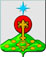 РОССИЙСКАЯ ФЕДЕРАЦИЯСвердловская областьДУМА СЕВЕРОУРАЛЬСКОГО ГОРОДСКОГО ОКРУГАРЕШЕНИЕот 26 июня 2019 года	                    № 35 г. СевероуральскО внесении изменений в Решение Думы Североуральского городского округа от 26.12.2018 года № 84 «О бюджете Североуральского городского округа на 2019 год и плановый период 2020 и 2021 годов» Руководствуясь Бюджетным Кодексом Российской Федерации, Федеральным законом от 06.10.2003г. № 131-ФЗ «Об общих принципах организации местного самоуправления в Российской Федерации», Уставом Североуральского городского округа, Положением «О бюджетном процессе в Североуральском городском округе», утвержденным решением Думы Североуральского городского округа от 18 декабря 2013 года № 128, Дума Североуральского городского округа  РЕШИЛА:Внести в Решение Думы Североуральского городского округа от 28 декабря 2018 года № 84 «О бюджете Североуральского городского округа на 2019 год и плановый период 2020 и 2021 годов», с изменениями от 17 апреля 2019 года № 17 следующие изменения: В статье 1 главы 1:подпункт 1 пункта 1 изложить в следующей редакции:«1. Утвердить общий объем доходов бюджета Североуральского городского округа: 1595401,82100 тысяч рублей, в том числе объем межбюджетных трансфертов из областного бюджета – 1122618,82100   тысяч рублей, на 2019 год;».2) подпункты 1, 2 пункта 2 изложить в следующей редакции:«2. Утвердить общий объем расходов бюджета Североуральского городского округа:1629045,93956 тысяч рублей, на 2019 год;1351243,56000 тысяч рублей, в том числе общий объем условно утвержденных расходов – 19400,00000 тысяч рублей, на 2020 год;».подпункты 1, 2 пункта 1 статьи 2 главы 1изложить в следующей редакции:«1.  Утвердить дефицит бюджета Североуральского городского округа:33644,11856 тысяч рублей (12,82 процентов прогнозируемого общего объема доходов бюджета Североуральского городского округа  без учета объема безвозмездных поступлений и поступлений налоговых доходов по дополнительным нормативам отчислений, и  за счет снижения остатков средств на счетах по учету средств бюджета Североуральского городского округа в сумме 7396,31856 тысяч рублей), на 2019 год;26013,46000 тысяч рублей (9,90 процентов утвержденного общего объема доходов бюджета Североуральского городского округа без учета безвозмездных поступлений и поступлений налоговых доходов по дополнительным нормативам отчислений), на 2020 год;».подпункты 1, 2 статьи 8 главы 2 изложить в следующей редакции: «Утвердить объем бюджетных ассигнований Дорожного фонда Североуральского городского округа:88892,27588 тысяч рублей, на 2019 год, в том числе за счет остатков бюджетных ассигнований Дорожного фонда,  не использованных по состоянию на 01.01.2019г. в сумме 1875,93588 тысяч рублей;56762,16000 тысяч рублей, на 2020 год;».Приложения 1,4,5,6,7,10 изложить в новой редакции (прилагаются).Опубликовать настоящее Решение на страницах газеты «Наше слово» и на официальном сайте Администрации Североуральского городского округа.Контроль за выполнением настоящего Решения возложить на постоянную депутатскую комиссию Думы Североуральского городского округа по бюджету и налогам (Е.С. Матюшенко).Приложение 1к Решению Думы Североуральского городского округаот 26 декабря 2018 года № 84 "О бюджете Североуральского городского округа на 2019 год и плановый период 2020 и 2021 годов"Приложение 4к Решению Думы Североуральского городского округаот 26 декабря 2018 года № 84 "О бюджете Североуральского городского округа на 2019 год и плановый период 2020 и 2021 годов"Приложение 5к Решению Думы Североуральского городского округаот 26 декабря 2018 года № 84 "О бюджете Североуральского городского округа на 2019 год и плановый период 2020 и 2021 годов"Приложение 6к Решению Думы Североуральского городского округаот 26 декабря 2018 года № 84 "О бюджете Североуральского городского округа на 2019 год и плановый период 2020 и 2021 годов"Приложение 7к Решению Думы Североуральского городского округаот 26 декабря 2018 года № 84 "О бюджете Североуральского городского округа на 2019 год и плановый период 2020 и 2021 годов"Программа муниципальных заимствований Североуральского городского округа на 2019 год и плановый период 2020 и 2021 годовПриложение 10к Решению Думы Североуральского городского округаот 26 декабря 2018 года № 84 "О бюджете Североуральского городского округа на 2019 год и плановый период 2020 и 2021 годов"Глава Североуральского городского округа ____________В.П. Матюшенко                                  И.о. Председателя ДумыСевероуральского городского округа______________А.А. ЗлобинСвод доходов бюджета Североуральского городского округа на 2019 год и плановый период 2020 и 2021 годовСвод доходов бюджета Североуральского городского округа на 2019 год и плановый период 2020 и 2021 годовСвод доходов бюджета Североуральского городского округа на 2019 год и плановый период 2020 и 2021 годовСвод доходов бюджета Североуральского городского округа на 2019 год и плановый период 2020 и 2021 годовСвод доходов бюджета Североуральского городского округа на 2019 год и плановый период 2020 и 2021 годов№ строкиКод классификации доходов бюджетаНаименование доходов бюджетаСУММА в тысячах рублейСУММА в тысячах рублейСУММА в тысячах рублей№ строкиКод классификации доходов бюджетаНаименование доходов бюджета2019 год2020 год2021 год1234561000 1 00 00000 00 0000 000 НАЛОГОВЫЕ И НЕНАЛОГОВЫЕ ДОХОДЫ       472 783,00000          508 244,00000          522 165,00000   2000 1 01 00000 00 0000 000Налоги на прибыль, доходы       332 894,00000          371 274,00000          386 289,00000   3000 1 01 02000 01 0000 110Налог на доходы физических лиц       332 894,00000          371 274,00000          386 289,00000   4000 1 03 00000 00 0000 000Налоги на товары (работы, услуги), реализуемые на территории Российской Федерации         16 952,00000            16 952,00000            16 952,00000   5000 1 03 02000 01 0000 110Акцизы по подакцизным товарам (продукции), производимым на территории Российской Федерации         16 952,00000            16 952,00000            16 952,00000   6000 1 03 02100 01 0000 110Акцизы на пиво, производимое на территории Российской Федерации            3 638,00000               3 638,00000               3 638,00000   7000 1 03 02231 01 0000 110Доходы от уплаты акцизов на дизельное топливо, подлежащие распределению между бюджетами субъектов Российской Федерации и местными бюджетами с учетом установленных дифференцированных нормативов отчислений в местные бюджеты            4 828,00000               4 828,00000               4 828,00000   8000 1 03 02241 01 0000 110Доходы от уплаты акцизов на моторные масла для дизельных и (или) карбюраторных (инжекторных) двигателей, подлежащие распределению между бюджетами субъектов Российской Федерации и местными бюджетами с учетом установленных дифференцированных нормативов отчислений в местные бюджеты                 34,00000                    34,00000                    34,00000   9000 1 03 02251 01 0000 110Доходы от уплаты акцизов на автомобильный бензин, подлежащие распределению между бюджетами субъектов Российской Федерации и местными бюджетами с учетом установленных дифференцированных нормативов отчислений в местные бюджеты            9 350,00000               9 350,00000               9 350,00000   10000 1 03 02261 01 0000 110Доходы от уплаты акцизов на прямогонный бензин, подлежащие распределению между бюджетами субъектов Российской Федерации и местными бюджетами с учетом установленных дифференцированных нормативов отчислений в местные бюджеты-             898,00000   -             898,00000   -             898,00000   11000 1 05 00000 00 0000 000Налоги на совокупный доход         28 282,00000            27 907,00000            25 085,00000   12000 1 05 01000 00 0000 110Налог, взимаемый в связи с применением упрощенной системы налогообложения            9 553,00000            10 800,00000            11 000,00000   13000 1 05 01010 01 0000 110Налог, взимаемый с налогоплательщиков, выбравших в качестве объекта налогообложения доходы            3 135,00000               3 300,00000               3 400,00000   14000 1 05 01020 01 0000 110Налог, взимаемый с налогоплательщиков, выбравших в качестве объекта налогообложения доходы, уменьшенные на величину расходов            6 418,00000               7 500,00000               7 600,00000   15000 1 05 02000 02 0000 110Единый налог на вмененный доход для отдельных видов деятельности         16 745,00000            15 072,00000            12 000,00000   16000 1 05 04000 02 0000 110Налог, взимаемый в связи с применением патентной системы налогообложения            1 984,00000               2 035,00000               2 085,00000   17000 1 06 00000 00 0000 000Налоги на имущество         18 395,00000            18 424,00000            18 534,00000   18000 1 06 01000 00 0000 110Налог на имущество физических лиц            7 061,00000               7 090,00000               7 200,00000   19000 1 06 06000 00 0000 110Земельный налог         11 334,00000            11 334,00000            11 334,00000   20000 1 06 06030 00 0000 110Земельный налог с организаций            7 660,00000               7 660,00000               7 660,00000   21000 1 06 06040 00 0000 110Земельный налог с физических лиц            3 674,00000               3 674,00000               3 674,00000   22000 1 08 00000 00 0000 000Государственная пошлина            5 437,00000               5 622,00000               5 700,00000   23000 1 08 03000 01 0000 110Государственная пошлина по делам, рассматриваемым в судах общей юрисдикции, мировыми судьями            5 437,00000               5 622,00000               5 700,00000   24000 1 11 00000 00 0000 000Доходы от использования имущества, находящегося в государственной и муниципальной собственности         49 719,00000            50 992,00000            52 510,00000   25000 1 11 05000 00 0000 120Доходы, получаемые в виде арендной либо иной платы за передачу в возмездное пользование государственного и муниципального имущества (за исключением имущества бюджетных и автономных учреждений, а также имущества государственных и муниципальных унитарных предприятий, в том числе казенных)         49 719,00000            50 992,00000            52 510,00000   26000 1 11 05010 00 0000 120Доходы, получаемые в виде арендной платы за земельные участки, государственная собственность на которые не разграничена, а также средства от продажи права на заключение договоров аренды указанных земельных участков         37 845,00000            39 485,00000            40 900,00000   27000 1 11 05020 00 0000 120Доходы, получаемые в виде арендной платы за земли после разграничения государственной собственности на землю, а также средства от продажи права на заключение договоров аренды указанных земельных участков (за исключением земельных участков бюджетных и автономных учреждений)               286,00000                  300,00000                  310,00000   28000 1 11 05070 00 0000 120Доходы от сдачи в аренду имущества, составляющего государственную (муниципальную) казну (за исключением земельных участков)         11 588,00000            11 207,00000            11 300,00000   29000 1 12 00000 00 0000 000Платежи при пользовании природными ресурсами         11 098,00000            11 098,00000            11 098,00000   30000 1 12 01000 01 0000 120Плата за негативное воздействие на окружающую среду         11 098,00000            11 098,00000            11 098,00000   31000 1 12 01010 01 0000 120Плата за выбросы загрязняющих веществ в атмосферный воздух стационарными объектами            1 204,00000               1 204,00000               1 204,00000   32000 1 12 01030 01 0000 120Плата за сбросы загрязняющих веществ в водные объекты            3 830,00000               3 830,00000               3 830,00000   33000 1 12 01040 01 0000 120Плата за размещение отходов производства и потребления            6 064,00000               6 064,00000               6 064,00000   34000 1 13 00000 00 0000 000Доходы от оказания платных услуг (работ) и компенсации затрат государства               388,00000                  388,00000                  388,00000   35000 1 13 01000 00 0000 130Доходы от оказания платных услуг (работ)                   8,00000                      8,00000                      8,00000   36000 1 13 02000 00 0000 130Доходы от компенсации затрат государства               380,00000                  380,00000                  380,00000   37000 1 14 00000 00 0000 000Доходы от продажи  материальных и нематериальных активов            7 339,00000               3 192,00000               3 192,00000   38000 1 14 02000 00 0000 000Доходы от реализации имущества, находящегося в государственной и муниципальной собственности (за исключением движимого имущества бюджетных и автономных учреждений, а также имущества государственных и муниципальных унитарных предприятий, в том числе казенных)            2 827,00000               2 827,00000               2 827,00000   39000 1 14 06000 00 0000 430Доходы от продажи земельных участков, находящихся в государственной и муниципальной собственности             4 512,00000                  365,00000                  365,00000   40000 1 16 00000 00 0000 000Штрафы, санкции, возмещение ущерба            2 279,00000               2 395,00000               2 417,00000   41000 1 16 08000 01 0000 140Денежные взыскания (штрафы) за административные правонарушения в области государственного регулирования производства и оборота этилового спирта, алкогольной, спиртосодержащей и табачной продукции               153,00000                  160,00000                  165,00000   42000 1 16 25000 00 0000 140Денежные взыскания (штрафы) за нарушение законодательства Российской Федерации о недрах, об особо охраняемых природных территориях, об охране и использовании животного мира, об экологической экспертизе, в области охраны окружающей среды, о рыболовстве и сохранении водных биологических ресурсов, земельного законодательства, лесного законодательства, водного законодательства                 56,00000                    60,00000                    60,00000   43000 1 16 28000 01 0000 140Денежные взыскания (штрафы) за нарушение законодательства в области обеспечения санитарно- эпидемиологического благополучия человека и законодательства в сфере защиты прав потребителей               709,00000                  750,00000                  755,00000   44000 1 16 33040 04 0000 140Денежные взыскания (штрафы) за нарушение законодательства Российской Федерации о контрактной системе в сфере закупок товаров, работ, услуг для обеспечения государственных и муниципальных нужд для нужд городских округов                 28,00000                    30,00000                    30,00000   45000 1 16 43000 01 0000 140Денежные взыскания (штрафы) за нарушение законодательства Российской Федерации об административных правонарушениях, предусмотренные статьей 20.25 Кодекса Российской Федерации об административных правонарушениях                 75,00000                    80,00000                    81,00000   46000 1 16 51020 02 0000 140Денежные взыскания (штрафы), установленные законами субъектов Российской Федерации за несоблюдение муниципальных правовых актов, зачисляемые в бюджеты городских округов               111,00000                  115,00000                  116,00000   47000 1 16 90040 04 0000 140Прочие поступления от денежных взысканий (штрафов) и иных сумм в возмещение ущерба, зачисляемые в бюджеты городских округов            1 147,00000               1 200,00000               1 210,00000   48000 2 00 00000 00 0000 000БЕЗВОЗМЕЗДНЫЕ ПОСТУПЛЕНИЯ    1 122 618,82100          816 986,10000          855 317,40000   49000 2 02 00000 00 0000 000БЕЗВОЗМЕЗДНЫЕ ПОСТУПЛЕНИЯ ОТ ДРУГИХ БЮДЖЕТОВ БЮДЖЕТНОЙ СИСТЕМЫ РОССИЙСКОЙ ФЕДЕРАЦИИ    1 122 618,82100          816 986,10000          855 317,40000   50000 2 02 10000 00 0000 150Дотации бюджетам субъектов Российской Федерации и муниципальных образований         18 901,00000               4 098,00000               1 788,00000   51000 2 02 15001 04 0000 150Дотации бюджетам городских округов на выравнивание бюджетной обеспеченности         18 901,00000               4 098,00000               1 788,00000   52919 2 02 15001 04 0000 150Дотации из областного бюджета на выравнивание бюджетной обеспеченности муниципальных районов (городских округов) между муниципальными районами (городскими округами), расположенными на территории Свердловской области         18 901,00000               4 098,00000               1 788,00000   53000 2 02 20000 00 0000 150Субсидии бюджетам бюджетной системы Российской Федерации (межбюджетные субсидии)       479 883,12100          248 886,70000          267 724,70000   54000 2 02 25027 04 0000 150Субсидии бюджетам городских округов на реализацию мероприятий государственной программы Российской Федерации "Доступная среда"               918,00000    -  - 55906 2 02 25027 04 0000 150Субсидии из областного бюджета местным бюджетам, предоставление которых предусмотрено государственной программой Свердловской области "Развитие системы образования в Свердловской области до 2024 года" в 2019 году на создание в образовательных организациях условий для получения детьми-инвалидами качественного образования              918,00000    -  - 56000 2 02 25169 04 0000 150Субсидии бюджетам городских округов на обновление материально-технической базы для формирования у обучающихся современных технологических и гуманитарных навыков            3 186,83400    -  - 57906 2 02 25169 04 0000 150Субсидии из областного бюджета местным бюджетам, предоставление которых предусмотрено государственной программой Свердловской области "Развитие системы образования в Свердловской области до 2024 года"  в 2019 году на обновление материально-технической базы для формирования у обучающихся современных технологических и гуманитарных навыков (за счет средств субсидии, полученной из федерального бюджета, и средств областного бюджета) (за счет средств субсидии, полученной из федерального бюджета, и средств областного бюджета, предусмотренных на условиях софинансирования из федерального бюджета)           3 186,83400    -  - 58000 2 02 25497 04 0000 150Субсидии бюджетам городских округов на реализацию мероприятий по обеспечению жильем молодых семей            1 821,80000    -  - 59901 2 02 25497 04 0000 150Субсидии из областного бюджета местным бюджетам, предоставление которых предусмотрено государственной программой Свердловской области "Реализация молодежной политики и патриотического воспитания граждан в Свердловской области до 2024 года" в 2019 году на предоставление социальных выплат молодым семьям на приобретение (строительство) жилья           1 821,80000    -  - 60000 2 02 25519 04 0000 150Субсидия бюджетам городских округов на поддержку отрасли культуры         12 448,10000    -  - 61901 2 02 25519 04 0000 150Субсидии из областного бюджета на проведение ремонтных работ в  зданиях и помещениях, в которых размещаются муниципальные учреждения культуры, приведение в соответствие с требованиями норм пожарной безопасности и санитарного законодательства и (или) оснащение таких учреждений специальным оборудованием, музыкальным оборудованием, инвентарем и музыкальными инструментами в 2019 году         12 448,10000    -  - 62000 2 02 25555 04 0000 150Субсидии бюджетам городских округов на поддержку государственных программ субъектов Российской Федерации и муниципальных программ формирования современной городской среды         18 127,10000                              -                                   -        63901 2 02 25555 04 0000 150Субсидии из областного бюджета , предоставление которых предусмотрено государственной программой Свердловской области "Формирование современной городской среды на территории Свердловской области на 2018-2022 годы", в 2019 году на поддержку муниципальных программ формирования современной городской среды         18 127,10000                              -                                   -        64000 2 02 29999 04 0000 150Прочие субсидии бюджетам городских округов       443 381,28700          248 886,70000          267 724,70000   65901 2 02 29999 04 0000 150Субсидии, из областного бюджета местным бюджетам, предоставление которых предусмотрено государственной программой Свердловской области "Развитие жилищно-коммунального хозяйства и повышение энергетической эффективности в Свердловской области до 2024 года" в 2019 году на реализацию муниципальных программ по энергосбережению и повышению энергетической эффективности            3 593,70000    -  - 66901 2 02 29999 04 0000 150Субсидии, из областного бюджета местным бюджетам, предоставление которых предусмотрено государственной программой Свердловской области "Развитие физической культуры и спорта в Свердловской области до 2024 года", в 2019 году на реализацию мероприятий по поэтапному внедрению Всероссийского физкультурно-спортивного комплекса "Готов к труду и обороне" (ГТО)               161,00000                              -                                   -        67901 2 02 29999 04 0000 150Субсидии, из областного бюджета местным бюджетам, предоставление которых предусмотрено государственной программой Свердловской области "Реализация молодежной политики и патриотического воспитания граждан в Свердловской области до 2024 года", на осуществление работы с молодежью в муниципальных образованиях, расположенных на территории Свердловской области, в 2019 году  (на реализацию проектов по приоритетным направлениям работы с молодежью в муниципальных образованиях, расположенных на территории Свердловской области)                 30,50000                              -                                   -        68901 2 02 29999 04 0000 150Субсидии, из областного бюджета местным бюджетам, предоставление которых предусмотрено государственной программой Свердловской области "Реализация молодежной политики и патриотического воспитания граждан в Свердловской области до 2024 года", на подготовку молодых граждан к военной службе в 2019 году (на организацию и проведение военно-спортивных игр, военно-спортивных мероприятий)                 51,00000                              -                                   -        69901 2 02 29999 04 0000 150Субсидии, из областного бюджета местным бюджетам, предоставление которых предусмотрено государственной программой Свердловской области "Реализация молодежной политики и патриотического воспитания граждан в Свердловской области до 2024 года", на подготовку молодых граждан к военной службе в 2019 году (на участие в областных оборонно-спортивных лагерях и военно-спортивных играх на территории Свердловской области)                 58,00000                              -                                   -        70906 2 02 29999 04 0000 150Субсидии на осуществление в пределах полномочий муниципальных районов, городских округов мероприятий по обеспечению организации отдыха детей в каникулярное время, включая мероприятия по обеспечению безопасности их жизни и здоровья         12 303,90000            12 771,70000            13 282,70000   71906 2 02 29999 04 0000 150Субсидии из областного бюджета, предоставление которых предусмотрено государственной программой Свердловской области "Развитие системы образования в Свердловской области до 2024 года" в 2019 году на осуществление мероприятий по обеспечению питанием обучающихся в муниципальных образовательных организациях         38 119,00000                              -                                   -        72906 2 02 29999 04 0000 150Субсидии из областного бюджета местным бюджетам, предоставление которых предусмотрено государственной программой Свердловской области "Развитие системы образования в Свердловской области до 2024 года" в 2019 году на капитальный ремонт, приведение в соответствие  требованиям пожарной безопасности и санитарного законодательства зданий и сооружений муниципальных загородных оздоровительных лагерей           3 892,00000                              -                                   -        73906 2 02 29999 04 0000 150Субсидии из областного бюджета местным бюджетам, предоставление которых предусмотрено государственной программой Свердловской области "Развитие системы образования в Свердловской области до 2024 года" в 2019 году на создание в общеобразовательных организациях, расположенных в сельской местности, условий для занятий физической культурой и спортом (за счет средств субсидии, полученной из федерального бюджета, и средств областного бюджета)           1 151,48900                              -                                   -        74906 2 02 29999 04 0000 150Субсидии из областного бюджета местным бюджетам, предоставление которых предусмотрено государственной программой Свердловской области "Развитие системы образования в Свердловской области до 2024 года"  в 2019 году на обновление материально-технической базы для формирования у обучающихся современных технологических и гуманитарных навыков (за счет средств субсидии, полученной из федерального бюджета, и средств областного бюджета)              679,13200                              -                                   -        75906 2 02 29999 04 0000 150Субсидии из областного бюджета местным бюджетам, предоставление которых предусмотрено государственной программой Свердловской области "Развитие системы образования в Свердловской области до 2024 года", в 2019 году на создание современной образовательной среды для школьников в рамках программы "Содействие созданию в субъектах Российской Федерации (исходя из прогнозируемой потребности) новых мест в общеобразовательных организациях" на 2016 - 2025 годы         72 687,56600                              -                                   -        76919 2 02 29999 04 0000 150Субсидии на выравнивание  обеспеченности муниципальных образований, расположенных на территории Свердловской области по реализации ими их отдельных расходных обязательств       310 654,00000          236 115,00000          254 442,00000   77000 2 02 30000 00 0000 150Субвенции бюджетам субъектов Российской Федерации и муниципальных образований       545 306,20000          564 001,40000          585 804,70000   78901 2 02 30022 04 0000 150Субвенции бюджетам муниципальных образований на предоставление гражданам субсидий на оплату жилого помещения и коммунальных услуг         18 153,00000            18 153,00000            18 153,00000   79901 2 02 30022 04 0000 150Субвенции на осуществление государственного полномочия Свердловской области по предоставлению  гражданам субсидий на оплату жилого помещения и коммунальных услуг         18 153,00000            18 153,00000            18 153,00000   80000 2 02 30024 04 0000 150Субвенции бюджетам городских округов на выполнение передаваемых полномочий субъектов Российской Федерации         98 320,00000            98 398,30000            98 465,10000   81901 2 02 30024 04 0000 150Субвенции на осуществление государственного полномочия Свердловской области по хранению, комплектованию, учету и использованию архивных документов, относящихся к государственной собственности Свердловской области              287,00000                 297,00000                 309,00000   82901 2 02 30024 04 0000 150Субвенции на осуществление государственного полномочия Свердловской области по определению перечня должностных лиц, уполномоченных составлять протоколы об административных правонарушениях, предусмотренных законом Свердловской области                   0,10000                      0,10000                      0,10000   83901 2 02 30024 04 0000 150Субвенции на осуществление государственного полномочия Свердловской области по созданию административных комиссий              106,40000                 106,40000                 106,40000   84901 2 02 30024 04 0000 150Субвенции на осуществление государственного полномочия Свердловской области по предоставлению отдельным категориям граждан компенсаций расходов на оплату жилого помещения и коммунальных услуг         95 495,00000            95 495,00000            95 495,00000   85901 2 02 30024 04 0000 150Субвенции на осуществление государственного полномочия Свердловской области по предоставлению гражданам, проживающим на территории Свердловской области, меры социальной поддержки по частичному освобождению от платы за коммунальные услуги                           -                        21,00000                   21,00000   86901 2 02 30024 04 0000 150Субвенции на осуществление государственного полномочия Свердловской области по организации проведения мероприятий по отлову и содержанию безнадзорных собак              942,70000                 933,40000                 926,40000   87906 2 02 30024 04 0000 150Субвенции на осуществление государственных полномочий Свердловской области по организации и обеспечению отдыха и оздоровления детей (за исключением детей-сирот и детей, оставшихся без попечения родителей, детей, находящихся в трудной жизненной ситуации) в учебное время, включая мероприятия по обеспечению безопасности их жизни и здоровья           1 488,80000              1 545,40000              1 607,20000   88000 2 02 35120 04 0000 150Субвенции бюджетам городских округов на осуществление полномочий по составлению (изменению) списков кандидатов в присяжные заседатели федеральных судов общей юрисдикции в Российской Федерации                 10,60000                    11,10000                    11,60000   89901 2 02 35120 04 0000 150Субвенции, предоставляемые за счет субвенции областному бюджету из федерального бюджета, для финансирования расходов на осуществление государственных полномочий по составлению списков кандидатов в присяжные заседатели федеральных судов общей юрисдикции по муниципальным образованиям, расположенным на территории Свердловской области                10,60000                   11,10000                   11,60000   90000 2 02 35250 04 0000 150Субвенции бюджетам городских округов на оплату жилищно-коммунальных услуг отдельным категориям граждан         35 027,00000            35 027,00000            35 027,00000   91901 2 02 35250 04 0000 150Субвенции на осуществление государственного полномочия Российской Федерации по предоставлению мер социальной поддержки по оплате жилого помещения и коммунальных услуг         35 027,00000            35 027,00000            35 027,00000   92000 2 02 35462 04 0000 150Субвенции бюджетам городских округов на компенсацию отдельным категориям граждан оплаты взноса на капитальный ремонт общего имущества в многоквартирном доме              145,60000                              -                                   -        93901 2 02 35462 04 0000 150Субвенции из областного бюджета на осуществление государственного полномочия Свердловской области по предоставлению отдельным категориям граждан компенсаций расходов на оплату жилого помещения и коммунальных услуг  в части компенсации отдельным категориям граждан оплаты взноса на капитальный ремонт общего имущества в многоквартирном доме, не распределенных между местными бюджетами Законом Свердловской области от 6 декабря 2018 года N 144-ОЗ "Об областном бюджете на 2019 год и плановый период 2020 и 2021 годов" на 2019 год              145,60000                              -                                   -        94000 2 02 39999 04 0000 150Прочие субвенции бюджетам городских округов       393 650,00000          412 412,00000          434 148,00000   95906 2 02 39999 04 0000 150Субвенции на финансовое обеспечение государственных гарантий реализации прав на получение общедоступного и бесплатного дошкольного, начального общего, основного общего, среднего общего образования в муниципальных общеобразовательных организациях  и финансовое обеспечение дополнительного образования детей в муниципальных общеобразовательных организациях226 030,00000        236 832,00000         249 806,00000   96906 2 02 39999 04 0000 150Субвенции на финансовое обеспечение государственных гарантий реализации прав на получение общедоступного и бесплатного дошкольного образования в муниципальных дошкольных образовательных организациях167 620,00000         175 580,00000          184 342,00000   97000 2 02 40000 00 0000 150Иные межбюджетные трансферты         78 528,50000                              -                                   -        98000 2 02 49999 04 0000 150Прочие межбюджетные трансферты, передаваемые бюджетам городских округов         78 528,50000                              -                                   -        99901 2 02 49999 04 0000 150Иной межбюджетный трансферт  бюджету Североуральского городского округа на обеспечение меры социальной поддержки по бесплатному получению художественного образования в муниципальных учреждениях дополнительного образования, в том числе в домах детского творчества, школах искусств, детям-сиротам, детям, оставшимся без попечения родителей, и иным категориям несовершеннолетних граждан, нуждающихся в социальной поддержке в 2019 году           5 847,10000                              -                                   -        100901 2 02 49999 04 0000 150Иной межбюджетный трансферт  бюджету Североуральского городского округа предоставление которого предусмотрено государственной программой Свердловской области «Развитие жилищно-коммунального хозяйства и повышение энергетической эффективности в Свердловской области до 2024 года», в 2019 году на организацию электро-, тепло-, газо- и водоснабжения населения, водоотведения, снабжения населения топливом, в том числе на осуществление своевременных расчетов по обязательствам муниципальных образований за топливно-энергетические ресурсы»         14 790,00000                              -                                   -        101901 2 02 49999 04 0000 150Иной межбюджетный трансферт из областного бюджета бюджету Североуральского городского округа, предоставление которого предусмотрено государственной программой Свердловской области "Развитие транспортного комплекса Свердловской области до 2024 года", в 2019 году на строительство, реконструкцию, капитальный ремонт, ремонт автомобильных дорог общего пользования местного значения в рамках подпрограммы 2 "Развитие и обеспечение сохранности сети автомобильных дорог на территории Свердловской области"         56 810,00000                              -                                   -        102901 2 02 49999 04 0000 150Иной межбюджетный трансферт из областного бюджета на приобретение цифрового пианино и банкетки для Муниципального автономного учреждения дополнительного образования "Детская школа искусств поселка Калья" за счет средств резервного фонда Правительства Свердловской области              100,00000                              -                                   -        103901 2 02 49999 04 0000 150Иной межбюджетный трансферт из областного бюджета на приобретение цифрового микшерного пульта для Дома культуры "Горняк" - структурного подразделения Муниципального автономного учреждения культуры "Центр культуры и искусства" за счет средств резервного фонда Правительства Свердловской области              150,00000                              -                                   -        104901 2 02 49999 04 0000 150Иной межбюджетный трансферт из областного бюджета на приобретение многофункционального устройства и флипчарта для молодежно-патриотического клуба "Искра" структурного подразделения муниципального казенного учреждения "Объединение молодежно-подростковых клубов Североуральского городского округа"  за счет средств резервного фонда Правительства Свердловской области                50,00000                              -                                   -        105906 2 02 49999 04 0000 150Иной межбюджетный трансферт  из областного бюджета на обеспечение дополнительных гарантий по социальной поддержке детей-сирот и детей, оставшихся без попечения родителей, лиц из числа детей-сирот и детей, оставшихся без попечения родителей, лиц, потерявших в период обучения обоих родителей или единственного родителя, обучающихся в муниципальных образовательных организациях, расположенных на территории Свердловской области, в 2019 году              781,40000                              -                                   -        106итого    1 595 401,82100       1 325 230,10000       1 377 482,40000   Распределение бюджетных ассигнований по разделам, подразделам,Распределение бюджетных ассигнований по разделам, подразделам,Распределение бюджетных ассигнований по разделам, подразделам,Распределение бюджетных ассигнований по разделам, подразделам,Распределение бюджетных ассигнований по разделам, подразделам,Распределение бюджетных ассигнований по разделам, подразделам,Распределение бюджетных ассигнований по разделам, подразделам,Распределение бюджетных ассигнований по разделам, подразделам,целевым статьям (муниципальным программам Североуральского городского округа целевым статьям (муниципальным программам Североуральского городского округа целевым статьям (муниципальным программам Североуральского городского округа целевым статьям (муниципальным программам Североуральского городского округа целевым статьям (муниципальным программам Североуральского городского округа целевым статьям (муниципальным программам Североуральского городского округа целевым статьям (муниципальным программам Североуральского городского округа целевым статьям (муниципальным программам Североуральского городского округа и непрограммным направлениям деятельности)и непрограммным направлениям деятельности)и непрограммным направлениям деятельности)и непрограммным направлениям деятельности)и непрограммным направлениям деятельности)и непрограммным направлениям деятельности)и непрограммным направлениям деятельности)и непрограммным направлениям деятельности)группам и подгруппам видов расходов на 2019 год и плановый период 2020 и 2021 годовгруппам и подгруппам видов расходов на 2019 год и плановый период 2020 и 2021 годовгруппам и подгруппам видов расходов на 2019 год и плановый период 2020 и 2021 годовгруппам и подгруппам видов расходов на 2019 год и плановый период 2020 и 2021 годовгруппам и подгруппам видов расходов на 2019 год и плановый период 2020 и 2021 годовгруппам и подгруппам видов расходов на 2019 год и плановый период 2020 и 2021 годовгруппам и подгруппам видов расходов на 2019 год и плановый период 2020 и 2021 годовгруппам и подгруппам видов расходов на 2019 год и плановый период 2020 и 2021 годов№ п/пНаименование раздела, подраздела, целевой статьи расходов Код разделаКод подразделаКод целевой статьиКод вида расходовСумма в тысячах рублей на 2019 годСумма в тысячах рублей на 2020 годСумма в тысячах рублей на 2021 год№ п/пНаименование раздела, подраздела, целевой статьи расходов Код разделаКод подразделаКод целевой статьиКод вида расходовСумма в тысячах рублей на 2019 годСумма в тысячах рублей на 2020 годСумма в тысячах рублей на 2021 год1234567891  ОБЩЕГОСУДАРСТВЕННЫЕ ВОПРОСЫ0100112 416,9100096 717,9000099 841,000002    Функционирование высшего должностного лица субъекта Российской Федерации и муниципального образования01021 870,000001 948,000002 023,000003      Непрограммные направления деятельности010270000000001 870,000001 948,000002 023,000004          Обеспечение деятельности Главы Североуральского городского округа010270000210301 870,000001 948,000002 023,000005            Расходы на выплаты персоналу  государственных (муниципальных)  органов010270000210301201 870,000001 948,000002 023,000006    Функционирование законодательных (представительных) органов государственной власти и представительных органов муниципальных образований01035 203,100005 409,300005 588,500007      Непрограммные направления деятельности010370000000005 203,100005 409,300005 588,500008          Обеспечение деятельности муниципальных органов (центральный аппарат)010370000210102 167,900002 259,645002 328,800009            Расходы на выплаты персоналу  государственных (муниципальных)  органов010370000210101201 907,778001 979,578002 048,6410010            Иные закупки товаров, работ и услуг для обеспечения государственных (муниципальных) нужд01037000021010240260,02200279,96700280,0590011            Уплата налогов, сборов и иных платежей010370000210108500,100000,100000,1000012          Обеспечение деятельности Председателя Думы Североуральского городского округа010370000210201 589,800001 650,056001 708,0000013            Расходы на выплаты персоналу  государственных (муниципальных)  органов010370000210201201 589,800001 650,056001 708,0000014          Обеспечение деятельности заместителя Председателя Думы Североуральского городского округа010370000210401 445,400001 499,599001 551,7000015            Расходы на выплаты персоналу  государственных (муниципальных)  органов010370000210401201 445,400001 499,599001 551,7000016    Функционирование Правительства Российской Федерации, высших исполнительных органов государственной власти субъектов Российской Федерации, местных администраций010435 151,9100034 341,5000035 713,4000017      Муниципальная программа Североуральского городского округа "Совершенствование социально-экономической политики в Североуральском городском округе" на 2014-2021 годы0104010000000035 151,9100034 341,5000035 713,4000018        Подпрограмма "Развитие  муниципальной службы в Североуральском городском округе"01040140000000127,00000127,00000127,0000019          Мероприятия по повышению квалификации муниципальных служащих01040140121060127,00000127,00000127,0000020            Расходы на выплаты персоналу  государственных (муниципальных)  органов0104014012106012077,0000077,0000077,0000021            Иные закупки товаров, работ и услуг для обеспечения государственных (муниципальных) нужд0104014012106024050,0000050,0000050,0000022        Подпрограмма" Обеспечение  реализации муниципальной программы Североуральского городского округа  "Совершенствование социально-экономической политики в Североуральском городском округе"0104015000000035 024,9100034 214,5000035 586,4000023          Обеспечение деятельности муниципальных органов (центральный аппарат)0104015012101035 024,9100034 214,5000035 586,4000024            Расходы на выплаты персоналу  государственных (муниципальных)  органов0104015012101012034 498,1000033 804,2000035 162,5000025            Иные закупки товаров, работ и услуг для обеспечения государственных (муниципальных) нужд01040150121010240307,04800350,10000363,7000026            Уплата налогов, сборов и иных платежей01040150121010850219,7620060,2000060,2000027    Судебная система010510,6000011,1000011,6000028      Муниципальная программа Североуральского городского округа "Совершенствование социально-экономической политики в Североуральском городском округе" на 2014-2021 годы0105010000000010,6000011,1000011,6000029        Подпрограмма" Обеспечение  реализации муниципальной программы Североуральского городского округа  "Совершенствование социально-экономической политики в Североуральском городском округе"0105015000000010,6000011,1000011,6000030          Финансовое обеспечение государственных полномочий по составлению (изменению и дополнению) списков кандидатов в присяжные заседатели федеральных судов общей юрисдикции0105015085120010,6000011,1000011,6000031            Иные закупки товаров, работ и услуг для обеспечения государственных (муниципальных) нужд0105015085120024010,6000011,1000011,6000032    Обеспечение деятельности финансовых, налоговых и таможенных органов и органов финансового (финансово-бюджетного) надзора010613 791,0000014 160,4000014 687,5000033      Муниципальная программа Североуральского городского округа "Совершенствование социально-экономической политики в Североуральском городском округе" на 2014-2021 годы01060100000000138,20000138,30000138,2000034        Подпрограмма "Развитие  муниципальной службы в Североуральском городском округе"01060140000000138,20000138,30000138,2000035          Мероприятия по повышению квалификации муниципальных служащих01060140121060138,20000138,30000138,2000036            Расходы на выплаты персоналу  государственных (муниципальных)  органов0106014012106012070,2000070,3000070,2000037            Иные закупки товаров, работ и услуг для обеспечения государственных (муниципальных) нужд0106014012106024068,0000068,0000068,0000038      Муниципальная программа Североуральского городского округа "Управление муниципальными финансами в Североуральском городском округе" на 2014-2021 годы0106120000000010 715,6000010 969,0000011 384,7000039          Обеспечение деятельности финансового органа0106120032101010 715,6000010 969,0000011 384,7000040            Расходы на выплаты персоналу  государственных (муниципальных)  органов010612003210101209 371,500009 579,900009 950,6000041            Иные закупки товаров, работ и услуг для обеспечения государственных (муниципальных) нужд010612003210102401 344,000001 389,000001 434,0000042            Уплата налогов, сборов и иных платежей010612003210108500,100000,100000,1000043      Непрограммные направления деятельности010670000000002 937,200003 053,100003 164,6000044          Обеспечение деятельности муниципальных органов (центральный аппарат)010670000210101 691,300001 757,300001 820,8000045            Расходы на выплаты персоналу  государственных (муниципальных)  органов010670000210101201 622,000001 687,300001 750,1000046            Иные закупки товаров, работ и услуг для обеспечения государственных (муниципальных) нужд0106700002101024069,3000070,0000070,7000047          Обеспечение деятельности Председателя Контрольно-счетной палаты Североуральского городского округа010670000210501 245,900001 295,800001 343,8000048            Расходы на выплаты персоналу  государственных (муниципальных)  органов010670000210501201 245,900001 295,800001 343,8000049    Резервные фонды0111500,00000500,00000500,0000050      Непрограммные направления деятельности01117000000000500,00000500,00000500,0000051          Резервный фонд Администрации Североуральского городского округа01117000024000500,00000500,00000500,0000052            Резервные средства01117000024000870500,00000500,00000500,0000053    Другие общегосударственные вопросы011355 890,3000040 347,6000041 317,0000054      Муниципальная программа Североуральского городского округа "Совершенствование социально-экономической политики в Североуральском городском округе" на 2014-2021 годы0113010000000036 493,4000036 358,6000036 771,6000055        Подпрограмма "Развитие  муниципальной службы в Североуральском городском округе"0113014000000030,0000030,0000030,0000056          Мероприятия по повышению квалификации муниципальных служащих0113014012106030,0000030,0000030,0000057            Расходы на выплаты персоналу  государственных (муниципальных)  органов0113014012106012015,0000015,0000015,0000058            Иные закупки товаров, работ и услуг для обеспечения государственных (муниципальных) нужд0113014012106024015,0000015,0000015,0000059        Подпрограмма" Обеспечение  реализации муниципальной программы Североуральского городского округа  "Совершенствование социально-экономической политики в Североуральском городском округе"0113015000000036 463,4000036 328,6000036 741,6000060          Обеспечение деятельности муниципальных органов (центральный аппарат) УРМЗ011301502210102 455,500002 553,900002 651,1000061            Расходы на выплаты персоналу  государственных (муниципальных)  органов011301502210101202 443,500002 541,883002 639,1000062            Иные закупки товаров, работ и услуг для обеспечения государственных (муниципальных) нужд0113015022101024012,0000012,0170012,0000063          Обеспечение деятельности (оказание услуг) муниципальных учреждений по обеспечению хозяйственного обслуживания0113015032300117 464,4000016 207,7000016 015,9000064            Расходы на выплаты персоналу казенных учреждений011301503230011108 436,100008 549,400008 657,6000065            Иные закупки товаров, работ и услуг для обеспечения государственных (муниципальных) нужд011301503230012409 003,000007 633,000007 333,0000066            Уплата налогов, сборов и иных платежей0113015032300185025,3000025,3000025,3000067          Обеспечение деятельности (оказание услуг) учебно-методических кабинетов, централизованных бухгалтерий, групп хозяйственного обслуживания, учебных фильмотек, межшкольных учебно-производственных комбинатов и  логопедических пунктов0113015032300214 600,0000015 113,5000015 609,1000068            Расходы на выплаты персоналу казенных учреждений0113015032300211013 526,9900014 054,4320014 550,2280069            Иные закупки товаров, работ и услуг для обеспечения государственных (муниципальных) нужд011301503230022401 073,010001 058,668001 058,6720070            Уплата налогов, сборов и иных платежей011301503230028500,000000,400000,2000071          Организация деятельности муниципального архива011301503230031 500,000002 000,000002 000,0000072            Расходы на выплаты персоналу казенных учреждений011301503230031101 109,348001 192,283001 233,7410073            Иные закупки товаров, работ и услуг для обеспечения государственных (муниципальных) нужд01130150323003240390,55200807,51700766,0590074            Уплата налогов, сборов и иных платежей011301503230038500,100000,200000,2000075          Исполнение судебных актов, принятых в связи с неисполнением полномочий органов  местного самоуправления0113015042000050,0000050,0000050,0000076            Исполнение судебных актов0113015042000083050,0000050,0000050,0000077          Осуществление государственного полномочия Свердловской области по определению перечня лиц, уполномоченных составлять протоколы об административных правонарушениях011301505411000,100000,100000,1000078            Иные закупки товаров, работ и услуг для обеспечения государственных (муниципальных) нужд011301505411002400,100000,100000,1000079          Осуществление государственного полномочия Свердловской области  по созданию административных комиссий01130150641200106,40000106,40000106,4000080            Иные закупки товаров, работ и услуг для обеспечения государственных (муниципальных) нужд01130150641200240106,40000106,40000106,4000081          Осуществление государственного полномочия по хранению, комплектованию, учету и использованию архивных документов, относящихся к государственной собственности Свердловской области01130150746100287,00000297,00000309,0000082            Иные закупки товаров, работ и услуг для обеспечения государственных (муниципальных) нужд01130150746100240287,00000297,00000309,0000083      Муниципальная программа Североуральского городского округа "Управление муниципальной собственностью Североуральского городского округа" на 2015-2021 годы011302000000002 513,800002 700,000002 700,0000084          Обеспечение приватизации,  проведение предпродажной подготовки  и передачи в пользование объектов муниципальной собственности01130200320000200,00000200,00000200,0000085            Иные закупки товаров, работ и услуг для обеспечения государственных (муниципальных) нужд01130200320000240200,00000200,00000200,0000086          Мероприятия по управлению и  распоряжению муниципальным имуществом (содержание объектов и обеспечение сохранности объектов муниципальной собственности)011302004200002 313,800002 500,000002 500,0000087            Иные закупки товаров, работ и услуг для обеспечения государственных (муниципальных) нужд011302004200002402 307,789002 500,000002 500,0000088            Исполнение судебных актов011302004200008306,011000,000000,0000089      Муниципальная программа Североуральского городского округа "Безопасность жизнедеятельности населения Североуральского городского округа" на 2014-2021 годы01131000000000200,00000200,00000200,0000090        Подпрограмма "Предупреждение распространения заболевания, вызываемого вирусом иммунодефицита человека в Североуральском городском округе"01131020000000100,00000100,00000100,0000091          Мероприятия по первичной профилактике ВИЧ- инфекции на территории Североуральского городского округа01131020120000100,00000100,00000100,0000092            Иные закупки товаров, работ и услуг для обеспечения государственных (муниципальных) нужд01131020120000240100,00000100,00000100,0000093        Подпрограмма "Предупреждение распространения наркомании на территории Североуральского городского округа"01131030000000100,00000100,00000100,0000094          Мероприятия по предупреждению распространения  наркомании на территории Североуральского городского округа01131030120000100,00000100,00000100,0000095            Иные закупки товаров, работ и услуг для обеспечения государственных (муниципальных) нужд01131030120000240100,00000100,00000100,0000096      Непрограммные направления деятельности0113700000000016 683,100001 089,000001 645,4000097          Выплата единовременного поощрения, в том числе в связи с выходом на пенсию01137000020030188,1000044,00000300,4000098            Социальные выплаты гражданам, кроме публичных нормативных социальных выплат01137000020030320188,1000044,00000300,4000099          Реализация комплекса официальных мероприятий011370000200401 195,000001 045,000001 045,00000100            Иные закупки товаров, работ и услуг для обеспечения государственных (муниципальных) нужд011370000200402401 195,000001 045,000001 045,00000101          Расходы на исполнение судебных актов01137000020050300,000000,00000300,00000102            Исполнение судебных актов01137000020050830200,000000,00000300,00000103            Уплата налогов, сборов и иных платежей01137000020050850100,000000,000000,00000104          Исполнение муниципальных гарантий Североуральского городского округа0113700002007015 000,000000,000000,00000105            Исполнение государственных (муниципальных) гарантий без права регрессного требования гаранта к принципалу или уступки гаранту прав требования бенефициара к принципалу0113700002007084015 000,000000,000000,00000106  НАЦИОНАЛЬНАЯ БЕЗОПАСНОСТЬ И ПРАВООХРАНИТЕЛЬНАЯ ДЕЯТЕЛЬНОСТЬ03008 691,250009 854,9000010 100,90000107    Защита населения и территории от чрезвычайных ситуаций природного и техногенного характера, гражданская оборона03097 536,250008 254,900008 500,90000108      Муниципальная программа Североуральского городского округа "Развитие системы гражданской обороны, защита населения и территории Североуральского городского округа от чрезвычайных ситуаций природного и техногенного характера, обеспечение пожарной безопасности и безопасности людей на водных объектах"на 2014-2021 годы030911000000007 536,250008 254,900008 500,90000109          Мероприятия по гражданской обороне03091100120000200,00000800,00000800,00000110            Иные закупки товаров, работ и услуг для обеспечения государственных (муниципальных) нужд03091100120000240200,00000800,00000800,00000111          Предупреждение и ликвидация чрезвычайных ситуаций природного и техногенного характера, обеспечение безопасности  на водных объектах03091100220000200,00000213,00000213,00000112            Иные закупки товаров, работ и услуг для обеспечения государственных (муниципальных) нужд03091100220000240200,00000213,00000213,00000113          Создание резерва материальных запасов по предупреждению и ликвидации последствий чрезвычайных ситуаций природного и техногенного характера03091100320000233,00000233,00000233,00000114            Иные закупки товаров, работ и услуг для обеспечения государственных (муниципальных) нужд03091100320000240233,00000233,00000233,00000115          Обеспечение деятельности (оказание услуг)  единой дежурно-диспетчерской службы и системы оперативно-диспетчерского управления030911004230006 903,250007 008,900007 254,90000116            Расходы на выплаты персоналу казенных учреждений030911004230001106 050,375006 426,450006 672,45000117            Иные закупки товаров, работ и услуг для обеспечения государственных (муниципальных) нужд03091100423000240843,29800553,75000553,75000118            Уплата налогов, сборов и иных платежей030911004230008509,5770028,7000028,70000119    Обеспечение пожарной безопасности0310500,00000800,00000800,00000120      Муниципальная программа Североуральского городского округа "Развитие системы гражданской обороны, защита населения и территории Североуральского городского округа от чрезвычайных ситуаций природного и техногенного характера, обеспечение пожарной безопасности и безопасности людей на водных объектах"на 2014-2021 годы03101100000000500,00000800,00000800,00000121          Обеспечение первичных мер пожарной безопасности03101100520000500,00000800,00000800,00000122            Иные закупки товаров, работ и услуг для обеспечения государственных (муниципальных) нужд03101100520000240500,00000800,00000800,00000123    Другие вопросы в области национальной безопасности и правоохранительной деятельности0314655,00000800,00000800,00000124      Муниципальная программа Североуральского городского округа "Безопасность жизнедеятельности населения Североуральского городского округа" на 2014-2021 годы03141000000000655,00000800,00000800,00000125        Подпрограмма "Профилактика экстремизма и терроризма  на территории  Североуральского городского округа"03141010000000655,00000800,00000800,00000126          Реализация мероприятий по обеспечению безопасности граждан,  профилактике экстремизма и терроризма, а также минимизация и ликвидация последствий его проявления  на территории Североуральского городского округа03141010120000255,00000300,00000300,00000127            Иные закупки товаров, работ и услуг для обеспечения государственных (муниципальных) нужд03141010120000240255,00000300,00000300,00000128          Создание условий для деятельности добровольных общественных формирований по охране общественного порядка03141010220000400,00000500,00000500,00000129            Субсидии некоммерческим организациям (за исключением государственных (муниципальных) учреждений)03141010220000630400,00000500,00000500,00000130  НАЦИОНАЛЬНАЯ ЭКОНОМИКА040098 084,6658867 974,2600038 386,90000131    Сельское хозяйство и рыболовство04051 192,70000933,40000926,40000132      Муниципальная программа Североуральского городского округа "Развитие жилищно-коммунального хозяйства и транспортного обслуживания населения, повышение энергетической эффективности и охрана окружающей среды в Североуральском городском округе" на 2014-2021 годы040508000000001 192,70000933,40000926,40000133        Подпрограмма "Комплексное  благоустройство территории Североуральского городского округа"040508100000001 192,70000933,40000926,40000134          Регулирование численности безнадзорных животных04050810720000250,000000,000000,00000135            Иные закупки товаров, работ и услуг для обеспечения государственных (муниципальных) нужд04050810720000240250,000000,000000,00000136          Осуществление государственного полномочия Свердловской области по организации проведения мероприятий по отлову и содержанию безнадзорных собак04050810742П00942,70000933,40000926,40000137            Иные закупки товаров, работ и услуг для обеспечения государственных (муниципальных) нужд04050810742П00240942,70000933,40000926,40000138    Лесное хозяйство0407200,00000500,00000500,00000139      Муниципальная программа Североуральского городского округа "Развитие жилищно-коммунального хозяйства и транспортного обслуживания населения, повышение энергетической эффективности и охрана окружающей среды в Североуральском городском округе" на 2014-2021 годы04070800000000200,00000500,00000500,00000140        Подпрограмма "Развитие  лесного хозяйства на территории Североуральского городского округа"04070830000000200,00000500,00000500,00000141          Мероприятия в области лесного хозяйства04070830120000200,00000500,00000500,00000142            Иные закупки товаров, работ и услуг для обеспечения государственных (муниципальных) нужд04070830120000240200,00000500,00000500,00000143    Транспорт04084 500,000004 050,000004 050,00000144      Муниципальная программа Североуральского городского округа "Развитие жилищно-коммунального хозяйства и транспортного обслуживания населения, повышение энергетической эффективности и охрана окружающей среды в Североуральском городском округе" на 2014-2021 годы040808000000004 500,000004 050,000004 050,00000145        Подпрограмма "Развитие транспортного обслуживания населения"040808800000004 500,000004 050,000004 050,00000146          Поддержка в виде субсидий организаций, осуществляющих регулярные пассажирские перевозки по социально значимым маршрутам и организаций, осуществляющих перевозку отдельных категорий граждан Североуральского городского округа040808801200001 000,00000620,00000620,00000147            Субсидии юридическим лицам (кроме некоммерческих организаций), индивидуальным предпринимателям, физическим лицам - производителям товаров, работ, услуг040808801200008101 000,00000620,00000620,00000148          Работы, связанные с осуществлением регулярных перевозок пассажиров и багажа автомобильным транспортом общего пользования по муниципальной маршрутной сети в границах Североуральского городского округа по регулируемым тарифам040808802200003 500,000003 430,000003 430,00000149            Иные закупки товаров, работ и услуг для обеспечения государственных (муниципальных) нужд040808802200002403 500,000003 430,000003 430,00000150    Дорожное хозяйство (дорожные фонды)040987 892,2658856 762,1600028 039,00000151      Муниципальная программа Североуральского городского округа "Развитие дорожного хозяйства и обеспечение безопасности дорожного движения в Североуральском городском округе" на 2014-2021 годы0409070000000087 892,2658856 762,1600028 039,00000152          Разработка и экспертиза проектно-сметной документации по капитальному ремонту, строительству, реконструкции мостов и автомобильных дорог общего пользования местного значения, осуществление авторского надзора040907002200003 525,410010,000000,00000153            Иные закупки товаров, работ и услуг для обеспечения государственных (муниципальных) нужд040907002200002402 200,000000,000000,00000154            Бюджетные инвестиции040907002200004101 325,410010,000000,00000155          Ремонт автомобильных дорог общего пользования местного значения и искусственных  сооружений, расположенных  на них040907003200004 050,525870,000007 000,00000156            Иные закупки товаров, работ и услуг для обеспечения государственных (муниципальных) нужд040907003200002404 050,525870,000007 000,00000157          Содержание автомобильных дорог  общего пользования местного значения и искусственных сооружений, расположенных на них0409070042000016 000,0000015 724,0000015 724,00000158            Иные закупки товаров, работ и услуг для обеспечения государственных (муниципальных) нужд0409070042000024016 000,0000015 724,0000015 724,00000159          Мероприятия, направленные на обеспечение безопасности дорожного движения040907005200004 500,000005 315,000005 315,00000160            Иные закупки товаров, работ и услуг для обеспечения государственных (муниципальных) нужд040907005200002404 500,000005 315,000005 315,00000161          Иные межбюджетные трансферты из областного бюджета  на строительство, реконструкцию, капитальный ремонт, ремонт автомобильных дорог общего пользования местного значения (Реконструкция автомобильной дороги общего пользования местного значения улицы Ленина п. Калья)0409070084460043 130,000000,000000,00000162            Бюджетные инвестиции0409070084460041043 130,000000,000000,00000163          Реконструкция автомобильной дороги общего пользования местного значения улицы Ленина поселка Калья города Североуральска Свердловской области040907008S46002 270,4500035 723,160000,00000164            Бюджетные инвестиции040907008S46004102 270,4500035 723,160000,00000165          Иные межбюджетные трансферты из областного бюджета на строительство, реконструкцию, капитальный ремонт, ремонт автомобильных дорог общего пользования местного значения (Реконструкция автомобильного моста через р. Сарайная, находящегося по улице Будённого- Степана Разина в городе Североуральске Свердловской области)0409070094460013 680,000000,000000,00000166            Бюджетные инвестиции0409070094460041013 680,000000,000000,00000167          Реконструкция автомобильного моста через р. Сарайная, находящегося по улице Будённого- Степана Разина в городе Североуральске Свердловской области040907009S4600735,880000,000000,00000168            Бюджетные инвестиции040907009S4600410735,880000,000000,00000169    Связь и информатика0410906,00000906,00000906,00000170      Муниципальная программа Североуральского городского округа "Совершенствование социально-экономической политики в Североуральском городском округе" на 2014-2021 годы04100100000000906,00000906,00000906,00000171        Подпрограмма "Информационное общество Североуральского городского округа"04100130000000906,00000906,00000906,00000172          Мероприятия по информатизации в рамках софинансирования областной подпрограммы "Информационное общество Свердловской области"04100130120000206,00000206,00000206,00000173            Иные закупки товаров, работ и услуг для обеспечения государственных (муниципальных) нужд04100130120000240206,00000206,00000206,00000174          Мероприятия по автоматизации рабочих мест сотрудников, оказывающих муниципальные услуги в электронном виде, и обеспечение их информационной безопасности04100130220000700,00000700,00000700,00000175            Иные закупки товаров, работ и услуг для обеспечения государственных (муниципальных) нужд04100130220000240700,00000700,00000700,00000176    Другие вопросы в области национальной экономики04123 393,700004 822,700003 965,50000177      Муниципальная программа Североуральского городского округа "Совершенствование социально-экономической политики в Североуральском городском округе" на 2014-2021 годы04120100000000450,00000400,00000400,00000178        Подпрограмма "Развитие и поддержка малого  и среднего предпринимательства в Североуральском городском округе"04120120000000450,00000400,00000400,00000179          Софинансирование мероприятий по формированию инфраструктуры поддержки субъектов малого и среднего предпринимательства Североуральского городского округа и обеспечение ее деятельности041201202S5270400,00000400,00000400,00000180            Субсидии некоммерческим организациям (за исключением государственных (муниципальных) учреждений)041201202S5270630400,00000400,00000400,00000181          Поддержка и развитие субъектов малого и среднего предпринимательства, занимающихся социально значимыми видами деятельности, в том числе создание и (или) развитие центров времяпровождения детей, дошкольных образовательных центров, субсидирование части затрат субъектов социального предпринимательства041201204L527050,000000,000000,00000182            Субсидии юридическим лицам (кроме некоммерческих организаций), индивидуальным предпринимателям, физическим лицам - производителям товаров, работ, услуг041201204L527081050,000000,000000,00000183      Муниципальная программа Североуральского городского округа "Управление муниципальной собственностью Североуральского городского округа" на 2015-2021 годы041202000000001 031,500001 070,700001 113,50000184          Проведение технической инвентаризации объектов недвижимости, находящихся в муниципальной собственности Североуральского городского округа04120200620000640,00000664,30000690,90000185            Иные закупки товаров, работ и услуг для обеспечения государственных (муниципальных) нужд04120200620000240640,00000664,30000690,90000186          Паспортизация автомобильных дорог общего пользования местного значения (улично-дорожная сеть), расположенных на территории Североуральского городского округа04120200720000300,00000311,40000323,80000187            Иные закупки товаров, работ и услуг для обеспечения государственных (муниципальных) нужд04120200720000240300,00000311,40000323,80000188          Автоматизация системы учета муниципального имущества (программное обслуживание)0412020082000091,5000095,0000098,80000189            Иные закупки товаров, работ и услуг для обеспечения государственных (муниципальных) нужд0412020082000024091,5000095,0000098,80000190      Муниципальная программа Североуральского городского округа "Развитие культуры и искусства в Североуральском городском округе" на 2014-2021 годы04120400000000680,00000300,00000300,00000191        Подпрограмма "Развитие туризма и туристского продукта на территории Североуральского городского округа"04120470000000680,00000300,00000300,00000192          Проведение презентаций туристского потенциала Североуральского городского округа в рамках международных, российских и региональных туристских выставок, конференций и форумов04120470120000250,00000300,00000300,00000193            Иные закупки товаров, работ и услуг для обеспечения государственных (муниципальных) нужд04120470120000240250,00000300,00000300,00000194          Организация и проведение мероприятий в сфере туризма и туристической деятельности04120470220000430,000000,000000,00000195            Иные закупки товаров, работ и услуг для обеспечения государственных (муниципальных) нужд04120470220000240430,000000,000000,00000196      Муниципальная программа Североуральского городского округа "Развитие земельных отношений и градостроительная деятельность в Североуральском городском округе" на 2015-2021 годы041206000000001 000,000003 000,000002 100,00000197        Подпрограмма "Подготовка  документов территориального планирования, градостроительного зонирования и документации по планировке территории Североуральского городского округа"04120610000000850,000002 600,000001 600,00000198          Разработка проектов планировки территории городского округа0412061012000050,000001 000,000001 000,00000199            Иные закупки товаров, работ и услуг для обеспечения государственных (муниципальных) нужд0412061012000024050,000001 000,000001 000,00000200          Внесение изменений в документацию  градостроительного зонирования и территориального планирования04120610320000800,000001 600,00000600,00000201            Иные закупки товаров, работ и услуг для обеспечения государственных (муниципальных) нужд04120610320000240800,000001 600,00000600,00000202        Подпрограмма "Создание системы кадастра  Североуральского городского округа"04120620000000150,00000200,00000200,00000203          Установление границ населенных пунктов Североуральского городского округа0412062012000050,000000,000000,00000204            Иные закупки товаров, работ и услуг для обеспечения государственных (муниципальных) нужд0412062012000024050,000000,000000,00000205          Мероприятия по формированию земельных участков на территории Североуральского городского округа04120620220000100,00000200,00000200,00000206            Иные закупки товаров, работ и услуг для обеспечения государственных (муниципальных) нужд04120620220000240100,00000200,00000200,00000207        Подпрограмма «Формирование земельных участков занятых парками, скверами, водными объектами и иными территориями общего пользования»041206300000000,00000200,00000300,00000208          Мероприятия по формированию земельных участков занятых парками, скверами041206301200000,00000200,00000300,00000209            Иные закупки товаров, работ и услуг для обеспечения государственных (муниципальных) нужд041206301200002400,00000200,00000300,00000210      Муниципальная программа Североуральского городского округа "Формирование законопослушного поведения участников дорожного движения в Североуральском городском округе на 2019-2024 годы"0412130000000052,0000052,0000052,00000211          Разработка годовых межведомственных планов мероприятий по профилактике детского дорожно-транспортного травматизма в учреждениях041213000120002,000002,000002,00000212            Иные закупки товаров, работ и услуг для обеспечения государственных (муниципальных) нужд041213000120002402,000002,000002,00000213          Приобретение световозращающих элементов и распространение их среди дошкольников и учащихся младших классов041213000220002,000002,000002,00000214            Иные закупки товаров, работ и услуг для обеспечения государственных (муниципальных) нужд041213000220002402,000002,000002,00000215          Проведение уроков правовых знаний в образовательных организациях в рамках Всероссийской акции "Внимание дети!" и других оперативно-профилактических мероприятий041213000320005,000005,000005,00000216            Иные закупки товаров, работ и услуг для обеспечения государственных (муниципальных) нужд041213000320002405,000005,000005,00000217          Организация и проведение совместно с Государственной Инспекцией Безопасности Дорожного Движения мероприятия "Безопасное колесо" для учащихся общеобразовательных организаций Североуральского городского округа0412130004200010,0000010,0000010,00000218            Иные закупки товаров, работ и услуг для обеспечения государственных (муниципальных) нужд0412130004200024010,0000010,0000010,00000219          Организация и проведение поэтапных профилактических мероприятий "Внимание - дети", "Внимание, каникулы" в каникулярный период и в начале нового учебного года0412130005200015,0000015,0000015,00000220            Иные закупки товаров, работ и услуг для обеспечения государственных (муниципальных) нужд0412130005200024015,0000015,0000015,00000221          Участие в выездных семинарах для педагогов по безопасности движения детей, обучение на курсах повышения квалификации педагогов, реализующих программу обучения детей безопасности дорожного движения в муниципальных образовательных организациях0412130016200018,0000018,0000018,00000222            Иные закупки товаров, работ и услуг для обеспечения государственных (муниципальных) нужд0412130016200024018,0000018,0000018,00000223      Непрограммные направления деятельности04127000000000180,200000,000000,00000224          Расходы на исполнение судебных актов04127000020050180,200000,000000,00000225            Уплата налогов, сборов и иных платежей04127000020050850180,200000,000000,00000226  ЖИЛИЩНО-КОММУНАЛЬНОЕ ХОЗЯЙСТВО0500156 226,0048960 395,2000063 782,90000227    Жилищное хозяйство050111 357,0000010 098,0000013 098,00000228      Муниципальная программа Североуральского городского округа "Развитие жилищно-коммунального хозяйства и транспортного обслуживания населения, повышение энергетической эффективности и охрана окружающей среды в Североуральском городском округе" на 2014-2021 годы0501080000000011 357,0000010 098,0000013 098,00000229        Подпрограмма "Переселение граждан на территории Североуральского городского округа из аварийного жилищного фонда"050108400000001 105,000001 098,000001 098,00000230          Осуществление сноса аварийных домов и высвобождение земельных участков  под  новое жилищное строительство050108402200001 000,000001 000,000001 000,00000231            Иные закупки товаров, работ и услуг для обеспечения государственных (муниципальных) нужд050108402200002401 000,000001 000,000001 000,00000232          Обследование жилищного фонда на предмет признания его аварийным05010840320000105,0000098,0000098,00000233            Иные закупки товаров, работ и услуг для обеспечения государственных (муниципальных) нужд05010840320000240105,0000098,0000098,00000234        Подпрограмма "Содержание и капитальный ремонт общего имущества муниципального жилищного фонда на территории Североуральского городского округа"0501085000000010 252,000009 000,0000012 000,00000235          Взносы на капитальный ремонт общего имущества в многоквартирных домах в качестве собственников помещений в мунииципальном жилищном фонде050108501200006 000,000007 000,000007 000,00000236            Иные закупки товаров, работ и услуг для обеспечения государственных (муниципальных) нужд050108501200002406 000,000007 000,000007 000,00000237          Предоставление субсидий на удешевление услуг по содержанию и ремонту муниципального специализированного жилищного фонда  (общежитий)050108505200001 500,000000,000003 000,00000238            Субсидии юридическим лицам (кроме некоммерческих организаций), индивидуальным предпринимателям, физическим лицам - производителям товаров, работ, услуг050108505200008101 500,000000,000003 000,00000239          Проведение капитального ремонта общего имущества муниципального жилищного фонда  Североуральского городского округа, в том числе разработка проектно-сметной документации050108506200002 752,000002 000,000002 000,00000240            Иные закупки товаров, работ и услуг для обеспечения государственных (муниципальных) нужд050108506200002402 752,000002 000,000002 000,00000241    Коммунальное хозяйство050260 051,47804750,00000750,00000242      Муниципальная программа Североуральского городского округа "Развитие жилищно-коммунального хозяйства и транспортного обслуживания населения, повышение энергетической эффективности и охрана окружающей среды в Североуральском городском округе" на 2014-2021 годы0502080000000045 261,47804750,00000750,00000243        Подпрограмма "Муниципальная программа по энергосбережению и повышению энергетической эффективности объектов Североуральского городского округа"0502082000000044 991,47804750,00000750,00000244          Реконструкция, модернизация водопроводных сетей, сетей системы водоотведения с заменой (без замены) оборудования с более высоким КПД, установка регулируемого привода, реконструкция тепловых сетей, в том числе тепловых пунктов, котельных, капитальный ремонт систем коммунального хозяйства0502082012000018 930,478040,000000,00000245            Иные закупки товаров, работ и услуг для обеспечения государственных (муниципальных) нужд0502082012000024018 930,478040,000000,00000246          Оснащение зданий (строений, сооружений), находящихся в муниципальной собственности, многоквартирных жилых домов, жилых помещений, квартир приборами учета используемых энергетических ресурсов, в том числе разработка проектно-сметной документации05020820220000331,00000500,00000500,00000247            Иные закупки товаров, работ и услуг для обеспечения государственных (муниципальных) нужд05020820220000240331,00000500,00000500,00000248          Разработка, экспертиза проектно-сметной документации на строительство сетей водоснабжения в Североуральском городском округе0502082052000020 000,000000,000000,00000249            Бюджетные инвестиции0502082052000041020 000,000000,000000,00000250          Разработка, экспертиза проектно-сметной документации на строительство котельных в Североуральском городском округе050208207200005 500,000000,000000,00000251            Бюджетные инвестиции050208207200004105 500,000000,000000,00000252          Прочие мероприятия в области энергосбережения  (разработка технических заданий, топливно-энергетического баланса и т.п.)05020820920000230,00000250,00000250,00000253            Иные закупки товаров, работ и услуг для обеспечения государственных (муниципальных) нужд05020820920000240230,00000250,00000250,00000254        Подпрограмма "Развитие газификации в Североуральском городском округе"05020870000000270,000000,000000,00000255          Разработка проектно-сметной документации для развития газификации Североуральского городского округа05020870120000270,000000,000000,00000256            Иные закупки товаров, работ и услуг для обеспечения государственных (муниципальных) нужд05020870120000240270,000000,000000,00000257      Непрограммные направления деятельности0502700000000014 790,000000,000000,00000258          Организация электро-, тепло-, газо- и водоснабжения, водоотведения, снабжения населения топливом, в т.ч. путём погашения задолженности, в т.ч. по предоставленным муниципальным образованием организациям жилищно-коммунального хозяйства муниципальным гарантиям0502700004280014 790,000000,000000,00000259            Исполнение государственных (муниципальных) гарантий без права регрессного требования гаранта к принципалу или уступки гаранту прав требования бенефициара к принципалу0502700004280084014 790,000000,000000,00000260    Благоустройство050368 400,0268534 518,8000034 518,80000261      Муниципальная программа Североуральского городского округа "Развитие жилищно-коммунального хозяйства и транспортного обслуживания населения, повышение энергетической эффективности и охрана окружающей среды в Североуральском городском округе" на 2014-2021 годы0503080000000038 377,5437029 518,8000029 518,80000262        Подпрограмма "Комплексное  благоустройство территории Североуральского городского округа"0503081000000032 870,8721729 102,5000029 102,50000263          Благоустройство дворовых территорий Североуральского городского округа05030810120000900,00000500,00000500,00000264            Иные закупки товаров, работ и услуг для обеспечения государственных (муниципальных) нужд05030810120000240900,00000500,00000500,00000265          Уличное освещение0503081032000018 347,8380016 000,0000016 000,00000266            Иные закупки товаров, работ и услуг для обеспечения государственных (муниципальных) нужд0503081032000024018 347,8380016 000,0000016 000,00000267          Озеленение050308104200003 544,682623 302,500003 302,50000268            Иные закупки товаров, работ и услуг для обеспечения государственных (муниципальных) нужд050308104200002403 544,682623 302,500003 302,50000269          Организация и содержание мест захоронения050308105200003 300,760563 000,000003 000,00000270            Иные закупки товаров, работ и услуг для обеспечения государственных (муниципальных) нужд050308105200002403 300,760563 000,000003 000,00000271          Прочие мероприятия по благоустройству  Североуральского городского округа050308106200006 777,590996 300,000006 300,00000272            Иные закупки товаров, работ и услуг для обеспечения государственных (муниципальных) нужд050308106200002406 777,590996 300,000006 300,00000273        Подпрограмма "Муниципальная программа по энергосбережению и повышению энергетической эффективности объектов Североуральского городского округа"050308200000005 256,671530,000000,00000274          Закупка и установка осветительного оборудования с заменой неэффективного на энергосберегающее, в том числе замена ламп накаливания на энергосберегающие, строительство, модернизация  сетей уличного освещения, проектно-сметные работы, экспертиза проектно-сметной документации050308203200001 662,971530,000000,00000275            Бюджетные инвестиции050308203200004101 662,971530,000000,00000276          Закупка и установка осветительного оборудования с заменой неэффективного на энергосберегающее, в том числе замена ламп накаливания на энергосберегающие, строительство, модернизация сетей уличного освещения, проектно-сметные работы, экспертиза проектно-сметной документации за счет средств областного бюджета05030820342Б003 593,700000,000000,00000277            Бюджетные инвестиции05030820342Б004103 593,700000,000000,00000278        Подпрограмма "Комплексная экологическая программа Североуральского городского округа"05030860000000250,00000416,30000416,30000279          Мероприятия, направленные на экологическую безопасность территории Североуральского городского округа05030860420000250,00000416,30000416,30000280            Иные закупки товаров, работ и услуг для обеспечения государственных (муниципальных) нужд05030860420000240250,00000416,30000416,30000281      Муниципальная программа Североуральского городского округа "Формирование современной городской среды на территории Североуральского городского округа" на 2018-2024 годы0503140000000030 022,483155 000,000005 000,00000282          Проектно-изыскательские работы по благоустройству общественной территории05031400320000300,000000,000000,00000283            Иные закупки товаров, работ и услуг для обеспечения государственных (муниципальных) нужд05031400320000240300,000000,000000,00000284          Комплексное благоустройство общественных территорий Североуральского городского округа, в том числе территорий соответствующего назначения (площадей, набережных, улиц, пешеходных зон, скверов, парков, иных территорий)0503140F25555128 946,950832 000,000002 000,00000285            Иные закупки товаров, работ и услуг для обеспечения государственных (муниципальных) нужд0503140F25555124028 946,950832 000,000002 000,00000286          Комплексное благоустройство дворовых территорий Североуральского городского округа0503140F255552775,532323 000,000003 000,00000287            Иные закупки товаров, работ и услуг для обеспечения государственных (муниципальных) нужд0503140F255552240775,532323 000,000003 000,00000288    Другие вопросы в области жилищно-коммунального хозяйства050516 417,5000015 028,4000015 416,10000289      Муниципальная программа Североуральского городского округа "Развитие жилищно-коммунального хозяйства и транспортного обслуживания населения, повышение энергетической эффективности и охрана окружающей среды в Североуральском городском округе" на 2014-2021 годы0505080000000016 417,5000015 028,4000015 416,10000290        Подпрограмма "Обеспечение реализации муниципальной программы Североуральского городского округа "Развитие жилищно-коммунального хозяйства и транспортного обслуживания населения, повышение энергетической эффективности и охрана окружающей среды в Североуральском городском округе"0505089000000016 417,5000015 028,4000015 416,10000291          Разработка  и экспертиза проектно-сметной документации для строительства нового городского кладбища050508901200001 515,000000,000000,00000292            Бюджетные инвестиции050508901200004101 515,000000,000000,00000293          Обеспечение эффективной деятельности МКУ "Служба заказчика" при проведении технического и строительного контроля за капитальным ремонтом и строительством жилищного фонда0505089032300014 302,5000014 254,4000014 642,10000294            Расходы на выплаты персоналу казенных учреждений0505089032300011011 614,2150012 557,1000012 646,90000295            Иные закупки товаров, работ и услуг для обеспечения государственных (муниципальных) нужд050508903230002401 958,935001 420,500001 718,40000296            Уплата налогов, сборов и иных платежей05050890323000850729,35000276,80000276,80000297          Оказание гарантированного перечня услуг по захоронению умерших граждан05050890420000600,00000753,00000753,00000298            Иные закупки товаров, работ и услуг для обеспечения государственных (муниципальных) нужд05050890420000240600,00000753,00000753,00000299          Осуществление государственного полномочия Свердловской области по предоставлению гражданам, проживающим на территории Свердловской области, меры социальной поддержки по частичному освобождению от платы за коммунальные услуги050508905427000,0000021,0000021,00000300            Субсидии юридическим лицам (кроме некоммерческих организаций), индивидуальным предпринимателям, физическим лицам - производителям товаров, работ, услуг050508905427008100,0000021,0000021,00000301  ОХРАНА ОКРУЖАЮЩЕЙ СРЕДЫ06001 568,000001 620,000001 620,00000302    Другие вопросы в области охраны окружающей среды06051 568,000001 620,000001 620,00000303      Муниципальная программа Североуральского городского округа "Развитие жилищно-коммунального хозяйства и транспортного обслуживания населения, повышение энергетической эффективности и охрана окружающей среды в Североуральском городском округе" на 2014-2021 годы060508000000001 568,000001 620,000001 620,00000304        Подпрограмма "Комплексная экологическая программа Североуральского городского округа"060508600000001 568,000001 620,000001 620,00000305          Разработка генеральной схемы очистки Североуральского городского округа06050860220000198,000000,000000,00000306            Иные закупки товаров, работ и услуг для обеспечения государственных (муниципальных) нужд06050860220000240198,000000,000000,00000307          Мероприятия, направленные на экологическую безопасность территории Североуральского городского округа060508604200001 280,000001 500,000001 500,00000308            Иные закупки товаров, работ и услуг для обеспечения государственных (муниципальных) нужд060508604200002401 280,000001 500,000001 500,00000309          Обеспечение благоприятной окружающей среды, посредством предупреждения негативного воздействия хозяйственной и иной деятельности на окружающую среду0605086052000090,00000120,00000120,00000310            Иные закупки товаров, работ и услуг для обеспечения государственных (муниципальных) нужд0605086052000024090,00000120,00000120,00000311  ОБРАЗОВАНИЕ0700933 362,30929775 261,40000801 653,70000312    Дошкольное образование0701287 739,66529285 896,30000308 684,40000313      Муниципальная программа Североуральского городского округа "Развитие системы образования в Североуральском городском округе до 2024 года"07010300000000287 739,66529285 896,30000308 684,40000314        Подпрограмма "Качество образования как основа благополучия"07010310000000287 739,66529285 896,30000308 684,40000315          Финансовое обеспечение государственных гарантий реализации прав на получение общедоступного и бесплатного дошкольного образования в муниципальных дошкольных образовательных организациях в части финансирования расходов на оплату труда работников дошкольных образовательных организаций07010310145110164 740,00000172 591,00000181 233,00000316            Субсидии автономным учреждениям07010310145110620164 740,00000172 591,00000181 233,00000317          Финансовое обеспечение государственных гарантий реализации прав на получение общедоступного и бесплатного дошкольного образования в муниципальных дошкольных образовательных организациях в части финансирования расходов на приобретение учебников и учебных пособий, средств обучения, игр, игрушек070103101451202 880,000002 989,000003 109,00000318            Субсидии автономным учреждениям070103101451206202 880,000002 989,000003 109,00000319          Организация предоставления дошкольного образования, создание условий для присмотра и ухода за детьми, содержания детей в муниципальных дошкольных образовательных организациях0701031022300097 300,0000099 636,30000112 380,30000320            Субсидии автономным учреждениям0701031022300062097 300,0000099 636,30000112 380,30000321          Финансовое обеспечение государственных гарантий реализации прав на получение общедоступного и бесплатного дошкольного, начального общего, основного общего, среднего общего образования в муниципальных общеобразовательных организациях и финансовое обеспечение дополнительного образования детей в муниципальных общеобразовательных организациях в части финансирования расходов на оплату труда работников общеобразовательных организаций070103103453104 610,000004 240,000004 490,00000322            Субсидии автономным учреждениям070103103453106204 610,000004 240,000004 490,00000323          Финансовое обеспечение государственных гарантий реализации прав на получение общедоступного и бесплатного дошкольного, начального общего, основного общего, среднего общего образования в муниципальных общеобразовательных организациях и финансовое обеспечение дополнительного образования детей в муниципальных общеобразовательных организациях в части финансирования расходов на приобретение учебников и учебных пособий, средств обучения, игр, игрушек07010310345320247,00000166,00000200,00000324            Субсидии автономным учреждениям07010310345320620247,00000166,00000200,00000325          Организация предоставления дошкольного, общего образования и создание условий для содержания детей в муниципальных общеобразовательных организациях070103104230002 922,100002 673,600003 149,70000326            Субсидии автономным учреждениям070103104230006202 922,100002 673,600003 149,70000327          Осуществление мероприятий по обеспечению антитеррористической защищённости (безопасности) объектов (территорий)0701031072000014 232,080743 600,400003 600,40000328            Субсидии автономным учреждениям0701031072000062014 232,080743 600,400003 600,40000329          Капитальный ремонт, приведение в соответствие с требованиями пожарной безопасности и санитарного законодательства зданий и помещений, в которых размещаются муниципальные образовательные организации07010310820000710,844550,000000,00000330            Субсидии автономным учреждениям07010310820000620710,844550,000000,00000331 Cоздание в образовательных организациях условий для получения детьми-инвалидами качественного образования070103112L02700,000000,00000522,00000332            Субсидии автономным учреждениям070103112L02706200,000000,00000522,00000333          Проведение подготовительных мероприятий по оборудованию спортивных площадок; мероприятий, связанных со строительством, проведением капитальных и текущих ремонтов, приведением в соответствие с требованиями пожарной безопасности и санитарного законодательства зданий и сооружений0701031152000097,640000,000000,00000334            Субсидии автономным учреждениям0701031152000062097,640000,000000,00000335    Общее образование0702463 723,64768318 879,40000320 091,50000336      Муниципальная программа Североуральского городского округа "Развитие системы образования в Североуральском городском округе до 2024 года"07020300000000463 723,64768318 879,40000320 091,50000337        Подпрограмма "Качество образования как основа благополучия"07020310000000463 723,64768318 879,40000320 091,50000338          Финансовое обеспечение государственных гарантий реализации прав на получение общедоступного и бесплатного дошкольного, начального общего, основного общего, среднего общего образования в муниципальных общеобразовательных организациях и финансовое обеспечение дополнительного образования детей в муниципальных общеобразовательных организациях в части финансирования расходов на оплату труда работников общеобразовательных организаций07020310345310207 334,00000217 971,00000230 110,00000339            Субсидии автономным учреждениям07020310345310620207 334,00000217 971,00000230 110,00000340          Финансовое обеспечение государственных гарантий реализации прав на получение общедоступного и бесплатного дошкольного, начального общего, основного общего, среднего общего образования в муниципальных общеобразовательных организациях и финансовое обеспечение дополнительного образования детей в муниципальных общеобразовательных организациях в части финансирования расходов на приобретение учебников и учебных пособий, средств обучения, игр, игрушек0702031034532013 839,0000014 455,0000015 006,00000341            Субсидии автономным учреждениям0702031034532062013 839,0000014 455,0000015 006,00000342          Организация предоставления дошкольного, общего образования и создание условий для содержания детей в муниципальных общеобразовательных организациях0702031042300065 741,0000069 346,3000069 868,40000343            Субсидии автономным учреждениям0702031042300062065 741,0000069 346,3000069 868,40000344          Осуществление мероприятий по обеспечению антитеррористической защищённости (безопасности) объектов (территорий)0702031072000015 699,820005 107,100005 107,10000345            Субсидии автономным учреждениям0702031072000062015 699,820005 107,100005 107,10000346          Осуществление мероприятий по обеспечению питанием обучающихся в муниципальных общеобразовательных организациях0702031104540038 119,000000,000000,00000347            Субсидии автономным учреждениям0702031104540062038 119,000000,000000,00000348         Оборудование спортивных площадок в муниципальных общеобразовательных организациях0702031162000011 469,9000012 000,000000,00000349            Субсидии автономным учреждениям0702031162000062011 469,9000012 000,000000,00000350          Осуществление мероприятий по укреплению и развитию материально-технической базы07020311720000810,000000,000000,00000351            Субсидии автономным учреждениям07020311720000620810,000000,000000,00000352          Создание современной образовательной среды для школьников в рамках программы "Содействие созданию в субъектах Российской Федерации (исходя из прогнозируемой потребности) новых мест в общеобразовательных организациях" на 2016 - 2025 годы (за счет проведения капитального ремонта, приведение в соответствие с требованиями пожарной безопасности и санитарного законодательства зданий, помещений и сооружений (в том числе инженерно-технических сетей), благоустройства территории, оснащения вновь вводимых мест в муниципальных общеобразовательных организациях)07020312145Ч0072 687,566000,000000,00000353            Субсидии автономным учреждениям07020312145Ч0062072 687,566000,000000,00000354          Софинансирование мероприятий на создание современной образовательной среды для школьников в рамках программы "Содействие созданию в субъектах Российской Федерации (исходя из прогнозируемой потребности) новых мест в общеобразовательных организациях" на 2016 - 2025 годы (за счет проведения капитального ремонта, приведение в соответствие с требованиями пожарной безопасности и санитарного законодательства зданий, помещений и сооружений (в том числе инженерно-технических сетей), благоустройства территории, оснащения вновь вводимых мест в муниципальных общеобразовательных организациях) за счет средств местного бюджета070203121S5Ч0031 151,814000,000000,00000355            Субсидии автономным учреждениям070203121S5Ч0062031 151,814000,000000,00000356          Обновление материально-технической базы для формирования у обучающихся современных технологических и гуманитарных навыков (на условиях финансирования из областного бюджета)0702031E145690679,132000,000000,00000357            Субсидии автономным учреждениям0702031E145690620679,132000,000000,00000358          Обновление материально-технической базы для формирования у обучающихся современных технологических и гуманитарных навыков (на условиях финансирования из федерального и областного бюджетов)0702031E1516903 540,926680,000000,00000359            Субсидии автономным учреждениям0702031E1516906203 540,926680,000000,00000360          Обновление материально-технической базы для формирования у обучающихся современных технологических и гуманитарных навыков (на условиях финансирования из областного бюджета)0702031E1S56901 000,000000,000000,00000361            Субсидии автономным учреждениям0702031E1S56906201 000,000000,000000,00000362          Создание в общеобразовательных организациях, расположенных в сельской местности, условий для занятий физической культурой и спортом0702031E245Ф001 151,489000,000000,00000363            Субсидии автономным учреждениям0702031E245Ф006201 151,489000,000000,00000364          Создание в общеобразовательных организациях, расположенных в сельской местности, условий для занятий физической культурой и спортом0702031E2S5Ф00500,000000,000000,00000365            Субсидии автономным учреждениям0702031E2S5Ф00620500,000000,000000,00000366    Дополнительное образование детей070389 267,0129079 690,1000082 779,70000367      Муниципальная программа Североуральского городского округа "Развитие системы образования в Североуральском городском округе до 2024 года"0703030000000051 716,4129046 974,5000046 092,00000368        Подпрограмма "Качество образования как основа благополучия"0703031000000051 716,4129046 974,5000046 092,00000369          Организация предоставления дополнительного образования детей в муниципальных организациях дополнительного образования0703031052300040 941,8890042 277,0000041 916,50000370            Субсидии автономным учреждениям0703031052300062040 941,8890042 277,0000041 916,50000371          Осуществление мероприятий по обеспечению антитеррористической защищённости (безопасности) объектов (территорий)070303107200006 615,500003 175,500003 175,50000372            Субсидии автономным учреждениям070303107200006206 615,500003 175,500003 175,50000373          Cоздание в образовательных организациях условий для получения детьми-инвалидами качественного образования070303112L02701 440,00000522,000000,00000374            Субсидии автономным учреждениям070303112L02706201 440,00000522,000000,00000375          Проведение мероприятий для детей и подростков070303114200001 000,000001 000,000001 000,00000376            Субсидии автономным учреждениям070303114200006201 000,000001 000,000001 000,00000377          Проведение подготовительных мероприятий по оборудованию спортивных площадок; мероприятий, связанных со строительством, проведением капитальных и текущих ремонтов, приведением в соответствие с требованиями пожарной безопасности и санитарного законодательства зданий и сооружений07030311520000219,023900,000000,00000378            Субсидии автономным учреждениям07030311520000620219,023900,000000,00000379          Осуществление мероприятий по укреплению и развитию материально-технической базы070303117200001 500,000000,000000,00000380            Субсидии автономным учреждениям070303117200006201 500,000000,000000,00000381      Муниципальная программа Североуральского городского округа "Развитие культуры и искусства в Североуральском городском округе" на 2014-2021 годы0703040000000037 450,6000032 472,4000036 687,70000382        Подпрограмма "Развитие дополнительного образования детей в сфере культуры и искусства в Североуральском городском округе"0703045000000037 450,6000032 472,4000036 687,70000383          Обеспечение деятельности (оказание услуг) учреждений дополнительного образования детей  в сфере культуры и искусства0703045012300031 603,5000032 472,4000032 687,70000384            Субсидии автономным учреждениям0703045012300062031 603,5000032 472,4000032 687,70000385          Обеспечение меры социальной поддержки по бесплатному получению художественного образования в муниципальных организациях дополнительного образования, в том числе в домах детского творчества, детских школах искусств, детям-сиротам, детям оставшимся без попечения родителей, и иным категориям несовершеннолетних граждан, нуждающихся в социальной поддержке070304503466005 847,100000,000000,00000386            Субсидии автономным учреждениям070304503466006205 847,100000,000000,00000387          Проведение ремонтных работ в зданиях и помещениях, в которых размещаются муниципальные учреждения дополнительного образования в сфере культуры и искусства , приведение в соответствие с требованиями норм пожарной безопасности и санитарного законодательства070304505200000,000000,000004 000,00000388            Субсидии автономным учреждениям070304505200006200,000000,000004 000,00000389      Муниципальная программа Североуральского городского округа "Развитие физической культуры и спорта в Североуральском городском округе до 2024 года"070305000000000,00000243,200000,00000390        Подпрограмма "Развитие образования в сфере физической культуры и спорта в Североуральском городском округе"070305200000000,00000243,200000,00000391          Развитие материально-технической базы детско-юношеских спортивных школ070305201S82000,00000243,200000,00000392            Субсидии автономным учреждениям070305201S82006200,00000243,200000,00000393      Непрограммные направления деятельности07037000000000100,000000,000000,00000394          Средства из резервного фонда Правительства Свердловской области07037000040700100,000000,000000,00000395            Субсидии автономным учреждениям07037000040700620100,000000,000000,00000396    Молодежная политика070746 910,0834241 387,8000042 217,60000397      Муниципальная программа Североуральского городского округа "Развитие системы образования в Североуральском городском округе до 2024 года"0707030000000033 017,5834227 632,4000028 321,40000398        Подпрограмма "Качество образования как основа благополучия"0707031000000033 017,5834227 632,4000028 321,40000399          Обеспечение деятельности загородного оздоровительного лагеря070703106230003 120,200003 315,300003 431,50000400            Субсидии автономным учреждениям070703106230006203 120,200003 315,300003 431,50000401          Капитальный ремонт, приведение в соответствие с требованиями пожарной безопасности и санитарного законодательства зданий и сооружений (в том числе инженерно-технических сетей) муниципальных загородных оздоровительных лагерей070703109458003 892,000000,000000,00000402            Субсидии автономным учреждениям070703109458006203 892,000000,000000,00000403          Софинансирование мероприятий на капитальный ремонт, приведение в соответствие с требованиями пожарной безопасности и санитарного законодательства зданий и сооружений в том числе инженерно-технических сетей) муниципальных загородных оздоровительных лагерей за счет средств местного бюджета070703109S58003 892,000002 000,000002 000,00000404            Субсидии автономным учреждениям070703109S58006203 892,000002 000,000002 000,00000405          Осуществление мероприятий по обеспечению организации отдыха детей в каникулярное время, включая мероприятия по обеспечению безопасности их жизни и здоровья0707031114560012 303,9000012 771,7000013 282,70000406            Субсидии автономным учреждениям0707031114560062012 303,9000012 771,7000013 282,70000407          Организация отдыха детей в каникулярное время за счет средств местного бюджета070703111S56006 000,000006 000,000006 000,00000408            Субсидии автономным учреждениям070703111S56006206 000,000006 000,000006 000,00000409          Подготовка загородного оздоровительного лагеря к оздоровительному сезону070703113200002 000,000002 000,000002 000,00000410            Субсидии автономным учреждениям070703113200006202 000,000002 000,000002 000,00000411          Проведение подготовительных мероприятий по оборудованию спортивных площадок; мероприятий, связанных со строительством, проведением капитальных и текущих ремонтов, приведением в соответствие с требованиями пожарной безопасности и санитарного законодательства зданий и сооружений07070311520000404,883420,000000,00000412            Субсидии автономным учреждениям07070311520000620404,883420,000000,00000413          Осуществление государственного полномочия Свердловской области на организацию и обеспечение отдыха и оздоровления детей (за исключением детей -сирот и детей, оставшихся без попечения родителей, детей находящихся в трудной жизненной ситуации) в учебное время, включая мероприятия по обеспечению безопасности их жизни и здоровья070703122455001 404,600001 545,400001 607,20000414            Субсидии автономным учреждениям070703122455006201 404,600001 545,400001 607,20000415      Муниципальная программа Североуральского городского округа "Безопасность жизнедеятельности населения Североуральского городского округа" на 2014-2021 годы07071000000000300,00000300,00000300,00000416        Подпрограмма "Предупреждение распространения заболевания, вызываемого вирусом иммунодефицита человека в Североуральском городском округе"07071020000000150,00000150,00000150,00000417          Мероприятия по первичной профилактике ВИЧ- инфекции на территории Североуральского городского округа07071020120000150,00000150,00000150,00000418            Иные закупки товаров, работ и услуг для обеспечения государственных (муниципальных) нужд07071020120000240150,00000150,00000150,00000419        Подпрограмма "Предупреждение распространения наркомании на территории Североуральского городского округа"07071030000000150,00000150,00000150,00000420          Мероприятия по предупреждению распространения  наркомании на территории Североуральского городского округа07071030120000150,00000150,00000150,00000421            Иные закупки товаров, работ и услуг для обеспечения государственных (муниципальных) нужд07071030120000240150,00000150,00000150,00000422      Муниципальная программа Североуральского городского округа "Реализация молодежной политики и патриотического воспитания граждан Североуральского городского округа до 2024 года"0707150000000013 542,5000013 455,4000013 596,20000423        Подпрограмма "Организация работы с молодежью в Североуральском городском округе"07071510000000330,50000300,00000300,00000424          Укрепление материально-технической базы учреждений по работе с молодежью (Администрация Североуральского городского округа в лице отдела культуры, спорта, молодежной политики и социальных программ) (приобретение спортивного снаряжения, инвентаря и оборудования, звукового, светового, фото-и-видеооборудования, мебели, оргтехники) (доля софинансирования местного бюджета)070715101S880080,0000080,0000080,00000425            Иные закупки товаров, работ и услуг для обеспечения государственных (муниципальных) нужд070715101S880024080,0000080,0000080,00000426          Создание эффективных механизмов информирования молодых граждан о возможностях включения в общественную жизнь и применения их потенциала (выпуск полосы "Новое поколение" в средствах массовой информации; подписка на газеты для молодежно-подростковых клубов)0707151022000019,5000019,5000019,50000427            Иные закупки товаров, работ и услуг для обеспечения государственных (муниципальных) нужд0707151022000024019,5000019,5000019,50000428          Привлечение молодых граждан к участию в общественно-политической жизни, вовлечение молодых людей в деятельность органов местного самоуправления0707151032000075,0000075,0000075,00000429            Иные закупки товаров, работ и услуг для обеспечения государственных (муниципальных) нужд0707151032000024075,0000075,0000075,00000430          Вовлечение молодых граждан в программы и мероприятия, направленные на формирование здорового образа жизни0707151042000095,0000095,0000095,00000431            Иные закупки товаров, работ и услуг для обеспечения государственных (муниципальных) нужд0707151042000024095,0000095,0000095,00000432          Субсидии из областного бюджета на реализацию проектов по приоритетным направлениям работы с молодежью на территории Свердловской области07071510548П0030,500000,000000,00000433            Иные закупки товаров, работ и услуг для обеспечения государственных (муниципальных) нужд07071510548П0024030,500000,000000,00000434          Поддержка инициатив и проектов детских и молодежных общественных объединений (доля софинансирования местного бюджета)070715105S8П0030,5000030,5000030,50000435            Иные закупки товаров, работ и услуг для обеспечения государственных (муниципальных) нужд070715105S8П0024030,5000030,5000030,50000436        Подпрограмма "Трудоустройство несовершеннолетних граждан в возрасте от 14 до 18 лет в свободное от учебы время"070715200000001 481,000001 491,000001 491,00000437          Создание условий для временной занятости несовершеннолетних граждан в возрасте от 14 до 18 лет (приобретение средств индивидуальной защиты, хозяйственного инвентаря, канцелярских товаров для функционирования молодежной биржи труда, материалов для работы подростков; оплата за вывоз твердых бытовых отходов)07071520120000150,00000160,00000160,00000438            Иные закупки товаров, работ и услуг для обеспечения государственных (муниципальных) нужд07071520120000240150,00000160,00000160,00000439          Адаптация несовершеннолетних граждан в возрасте от 14 до 18 лет на рынке труда (приобретение трудовых книжек для несовершеннолетних граждан, трудоустраивающихся впервые; выпуск буклетов по итогам трудоустройства подростков в текущем году; организация соревнования среди трудовых отрядов Североуральского городского округа, лучших работников (канцелярские товары, призовой фонд)0707152022000031,0000031,0000031,00000440            Иные закупки товаров, работ и услуг для обеспечения государственных (муниципальных) нужд0707152022000024031,0000031,0000031,00000441          Вовлечение несовершеннолетних граждан в возрасте от 14 до 18 лет в программу организованной временной занятости (выплата заработной платы несовершеннолетним гражданам (в том числе начисления на заработную плату))070715203200001 300,000001 300,000001 300,00000442            Расходы на выплаты персоналу казенных учреждений070715203200001101 300,000001 300,000001 300,00000443        Подпрограмма "Патриотическое воспитание населения Североуральского городского округа"07071530000000379,00000300,00000300,00000444          Приобретение оборудования для военно-патриотического клуба "Морской пехотинец", исследовательского и туристического оборудования для этно-культурных, этно-экологических, историко-краеведческих экспедиций (микроскопы, фотоаппараты, планшеты-держатели, тент, котлы, тренажеры, спортивный инвентарь) (доля софинансирования местного бюджета)070715301S830060,0000070,0000070,00000445            Иные закупки товаров, работ и услуг для обеспечения государственных (муниципальных) нужд070715301S830024060,0000070,0000070,00000446          Приобретение формы для курсантов ВПК "Морской пехотинец" им. Героя России Д. Шектаева) (доля софинансирования местного бюджета)070715302S830050,0000030,0000030,00000447            Иные закупки товаров, работ и услуг для обеспечения государственных (муниципальных) нужд070715302S830024050,0000030,0000030,00000448          Участие в областных обороно-спортивных лагерях и военно-спортивных играх на территории Свердловской области07071530348Д0058,000000,000000,00000449            Иные закупки товаров, работ и услуг для обеспечения государственных (муниципальных) нужд07071530348Д0024058,000000,000000,00000450          Формирование позитивного отношения к воинской службе (участие команд Североуральского городского округа в военно-спортивных играх, соревнованиях, сборах и оборонно-спортивных оздоровительных лагерях на территории Свердловской области) (транспортные расходы) (доля софинансирования местного бюджета)070715303S8Д0060,0000070,0000070,00000451            Иные закупки товаров, работ и услуг для обеспечения государственных (муниципальных) нужд070715303S8Д0024060,0000070,0000070,00000452          Организация и проведение военно-спортивных игр, военно-спортивных мероприятий0707153044870051,000000,000000,00000453            Иные закупки товаров, работ и услуг для обеспечения государственных (муниципальных) нужд0707153044870024051,000000,000000,00000454          Организация и проведение мероприятий историко-патриотической, героико-патриотической, военно-патриотической направленности, военно-спортивных игр (доля софинансирования местного бюджета)070715304S870090,00000120,00000120,00000455            Иные закупки товаров, работ и услуг для обеспечения государственных (муниципальных) нужд070715304S870024090,00000120,00000120,00000456          Обучение и переподготовка специалистов по вопросам организации патриотического воспитания0707153052000010,0000010,0000010,00000457            Иные закупки товаров, работ и услуг для обеспечения государственных (муниципальных) нужд0707153052000024010,0000010,0000010,00000458        Подпрограмма "Обеспечивающая подпрограмма деятельности муниципального учреждения в сфере молодежной политики"0707155000000011 352,0000011 364,4000011 505,20000459          Обеспечение эффективной деятельности муниципального казенного учреждения "Объединение молодежно-подростковых клубов Североуральского городского округа"0707155012300011 352,0000011 364,4000011 505,20000460            Расходы на выплаты персоналу казенных учреждений070715501230001109 039,320009 159,870009 300,64000461            Иные закупки товаров, работ и услуг для обеспечения государственных (муниципальных) нужд070715501230002402 299,480002 191,330002 191,36000462            Уплата налогов, сборов и иных платежей0707155012300085013,2000013,2000013,20000463      Непрограммные направления деятельности0707700000000050,000000,000000,00000464          Средства из резервного фонда Правительства Свердловской области0707700004070050,000000,000000,00000465            Иные закупки товаров, работ и услуг для обеспечения государственных (муниципальных) нужд0707700004070024050,000000,000000,00000466    Другие вопросы в области образования070945 721,9000049 407,8000047 880,50000467      Муниципальная программа Североуральского городского округа "Совершенствование социально-экономической политики в Североуральском городском округе" на 2014-2021 годы0709010000000016,2000011,4000021,10000468        Подпрограмма "Развитие  муниципальной службы в Североуральском городском округе"0709014000000016,2000011,4000021,10000469          Мероприятия по повышению квалификации муниципальных служащих0709014012106016,2000011,4000021,10000470            Расходы на выплаты персоналу  государственных (муниципальных)  органов0709014012106012016,2000011,4000021,10000471      Муниципальная программа Североуральского городского округа "Развитие системы образования в Североуральском городском округе до 2024 года"0709030000000045 705,7000049 396,4000047 859,40000472        Подпрограмма "Качество образования как основа благополучия"07090310000000865,600002 700,00000100,00000473          Обеспечение дополнительных гарантий по социальной поддержке детей-сирот и детей, оставшихся без попечения родителей, лиц из числа детей-сирот и детей, оставшихся без попечения родителей, лиц, потерявших в период обучения обоих родителей или единственного родителя, обучающихся в муниципальных образовательных организациях за счет средств местного бюджета070903118200000,00000100,00000100,00000474            Субсидии автономным учреждениям070903118200006200,00000100,00000100,00000475          Обеспечение дополнительных гарантий по социальной поддержке детей-сирот и детей, оставшихся без попечения родителей, лиц из числа детей-сирот и детей, оставшихся без попечения родителей, лиц, потерявших в период обучения обоих родителей или единственного родителя, обучающихся в муниципальных образовательных организациях07090311845200781,400000,000000,00000476            Субсидии автономным учреждениям07090311845200620781,400000,000000,00000477          Софинансирование мероприятий на обеспечение условий реализации муниципальными образовательными организациями образовательных программ естественно-научного цикла и профориентационной работы за счет средств местного бюджета070903120S5И000,000002 600,000000,00000478            Субсидии автономным учреждениям070903120S5И006200,000002 600,000000,00000479          Осуществление государственного полномочия Свердловской области на организацию и обеспечение отдыха и оздоровления детей (за исключением детей -сирот и детей, оставшихся без попечения родителей, детей находящихся в трудной жизненной ситуации) в учебное время, включая мероприятия по обеспечению безопасности их жизни и здоровья0709031224550084,200000,000000,00000480            Субсидии автономным учреждениям0709031224550062084,200000,000000,00000481        Подпрограмма "Развитие кадрового потенциала"070903200000004 000,000005 000,000005 000,00000482          Развитие кадрового потенциала системы образования: обеспечение муниципальных образовательных учреждений профессиональными педагогическими кадрами070903201200004 000,000005 000,000005 000,00000483            Социальные выплаты гражданам, кроме публичных нормативных социальных выплат070903201200003201 684,000001 684,000001 684,00000484            Стипендии070903201200003402 316,000003 316,000003 316,00000485        Подпрограмма "Обеспечение реализации муниципальной программы Североуральского городского округа "Развитие системы образования в Североуральском городском округе до 2024 года"0709033000000040 840,1000041 696,4000042 759,40000486          Обеспечение деятельности Управления образования Администрации Североуральского городского округа070903301210104 210,100004 376,400004 536,00000487            Расходы на выплаты персоналу  государственных (муниципальных)  органов070903301210101204 183,500004 334,900004 494,50000488            Иные закупки товаров, работ и услуг для обеспечения государственных (муниципальных) нужд0709033012101024026,5000041,4000041,40000489            Уплата налогов, сборов и иных платежей070903301210108500,100000,100000,10000490          Обеспечение деятельности необразовательных учреждений, в отношении которых функции полномочия учредителя осуществляет Управления образования Администрации Североуральского городского округа0709033022300036 300,0000036 990,0000037 893,40000491            Расходы на выплаты персоналу казенных учреждений0709033022300011012 903,7000013 263,8000014 270,00000492            Иные закупки товаров, работ и услуг для обеспечения государственных (муниципальных) нужд070903302230002402 831,000002 255,900002 303,70000493            Субсидии бюджетным учреждениям070903302230006103 236,000003 525,000003 524,30000494            Субсидии автономным учреждениям0709033022300062017 309,0000017 925,0000017 775,10000495            Уплата налогов, сборов и иных платежей0709033022300085020,3000020,3000020,30000496          Мероприятия в  области образования07090330320000330,00000330,00000330,00000497            Субсидии бюджетным учреждениям0709033032000061030,0000030,0000030,00000498            Субсидии автономным учреждениям07090330320000620300,00000300,00000300,00000499  КУЛЬТУРА, КИНЕМАТОГРАФИЯ0800100 113,7000094 261,9000096 725,50000500    Культура080184 982,6000077 504,3000079 923,50000501      Муниципальная программа Североуральского городского округа "Развитие культуры и искусства в Североуральском городском округе" на 2014-2021 годы0801040000000084 832,6000077 504,3000079 923,50000502        Подпрограмма "Сохранение, использование, популяризация и охрана объектов культурного наследия"08010410000000800,00000800,00000800,00000503          Капитальный ремонт и ремонт памятников истории и культуры, относящихся к муниципальной собственности08010410120000800,00000500,00000500,00000504            Субсидии автономным учреждениям08010410120000620800,00000500,00000500,00000505          Популяризация объектов культурного наследия (памятников истории и культуры), находящихся в собственности городского округа080104102200000,00000300,00000300,00000506            Субсидии автономным учреждениям080104102200006200,00000300,00000300,00000507        Подпрограмма "Развитие музейного обслуживания населения Североуральского городского округа"080104200000004 887,900004 785,900004 720,50000508          Обеспечение деятельности (оказание услуг)  муниципального музея, приобретение и хранение предметов и музейных коллекций080104201230004 537,900004 230,900004 450,50000509            Субсидии автономным учреждениям080104201230006204 537,900004 230,900004 450,50000510          Информатизация муниципального музея, в том числе приобретение компьютерного оборудования и лицензионного программного обеспечения, подключение музея к сети Интернет08010420220000200,00000200,00000200,00000511            Субсидии автономным учреждениям08010420220000620200,00000200,00000200,00000512          Проведение ремонтных работ в зданиях и помещениях, в которых размещаются муниципальные учреждения культуры, приведение в соответствие с требованиями норм пожарной безопасности и санитарного законодательства и (или) оснащение таких учреждений специальным оборудованием и инвентарем08010420320000150,00000355,0000070,00000513            Субсидии автономным учреждениям08010420320000620150,00000355,0000070,00000514        Подпрограмма "Развитие библиотечного дела на территории Североуральского городского округа"0801043000000013 000,0000016 432,7000017 858,10000515          Обеспечение деятельности (оказание услуг) муниципальных библиотек0801043012300012 598,0000016 432,7000016 783,70000516            Субсидии автономным учреждениям0801043012300062012 598,0000016 432,7000016 783,70000517          Информатизация муниципальных библиотек, в том числе комплектование книжных фондов (включая приобретение электронных версий книг и приобретение (подписку) периодических изданий), приобретение компьютерного оборудования и лицензионного программного обеспечения, подключение муниципальных библиотек  к сети Интернет08010430220000402,000000,000000,00000518            Субсидии автономным учреждениям08010430220000620402,000000,000000,00000519          Проведение ремонтных работ в зданиях и помещениях, в которых размещаются муниципальные учреждения культуры, приведение в соответствие с требованиями норм пожарной безопасности и санитарного законодательства и (или) оснащение таких учреждений специальным оборудованием и инвентарем080104303200000,000000,000001 074,40000520            Субсидии автономным учреждениям080104303200006200,000000,000001 074,40000521        Подпрограмма "Развитие  культурно - досуговой  деятельности  в Североуральском городском округе"0801044000000066 144,7000055 485,7000056 544,90000522          Обеспечение деятельности (оказание услуг ) учреждений  культуры и искусства культурно- досуговой сферы0801044012300044 146,6000053 485,7000054 544,90000523            Субсидии автономным учреждениям0801044012300062044 146,6000053 485,7000054 544,90000524          Мероприятия в сфере культуры и искусства080104403200005 400,000002 000,000002 000,00000525            Субсидии автономным учреждениям080104403200006205 400,000002 000,000002 000,00000526          Проведение ремонтных работ в зданиях и помещениях, в которых размещаются муниципальные учреждения культуры, приведение в соответствие с требованиями норм пожарной безопасности и санитарного законодательства и (или) оснащение таких учреждений специальным оборудованием, музыкальным оборудованием, инвентарем и музыкальными инструментами (учреждения культурно-досугового типа в сельской местности)0801044A15519016 598,100000,000000,00000527            Субсидии автономным учреждениям0801044A15519062016 598,100000,000000,00000528      Непрограммные направления деятельности08017000000000150,000000,000000,00000529          Средства из резервного фонда Правительства Свердловской области08017000040700150,000000,000000,00000530            Субсидии автономным учреждениям08017000040700620150,000000,000000,00000531    Другие вопросы в области культуры, кинематографии080415 131,1000016 757,6000016 802,00000532      Муниципальная программа Североуральского городского округа "Развитие культуры и искусства в Североуральском городском округе" на 2014-2021 годы0804040000000015 131,1000016 757,6000016 802,00000533        Подпрограмма "Обеспечение хозяйственной деятельности  культуры"0804046000000015 131,1000016 757,6000016 802,00000534          Организация обеспечения хозяйственной деятельности учреждений в сфере культуры0804046012300015 131,1000016 757,6000016 802,00000535            Расходы на выплаты персоналу казенных учреждений0804046012300011014 921,7250015 989,0460016 033,49600536            Иные закупки товаров, работ и услуг для обеспечения государственных (муниципальных) нужд08040460123000240189,37500768,55400768,50400537            Уплата налогов, сборов и иных платежей0804046012300085020,000000,000000,00000538  СОЦИАЛЬНАЯ ПОЛИТИКА1000161 987,39950160 655,90000161 511,30000539    Пенсионное обеспечение10018 427,200009 069,200009 924,60000540      Муниципальная программа Североуральского городского округа "Совершенствование социально-экономической политики в Североуральском городском округе" на 2014-2021 годы100101000000008 427,200009 069,200009 924,60000541        Подпрограмма "Развитие  муниципальной службы в Североуральском городском округе"100101400000008 427,200009 069,200009 924,60000542          Обеспечение гарантий муниципальным служащим Североуральского городского округа в соответствии с законодательством (выплаты пенсии за выслугу лет лицам, замещавшим муниципальные должности Североуральского городского округа и должности  муниципальной службы Североуральского городского округа)100101402200008 427,200009 069,200009 924,60000543            Социальные выплаты гражданам, кроме публичных нормативных социальных выплат100101402200003208 427,200009 069,200009 924,60000544    Социальное обеспечение населения1003145 143,81146143 228,25400143 100,48800545      Муниципальная программа Североуральского городского округа "Социальная поддержка населения Североуральского городского округа" на 2014-2021 годы10030900000000142 058,21196142 010,55400141 882,78800546        Подпрограмма "Дополнительные меры социальной поддержки населения Североуральского городского округа"10030920000000142 058,21196142 010,55400141 882,78800547          Оказание единовременной материальной поддержки гражданам оказавшимся в трудной жизненной ситуации10030920120000100,00000100,00000100,00000548            Социальные выплаты гражданам, кроме публичных нормативных социальных выплат10030920120000320100,00000100,00000100,00000549          Мероприятия по предупреждению распространения туберкулеза на территории Североуральского городского округа1003092022000074,0000074,0000074,00000550            Социальные выплаты гражданам, кроме публичных нормативных социальных выплат1003092022000032074,0000074,0000074,00000551          Ежемесячное материальное  вознаграждение лицам, удостоенным звания  "Почетный гражданин Североуральского городского округа"100309204220001 020,000001 020,000001 020,00000552            Публичные нормативные социальные выплаты гражданам100309204220003101 020,000001 020,000001 020,00000553          Осуществление государственного полномочия Свердловской области по предоставлению гражданам субсидий на оплату жилого помещения и коммунальных услуг1003092074910016 954,6119617 185,3820017 185,38200554            Иные закупки товаров, работ и услуг для обеспечения государственных (муниципальных) нужд10030920749100240200,00000200,00000200,00000555            Публичные нормативные социальные выплаты гражданам1003092074910031016 754,6119616 985,3820016 985,38200556          Осуществление государственного полномочия Свердловской области по предоставлению отдельным категориям  граждан компенсаций расходов на оплату жилого помещения и коммунальных услуг1003092084920088 737,0000088 604,1720088 476,40600557            Иные закупки товаров, работ и услуг для обеспечения государственных (муниципальных) нужд100309208492002401 100,000001 100,000001 100,00000558            Публичные нормативные социальные выплаты гражданам1003092084920031087 637,0000087 504,1720087 376,40600559          Осуществление государственного полномочия Российской Федерации  по предоставлению отдельным категориям граждан компенсаций расходов на оплату жилого помещения и коммунальных услуг1003092085250035 027,0000035 027,0000035 027,00000560            Иные закупки товаров, работ и услуг для обеспечения государственных (муниципальных) нужд10030920852500240410,00000410,00000410,00000561            Публичные нормативные социальные выплаты гражданам1003092085250031034 617,0000034 617,0000034 617,00000562          Компенсация отдельным категориям граждан оплаты взноса на капитальный ремонт общего имущества в многоквартирном доме100309208R4620145,600000,000000,00000563            Публичные нормативные социальные выплаты гражданам100309208R4620310145,600000,000000,00000564      Муниципальная программа Североуральского городского округа "Реализация молодежной политики и патриотического воспитания граждан Североуральского городского округа до 2024 года"100315000000003 085,599501 217,700001 217,70000565        Подпрограмма "Обеспечение жильем молодых семей Североуральского городского округа"100315400000003 085,599501 217,700001 217,70000566          Предоставление социальных выплат молодым семьям на приобретение (строительство) жилья100315401L49703 085,599501 217,700001 217,70000567            Социальные выплаты гражданам, кроме публичных нормативных социальных выплат100315401L49703203 085,599501 217,700001 217,70000568    Другие вопросы в области социальной политики10068 416,388048 358,446008 486,21200569      Муниципальная программа Североуральского городского округа "Социальная поддержка населения Североуральского городского округа"на 2014-2021 годы100609000000008 416,388048 358,446008 486,21200570        Подпрограмма "Поддержка общественных организаций Североуральского городского округа"10060910000000360,00000400,00000400,00000571          Осуществление мероприятий по поддержке общественных организаций Североуральского городского округа10060910120000360,00000400,00000400,00000572            Иные закупки товаров, работ и услуг для обеспечения государственных (муниципальных) нужд10060910120000240360,00000400,00000400,00000573        Подпрограмма "Дополнительные меры социальной поддержки населения Североуральского городского округа"100609200000008 056,388047 958,446008 086,21200574          Осуществление государственного полномочия Свердловской области по предоставлению гражданам субсидий на оплату жилого помещения и коммунальных услуг100609207491001 198,38804967,61800967,61800575            Расходы на выплаты персоналу казенных учреждений10060920749100110814,06700814,06700814,06700576            Иные закупки товаров, работ и услуг для обеспечения государственных (муниципальных) нужд10060920749100240384,32104153,55100153,55100577          Осуществление государственного полномочия Свердловской области по предоставлению отдельным категориям  граждан компенсаций расходов на оплату жилого помещения и коммунальных услуг100609208492006 758,000006 890,828007 018,59400578            Расходы на выплаты персоналу казенных учреждений100609208492001103 184,546003 317,374003 445,14000579            Иные закупки товаров, работ и услуг для обеспечения государственных (муниципальных) нужд100609208492002403 573,454003 573,454003 573,45400580          Оказание социальной помощи многодетным , малообеспеченным семьям (приобретение новогодних подарков)10060920920000100,00000100,00000100,00000581            Иные закупки товаров, работ и услуг для обеспечения государственных (муниципальных) нужд10060920920000240100,00000100,00000100,00000582  ФИЗИЧЕСКАЯ КУЛЬТУРА И СПОРТ110049 181,7000057 541,9000061 080,20000583    Физическая культура110148 608,0540057 081,9000060 620,20000584      Муниципальная программа Североуральского городского округа "Развитие физической культуры и спорта в Североуральском городском округе до 2024 года"1101050000000048 608,0540057 081,9000060 620,20000585        Подпрограмма "Развитие физической культуры и массового спорта в Североуральском городском округе"110105100000001 616,000001 850,000001 850,00000586          Организация и проведение мероприятий в сфере физической культуры и массового спорта110105101200001 500,000001 700,000001 700,00000587            Субсидии автономным учреждениям110105101200006201 500,000001 700,000001 700,00000588          Мероприятия в области спорта высших достижений в Североуральском городском округе1101051042000096,00000100,00000100,00000589            Иные закупки товаров, работ и услуг для обеспечения государственных (муниципальных) нужд1101051042000024096,00000100,00000100,00000590          Обучение и  повышение  квалификации специалистов сферы физической культуры и спорта1101051052000020,0000050,0000050,00000591            Субсидии автономным учреждениям1101051052000062020,0000050,0000050,00000592        Подпрограмма "Обеспечивающая подпрограмма деятельности муниципальных учреждений в сфере физической культуры и спорта"1101054000000046 992,0540055 231,9000058 770,20000593          Обеспечение эффективной деятельности муниципальных учреждений в сфере физической культуры и спорта1101054012300045 247,1000055 231,9000056 570,20000594            Субсидии автономным учреждениям1101054012300062045 247,1000055 231,9000056 570,20000595          Укрепление материально-технической базы муниципальных учреждений в сфере физической культуры и спорта110105402200001 744,954000,000002 200,00000596            Субсидии автономным учреждениям110105402200006201 744,954000,000002 200,00000597    Массовый спорт1102573,64600460,00000460,00000598      Муниципальная программа Североуральского городского округа "Развитие физической культуры и спорта в Североуральском городском округе до 2024 года"11020500000000573,64600460,00000460,00000599        Подпрограмма "Развитие физической культуры и массового спорта в Североуральском городском округе"11020510000000473,64600350,00000350,00000600          Мероприятия по поэтапному внедрению и реализации Всероссийского физкультурно-спортивного комплекса "Готов к труду и обороне" (ГТО)110205102S8Г000,00000100,00000100,00000601            Субсидии автономным учреждениям110205102S8Г006200,00000100,00000100,00000602          Создание спортивных площадок (оснащение спортивным оборудованием) для занятий уличной гимнастикой11020510320000243,64600250,00000250,00000603            Субсидии автономным учреждениям11020510320000620243,64600250,00000250,00000604          Субсидии из областного бюджета на реализацию мероприятий по поэтапному внедрению и реализации Всероссийского физкультурно-спортивного комплекса "Готов к труду и обороне"(ГТО)1102051P548Г00161,000000,000000,00000605            Субсидии автономным учреждениям1102051P548Г00620161,000000,000000,00000606          Мероприятия по поэтапному внедрению и реализации Всероссийского физкультурно-спортивного комплекса "Готов к труду и обороне" (ГТО)1102051P5S8Г0069,000000,000000,00000607            Субсидии автономным учреждениям1102051P5S8Г0062069,000000,000000,00000608        Подпрограмма "Развитие инфраструктуры объектов спорта муниципальной собственности Североуральского городского округа"11020530000000100,00000110,00000110,00000609          Поддержка объектов спортивной направленности по адаптивной физической культуре11020530120000100,00000110,00000110,00000610            Субсидии автономным учреждениям11020530120000620100,00000110,00000110,00000611  СРЕДСТВА МАССОВОЙ ИНФОРМАЦИИ12001 414,000001 560,200001 580,10000612    Телевидение и радиовещание1201414,00000460,20000480,10000613      Муниципальная программа Североуральского городского округа "Совершенствование социально-экономической политики в Североуральском городском округе" на 2014-2021 годы12010100000000414,00000460,20000480,10000614        Подпрограмма "Совершенствование муниципальной политики и прогнозирования социально-экономического развития Североуральского городского округа"12010110000000414,00000460,20000480,10000615          Обеспечение деятельности (оказание услуг)  муниципального учреждения в сфере средств массовой информации12010110323000414,00000460,20000480,10000616            Субсидии автономным учреждениям12010110323000620414,00000460,20000480,10000617    Другие вопросы в области средств массовой информации12041 000,000001 100,000001 100,00000618      Муниципальная программа Североуральского городского округа "Совершенствование социально-экономической политики в Североуральском городском округе" на 2014-2021 годы120401000000001 000,000001 100,000001 100,00000619        Подпрограмма "Совершенствование муниципальной политики и прогнозирования социально-экономического развития Североуральского городского округа"120401100000001 000,000001 100,000001 100,00000620          Опубликование нормативных правовых актов и освещение деятельности органов местного самоуправления Североуральского городского округа120401101200001 000,000001 100,000001 100,00000621            Иные закупки товаров, работ и услуг для обеспечения государственных (муниципальных) нужд120401101200002401 000,000001 100,000001 100,00000622  ОБСЛУЖИВАНИЕ ГОСУДАРСТВЕННОГО И МУНИЦИПАЛЬНОГО ДОЛГА13006 000,000006 000,000006 000,00000623    Обслуживание государственного внутреннего и муниципального долга13016 000,000006 000,000006 000,00000624      Муниципальная программа Североуральского городского округа "Управление муниципальными финансами в Североуральском городском округе" на 2014-2021 годы130112000000006 000,000006 000,000006 000,00000625          Обслуживание муниципального долга130112001200006 000,000006 000,000006 000,00000626            Обслуживание муниципального долга130112001200007306 000,000006 000,000006 000,00000Всего расходов:Всего расходов:Всего расходов:Всего расходов:Всего расходов:1 629 045,939561331 843,560001 342 282,50000Ведомственная структура расходов бюджета СевероуральскогоВедомственная структура расходов бюджета СевероуральскогоВедомственная структура расходов бюджета СевероуральскогоВедомственная структура расходов бюджета СевероуральскогоВедомственная структура расходов бюджета СевероуральскогоВедомственная структура расходов бюджета СевероуральскогоВедомственная структура расходов бюджета СевероуральскогоВедомственная структура расходов бюджета СевероуральскогоВедомственная структура расходов бюджета Североуральскогогородского округа по главным распорядителям бюджетных средств по разделам,городского округа по главным распорядителям бюджетных средств по разделам,городского округа по главным распорядителям бюджетных средств по разделам,городского округа по главным распорядителям бюджетных средств по разделам,городского округа по главным распорядителям бюджетных средств по разделам,городского округа по главным распорядителям бюджетных средств по разделам,городского округа по главным распорядителям бюджетных средств по разделам,городского округа по главным распорядителям бюджетных средств по разделам,городского округа по главным распорядителям бюджетных средств по разделам,подразделам, и целевым статьям (муниципальным программам Североуральского подразделам, и целевым статьям (муниципальным программам Североуральского подразделам, и целевым статьям (муниципальным программам Североуральского подразделам, и целевым статьям (муниципальным программам Североуральского подразделам, и целевым статьям (муниципальным программам Североуральского подразделам, и целевым статьям (муниципальным программам Североуральского подразделам, и целевым статьям (муниципальным программам Североуральского подразделам, и целевым статьям (муниципальным программам Североуральского подразделам, и целевым статьям (муниципальным программам Североуральского городского округа и непрограммным направлениям деятельности), группам и городского округа и непрограммным направлениям деятельности), группам и городского округа и непрограммным направлениям деятельности), группам и городского округа и непрограммным направлениям деятельности), группам и городского округа и непрограммным направлениям деятельности), группам и городского округа и непрограммным направлениям деятельности), группам и городского округа и непрограммным направлениям деятельности), группам и городского округа и непрограммным направлениям деятельности), группам и городского округа и непрограммным направлениям деятельности), группам и подгруппам видов расходов на 2019 год  и плановый период 2020 и 2021 годовподгруппам видов расходов на 2019 год  и плановый период 2020 и 2021 годовподгруппам видов расходов на 2019 год  и плановый период 2020 и 2021 годовподгруппам видов расходов на 2019 год  и плановый период 2020 и 2021 годовподгруппам видов расходов на 2019 год  и плановый период 2020 и 2021 годовподгруппам видов расходов на 2019 год  и плановый период 2020 и 2021 годовподгруппам видов расходов на 2019 год  и плановый период 2020 и 2021 годовподгруппам видов расходов на 2019 год  и плановый период 2020 и 2021 годовподгруппам видов расходов на 2019 год  и плановый период 2020 и 2021 годов№п/пНаименование раздела, подраздела, целевой статьи расходовКод главного распорядителяКод разделаКод подразделаКод целевой статьи расходовКод вида расходовСумма в тысячах рублей на 2019 годСумма в тысячах рублей на 2020 годСумма в тысячах рублей на 2021 год123456789101  Администрация Североуральского городского округа901725 905,33027580 966,26000568 193,500002    ОБЩЕГОСУДАРСТВЕННЫЕ ВОПРОСЫ901010093 239,3100077 003,2000079 295,000003      Функционирование высшего должностного лица субъекта Российской Федерации и муниципального образования90101021 870,000001 948,000002 023,000004        Непрограммные направления деятельности901010270000000001 870,000001 948,000002 023,000005            Обеспечение деятельности Главы Североуральского городского округа901010270000210301 870,000001 948,000002 023,000006              Расходы на выплаты персоналу  государственных (муниципальных)  органов901010270000210301201 870,000001 948,000002 023,000007      Функционирование Правительства Российской Федерации, высших исполнительных органов государственной власти субъектов Российской Федерации, местных администраций901010435 151,9100034 341,5000035 713,400008        Муниципальная программа Североуральского городского округа "Совершенствование социально-экономической политики в Североуральском городском округе" на 2014-2021 годы9010104010000000035 151,9100034 341,5000035 713,400009          Подпрограмма "Развитие  муниципальной службы в Североуральском городском округе"90101040140000000127,00000127,00000127,0000010            Мероприятия по повышению квалификации муниципальных служащих90101040140121060127,00000127,00000127,0000011              Расходы на выплаты персоналу  государственных (муниципальных)  органов9010104014012106012077,0000077,0000077,0000012              Иные закупки товаров, работ и услуг для обеспечения государственных (муниципальных) нужд9010104014012106024050,0000050,0000050,0000013          Подпрограмма" Обеспечение  реализации муниципальной программы Североуральского городского округа  "Совершенствование социально-экономической политики в Североуральском городском округе"9010104015000000035 024,9100034 214,5000035 586,4000014            Обеспечение деятельности муниципальных органов (центральный аппарат)9010104015012101035 024,9100034 214,5000035 586,4000015              Расходы на выплаты персоналу  государственных (муниципальных)  органов9010104015012101012034 498,1000033 804,2000035 162,5000016              Иные закупки товаров, работ и услуг для обеспечения государственных (муниципальных) нужд90101040150121010240307,04800350,10000363,7000017              Уплата налогов, сборов и иных платежей90101040150121010850219,7620060,2000060,2000018      Судебная система901010510,6000011,1000011,6000019        Муниципальная программа Североуральского городского округа "Совершенствование социально-экономической политики в Североуральском городском округе" на 2014-2021 годы9010105010000000010,6000011,1000011,6000020          Подпрограмма" Обеспечение  реализации муниципальной программы Североуральского городского округа  "Совершенствование социально-экономической политики в Североуральском городском округе"9010105015000000010,6000011,1000011,6000021            Финансовое обеспечение государственных полномочий по составлению (изменению и дополнению) списков кандидатов в присяжные заседатели федеральных судов общей юрисдикции9010105015085120010,6000011,1000011,6000022              Иные закупки товаров, работ и услуг для обеспечения государственных (муниципальных) нужд9010105015085120024010,6000011,1000011,6000023      Резервные фонды9010111500,00000500,00000500,0000024        Непрограммные направления деятельности90101117000000000500,00000500,00000500,0000025            Резервный фонд Администрации Североуральского городского округа90101117000024000500,00000500,00000500,0000026              Резервные средства90101117000024000870500,00000500,00000500,0000027      Другие общегосударственные вопросы901011355 706,8000040 202,6000041 047,0000028        Муниципальная программа Североуральского городского округа "Совершенствование социально-экономической политики в Североуральском городском округе" на 2014-2021 годы9010113010000000036 493,4000036 358,6000036 771,6000029          Подпрограмма "Развитие  муниципальной службы в Североуральском городском округе"9010113014000000030,0000030,0000030,0000030            Мероприятия по повышению квалификации муниципальных служащих9010113014012106030,0000030,0000030,0000031              Расходы на выплаты персоналу  государственных (муниципальных)  органов9010113014012106012015,0000015,0000015,0000032              Иные закупки товаров, работ и услуг для обеспечения государственных (муниципальных) нужд9010113014012106024015,0000015,0000015,0000033          Подпрограмма" Обеспечение  реализации муниципальной программы Североуральского городского округа  "Совершенствование социально-экономической политики в Североуральском городском округе"9010113015000000036 463,4000036 328,6000036 741,6000034            Обеспечение деятельности муниципальных органов (центральный аппарат) УРМЗ901011301502210102 455,500002 553,900002 651,1000035              Расходы на выплаты персоналу  государственных (муниципальных)  органов901011301502210101202 443,500002 541,883002 639,1000036              Иные закупки товаров, работ и услуг для обеспечения государственных (муниципальных) нужд9010113015022101024012,0000012,0170012,0000037            Обеспечение деятельности (оказание услуг) муниципальных учреждений по обеспечению хозяйственного обслуживания9010113015032300117 464,4000016 207,7000016 015,9000038              Расходы на выплаты персоналу казенных учреждений901011301503230011108 436,100008 549,400008 657,6000039              Иные закупки товаров, работ и услуг для обеспечения государственных (муниципальных) нужд901011301503230012409 003,000007 633,000007 333,0000040              Уплата налогов, сборов и иных платежей9010113015032300185025,3000025,3000025,3000041            Обеспечение деятельности (оказание услуг) учебно-методических кабинетов, централизованных бухгалтерий, групп хозяйственного обслуживания, учебных фильмотек, межшкольных учебно-производственных комбинатов и  логопедических пунктов9010113015032300214 600,0000015 113,5000015 609,1000042              Расходы на выплаты персоналу казенных учреждений9010113015032300211013 526,9900014 054,4320014 550,2280043              Иные закупки товаров, работ и услуг для обеспечения государственных (муниципальных) нужд901011301503230022401 073,010001 058,668001 058,6720044              Уплата налогов, сборов и иных платежей901011301503230028500,000000,400000,2000045            Организация деятельности муниципального архива901011301503230031 500,000002 000,000002 000,0000046              Расходы на выплаты персоналу казенных учреждений901011301503230031101 109,348001 192,283001 233,7410047              Иные закупки товаров, работ и услуг для обеспечения государственных (муниципальных) нужд90101130150323003240390,55200807,51700766,0590048              Уплата налогов, сборов и иных платежей901011301503230038500,100000,200000,2000049            Исполнение судебных актов, принятых в связи с неисполнением полномочий органов  местного самоуправления9010113015042000050,0000050,0000050,0000050              Исполнение судебных актов9010113015042000083050,0000050,0000050,0000051            Осуществление государственного полномочия Свердловской области по определению перечня лиц, уполномоченных составлять протоколы об административных правонарушениях901011301505411000,100000,100000,1000052              Иные закупки товаров, работ и услуг для обеспечения государственных (муниципальных) нужд901011301505411002400,100000,100000,1000053            Осуществление государственного полномочия Свердловской области  по созданию административных комиссий90101130150641200106,40000106,40000106,4000054              Иные закупки товаров, работ и услуг для обеспечения государственных (муниципальных) нужд90101130150641200240106,40000106,40000106,4000055            Осуществление государственного полномочия по хранению, комплектованию, учету и использованию архивных документов, относящихся к государственной собственности Свердловской области90101130150746100287,00000297,00000309,0000056              Иные закупки товаров, работ и услуг для обеспечения государственных (муниципальных) нужд90101130150746100240287,00000297,00000309,0000057        Муниципальная программа Североуральского городского округа "Управление муниципальной собственностью Североуральского городского округа" на 2015-2021 годы901011302000000002 513,800002 700,000002 700,0000058            Обеспечение приватизации,  проведение предпродажной подготовки  и передачи в пользование объектов муниципальной собственности90101130200320000200,00000200,00000200,0000059              Иные закупки товаров, работ и услуг для обеспечения государственных (муниципальных) нужд90101130200320000240200,00000200,00000200,0000060            Мероприятия по управлению и  распоряжению муниципальным имуществом (содержание объектов и обеспечение сохранности объектов муниципальной собственности)901011302004200002 313,800002 500,000002 500,0000061              Иные закупки товаров, работ и услуг для обеспечения государственных (муниципальных) нужд901011302004200002402 307,789002 500,000002 500,0000062              Исполнение судебных актов901011302004200008306,011000,000000,0000063        Муниципальная программа Североуральского городского округа "Безопасность жизнедеятельности населения Североуральского городского округа" на 2014-2021 годы90101131000000000200,00000200,00000200,0000064          Подпрограмма "Предупреждение распространения заболевания, вызываемого вирусом иммунодефицита человека в Североуральском городском округе"90101131020000000100,00000100,00000100,0000065            Мероприятия по первичной профилактике ВИЧ- инфекции на территории Североуральского городского округа90101131020120000100,00000100,00000100,0000066              Иные закупки товаров, работ и услуг для обеспечения государственных (муниципальных) нужд90101131020120000240100,00000100,00000100,0000067          Подпрограмма "Предупреждение распространения наркомании на территории Североуральского городского округа"90101131030000000100,00000100,00000100,0000068            Мероприятия по предупреждению распространения  наркомании на территории Североуральского городского округа90101131030120000100,00000100,00000100,0000069              Иные закупки товаров, работ и услуг для обеспечения государственных (муниципальных) нужд90101131030120000240100,00000100,00000100,0000070        Непрограммные направления деятельности9010113700000000016 499,60000944,000001 375,4000071            Выплата единовременного поощрения, в том числе в связи с выходом на пенсию90101137000020030149,6000044,00000175,4000072              Социальные выплаты гражданам, кроме публичных нормативных социальных выплат90101137000020030320149,6000044,00000175,4000073            Реализация комплекса официальных мероприятий901011370000200401 050,00000900,00000900,0000074              Иные закупки товаров, работ и услуг для обеспечения государственных (муниципальных) нужд901011370000200402401 050,00000900,00000900,0000075            Расходы на исполнение судебных актов90101137000020050300,000000,00000300,0000076              Исполнение судебных актов90101137000020050830200,000000,00000300,0000077              Уплата налогов, сборов и иных платежей90101137000020050850100,000000,000000,0000078            Исполнение муниципальных гарантий Североуральского городского округа9010113700002007015 000,000000,000000,0000079              Исполнение государственных (муниципальных) гарантий без права регрессного требования гаранта к принципалу или уступки гаранту прав требования бенефициара к принципалу9010113700002007084015 000,000000,000000,0000080    НАЦИОНАЛЬНАЯ БЕЗОПАСНОСТЬ И ПРАВООХРАНИТЕЛЬНАЯ ДЕЯТЕЛЬНОСТЬ90103008 691,250009 854,9000010 100,9000081      Защита населения и территории от чрезвычайных ситуаций природного и техногенного характера, гражданская оборона90103097 536,250008 254,900008 500,9000082        Муниципальная программа Североуральского городского округа "Развитие системы гражданской обороны, защита населения и территории Североуральского городского округа от чрезвычайных ситуаций природного и техногенного характера, обеспечение пожарной безопасности и безопасности людей на водных объектах"на 2014-2021 годы901030911000000007 536,250008 254,900008 500,9000083            Мероприятия по гражданской обороне90103091100120000200,00000800,00000800,0000084              Иные закупки товаров, работ и услуг для обеспечения государственных (муниципальных) нужд90103091100120000240200,00000800,00000800,0000085            Предупреждение и ликвидация чрезвычайных ситуаций природного и техногенного характера, обеспечение безопасности  на водных объектах90103091100220000200,00000213,00000213,0000086              Иные закупки товаров, работ и услуг для обеспечения государственных (муниципальных) нужд90103091100220000240200,00000213,00000213,0000087            Создание резерва материальных запасов по предупреждению и ликвидации последствий чрезвычайных ситуаций природного и техногенного характера90103091100320000233,00000233,00000233,0000088              Иные закупки товаров, работ и услуг для обеспечения государственных (муниципальных) нужд90103091100320000240233,00000233,00000233,0000089            Обеспечение деятельности (оказание услуг)  единой дежурно-диспетчерской службы и системы оперативно-диспетчерского управления901030911004230006 903,250007 008,900007 254,9000090              Расходы на выплаты персоналу казенных учреждений901030911004230001106 050,375006 426,450006 672,4500091              Иные закупки товаров, работ и услуг для обеспечения государственных (муниципальных) нужд90103091100423000240843,29800553,75000553,7500092              Уплата налогов, сборов и иных платежей901030911004230008509,5770028,7000028,7000093      Обеспечение пожарной безопасности9010310500,00000800,00000800,0000094        Муниципальная программа Североуральского городского округа "Развитие системы гражданской обороны, защита населения и территории Североуральского городского округа от чрезвычайных ситуаций природного и техногенного характера, обеспечение пожарной безопасности и безопасности людей на водных объектах"на 2014-2021 годы90103101100000000500,00000800,00000800,0000095            Обеспечение первичных мер пожарной безопасности90103101100520000500,00000800,00000800,0000096              Иные закупки товаров, работ и услуг для обеспечения государственных (муниципальных) нужд90103101100520000240500,00000800,00000800,0000097      Другие вопросы в области национальной безопасности и правоохранительной деятельности9010314655,00000800,00000800,0000098        Муниципальная программа Североуральского городского округа "Безопасность жизнедеятельности населения Североуральского городского округа" на 2014-2021 годы90103141000000000655,00000800,00000800,0000099          Подпрограмма "Профилактика экстремизма и терроризма  на территории  Североуральского городского округа"90103141010000000655,00000800,00000800,00000100            Реализация мероприятий по обеспечению безопасности граждан,  профилактике экстремизма и терроризма, а также минимизация и ликвидация последствий его проявления  на территории Североуральского городского округа90103141010120000255,00000300,00000300,00000101              Иные закупки товаров, работ и услуг для обеспечения государственных (муниципальных) нужд90103141010120000240255,00000300,00000300,00000102            Создание условий для деятельности добровольных общественных формирований по охране общественного порядка90103141010220000400,00000500,00000500,00000103              Субсидии некоммерческим организациям (за исключением государственных (муниципальных) учреждений)90103141010220000630400,00000500,00000500,00000104    НАЦИОНАЛЬНАЯ ЭКОНОМИКА901040098 084,6658867 974,2600038 386,90000105      Сельское хозяйство и рыболовство90104051 192,70000933,40000926,40000106        Муниципальная программа Североуральского городского округа "Развитие жилищно-коммунального хозяйства и транспортного обслуживания населения, повышение энергетической эффективности и охрана окружающей среды в Североуральском городском округе" на 2014-2021 годы901040508000000001 192,70000933,40000926,40000107          Подпрограмма "Комплексное  благоустройство территории Североуральского городского округа"901040508100000001 192,70000933,40000926,40000108            Регулирование численности безнадзорных животных90104050810720000250,000000,000000,00000109              Иные закупки товаров, работ и услуг для обеспечения государственных (муниципальных) нужд90104050810720000240250,000000,000000,00000110            Осуществление государственного полномочия Свердловской области по организации проведения мероприятий по отлову и содержанию безнадзорных собак90104050810742П00942,70000933,40000926,40000111              Иные закупки товаров, работ и услуг для обеспечения государственных (муниципальных) нужд90104050810742П00240942,70000933,40000926,40000112      Лесное хозяйство9010407200,00000500,00000500,00000113        Муниципальная программа Североуральского городского округа "Развитие жилищно-коммунального хозяйства и транспортного обслуживания населения, повышение энергетической эффективности и охрана окружающей среды в Североуральском городском округе" на 2014-2021 годы90104070800000000200,00000500,00000500,00000114          Подпрограмма "Развитие  лесного хозяйства на территории Североуральского городского округа"90104070830000000200,00000500,00000500,00000115            Мероприятия в области лесного хозяйства90104070830120000200,00000500,00000500,00000116              Иные закупки товаров, работ и услуг для обеспечения государственных (муниципальных) нужд90104070830120000240200,00000500,00000500,00000117      Транспорт90104084 500,000004 050,000004 050,00000118        Муниципальная программа Североуральского городского округа "Развитие жилищно-коммунального хозяйства и транспортного обслуживания населения, повышение энергетической эффективности и охрана окружающей среды в Североуральском городском округе" на 2014-2021 годы901040808000000004 500,000004 050,000004 050,00000119          Подпрограмма "Развитие транспортного обслуживания населения"901040808800000004 500,000004 050,000004 050,00000120            Поддержка в виде субсидий организаций, осуществляющих регулярные пассажирские перевозки по социально значимым маршрутам и организаций, осуществляющих перевозку отдельных категорий граждан Североуральского городского округа901040808801200001 000,00000620,00000620,00000121              Субсидии юридическим лицам (кроме некоммерческих организаций), индивидуальным предпринимателям, физическим лицам - производителям товаров, работ, услуг901040808801200008101 000,00000620,00000620,00000122            Работы, связанные с осуществлением регулярных перевозок пассажиров и багажа автомобильным транспортом общего пользования по муниципальной маршрутной сети в границах Североуральского городского округа по регулируемым тарифам901040808802200003 500,000003 430,000003 430,00000123              Иные закупки товаров, работ и услуг для обеспечения государственных (муниципальных) нужд901040808802200002403 500,000003 430,000003 430,00000124      Дорожное хозяйство (дорожные фонды)901040987 892,2658856 762,1600028 039,00000125        Муниципальная программа Североуральского городского округа "Развитие дорожного хозяйства и обеспечение безопасности дорожного движения в Североуральском городском округе" на 2014-2021 годы9010409070000000087 892,2658856 762,1600028 039,00000126            Разработка и экспертиза проектно-сметной документации по капитальному ремонту, строительству, реконструкции мостов и автомобильных дорог общего пользования местного значения, осуществление авторского надзора901040907002200003 525,410010,000000,00000127              Иные закупки товаров, работ и услуг для обеспечения государственных (муниципальных) нужд901040907002200002402 200,000000,000000,00000128              Бюджетные инвестиции901040907002200004101 325,410010,000000,00000129            Ремонт автомобильных дорог общего пользования местного значения и искусственных  сооружений, расположенных  на них901040907003200004 050,525870,000007 000,00000130              Иные закупки товаров, работ и услуг для обеспечения государственных (муниципальных) нужд901040907003200002404 050,525870,000007 000,00000131            Содержание автомобильных дорог  общего пользования местного значения и искусственных сооружений, расположенных на них9010409070042000016 000,0000015 724,0000015 724,00000132              Иные закупки товаров, работ и услуг для обеспечения государственных (муниципальных) нужд9010409070042000024016 000,0000015 724,0000015 724,00000133            Мероприятия, направленные на обеспечение безопасности дорожного движения901040907005200004 500,000005 315,000005 315,00000134              Иные закупки товаров, работ и услуг для обеспечения государственных (муниципальных) нужд901040907005200002404 500,000005 315,000005 315,00000135            Иные межбюджетные трансферты из областного бюджета  на строительство, реконструкцию, капитальный ремонт, ремонт автомобильных дорог общего пользования местного значения (Реконструкция автомобильной дороги общего пользования местного значения улицы Ленина п. Калья)9010409070084460043 130,000000,000000,00000136              Бюджетные инвестиции9010409070084460041043 130,000000,000000,00000137            Реконструкция автомобильной дороги общего пользования местного значения улицы Ленина поселка Калья города Североуральска Свердловской области901040907008S46002 270,4500035 723,160000,00000138              Бюджетные инвестиции901040907008S46004102 270,4500035 723,160000,00000139            Иные межбюджетные трансферты из областного бюджета на строительство, реконструкцию, капитальный ремонт, ремонт автомобильных дорог общего пользования местного значения (Реконструкция автомобильного моста через р. Сарайная, находящегося по улице Будённого- Степана Разина в городе Североуральске Свердловской области)9010409070094460013 680,000000,000000,00000140              Бюджетные инвестиции9010409070094460041013 680,000000,000000,00000141            Реконструкция автомобильного моста через р. Сарайная, находящегося по улице Будённого- Степана Разина в городе Североуральске Свердловской области901040907009S4600735,880000,000000,00000142              Бюджетные инвестиции901040907009S4600410735,880000,000000,00000143      Связь и информатика9010410906,00000906,00000906,00000144        Муниципальная программа Североуральского городского округа "Совершенствование социально-экономической политики в Североуральском городском округе" на 2014-2021 годы90104100100000000906,00000906,00000906,00000145          Подпрограмма "Информационное общество Североуральского городского округа"90104100130000000906,00000906,00000906,00000146            Мероприятия по информатизации в рамках софинансирования областной подпрограммы "Информационное общество Свердловской области"90104100130120000206,00000206,00000206,00000147              Иные закупки товаров, работ и услуг для обеспечения государственных (муниципальных) нужд90104100130120000240206,00000206,00000206,00000148            Мероприятия по автоматизации рабочих мест сотрудников, оказывающих муниципальные услуги в электронном виде, и обеспечение их информационной безопасности90104100130220000700,00000700,00000700,00000149              Иные закупки товаров, работ и услуг для обеспечения государственных (муниципальных) нужд90104100130220000240700,00000700,00000700,00000150      Другие вопросы в области национальной экономики90104123 393,700004 822,700003 965,50000151        Муниципальная программа Североуральского городского округа "Совершенствование социально-экономической политики в Североуральском городском округе" на 2014-2021 годы90104120100000000450,00000400,00000400,00000152          Подпрограмма "Развитие и поддержка малого  и среднего предпринимательства в Североуральском городском округе"90104120120000000450,00000400,00000400,00000153            Софинансирование мероприятий по формированию инфраструктуры поддержки субъектов малого и среднего предпринимательства Североуральского городского округа и обеспечение ее деятельности901041201202S5270400,00000400,00000400,00000154              Субсидии некоммерческим организациям (за исключением государственных (муниципальных) учреждений)901041201202S5270630400,00000400,00000400,00000155            Поддержка и развитие субъектов малого и среднего предпринимательства, занимающихся социально значимыми видами деятельности, в том числе создание и (или) развитие центров времяпровождения детей, дошкольных образовательных центров, субсидирование части затрат субъектов социального предпринимательства901041201204L527050,000000,000000,00000156              Субсидии юридическим лицам (кроме некоммерческих организаций), индивидуальным предпринимателям, физическим лицам - производителям товаров, работ, услуг901041201204L527081050,000000,000000,00000157        Муниципальная программа Североуральского городского округа "Управление муниципальной собственностью Североуральского городского округа" на 2015-2021 годы901041202000000001 031,500001 070,700001 113,50000158            Проведение технической инвентаризации объектов недвижимости, находящихся в муниципальной собственности Североуральского городского округа90104120200620000640,00000664,30000690,90000159              Иные закупки товаров, работ и услуг для обеспечения государственных (муниципальных) нужд90104120200620000240640,00000664,30000690,90000160            Паспортизация автомобильных дорог общего пользования местного значения (улично-дорожная сеть), расположенных на территории Североуральского городского округа90104120200720000300,00000311,40000323,80000161              Иные закупки товаров, работ и услуг для обеспечения государственных (муниципальных) нужд90104120200720000240300,00000311,40000323,80000162            Автоматизация системы учета муниципального имущества (программное обслуживание)9010412020082000091,5000095,0000098,80000163              Иные закупки товаров, работ и услуг для обеспечения государственных (муниципальных) нужд9010412020082000024091,5000095,0000098,80000164        Муниципальная программа Североуральского городского округа "Развитие культуры и искусства в Североуральском городском округе" на 2014-2021 годы90104120400000000680,00000300,00000300,00000165          Подпрограмма "Развитие туризма и туристского продукта на территории Североуральского городского округа"90104120470000000680,00000300,00000300,00000166            Проведение презентаций туристского потенциала Североуральского городского округа в рамках международных, российских и региональных туристских выставок, конференций и форумов90104120470120000250,00000300,00000300,00000167              Иные закупки товаров, работ и услуг для обеспечения государственных (муниципальных) нужд90104120470120000240250,00000300,00000300,00000168            Организация и проведение мероприятий в сфере туризма и туристической деятельности90104120470220000430,000000,000000,00000169              Иные закупки товаров, работ и услуг для обеспечения государственных (муниципальных) нужд90104120470220000240430,000000,000000,00000170        Муниципальная программа Североуральского городского округа "Развитие земельных отношений и градостроительная деятельность в Североуральском городском округе" на 2015-2021 годы901041206000000001 000,000003 000,000002 100,00000171          Подпрограмма "Подготовка  документов территориального планирования, градостроительного зонирования и документации по планировке территории Североуральского городского округа"90104120610000000850,000002 600,000001 600,00000172            Разработка проектов планировки территории городского округа9010412061012000050,000001 000,000001 000,00000173              Иные закупки товаров, работ и услуг для обеспечения государственных (муниципальных) нужд9010412061012000024050,000001 000,000001 000,00000174            Внесение изменений в документацию  градостроительного зонирования и территориального планирования90104120610320000800,000001 600,00000600,00000175              Иные закупки товаров, работ и услуг для обеспечения государственных (муниципальных) нужд90104120610320000240800,000001 600,00000600,00000176          Подпрограмма "Создание системы кадастра  Североуральского городского округа"90104120620000000150,00000200,00000200,00000177            Установление границ населенных пунктов Североуральского городского округа9010412062012000050,000000,000000,00000178              Иные закупки товаров, работ и услуг для обеспечения государственных (муниципальных) нужд9010412062012000024050,000000,000000,00000179            Мероприятия по формированию земельных участков на территории Североуральского городского округа90104120620220000100,00000200,00000200,00000180              Иные закупки товаров, работ и услуг для обеспечения государственных (муниципальных) нужд90104120620220000240100,00000200,00000200,00000181          Подпрограмма «Формирование земельных участков занятых парками, скверами, водными объектами и иными территориями общего пользования»901041206300000000,00000200,00000300,00000182            Мероприятия по формированию земельных участков занятых парками, скверами901041206301200000,00000200,00000300,00000183              Иные закупки товаров, работ и услуг для обеспечения государственных (муниципальных) нужд901041206301200002400,00000200,00000300,00000184        Муниципальная программа Североуральского городского округа "Формирование законопослушного поведения участников дорожного движения в Североуральском городском округе на 2019-2024 годы"9010412130000000052,0000052,0000052,00000185            Разработка годовых межведомственных планов мероприятий по профилактике детского дорожно-транспортного травматизма в учреждениях901041213000120002,000002,000002,00000186              Иные закупки товаров, работ и услуг для обеспечения государственных (муниципальных) нужд901041213000120002402,000002,000002,00000187            Приобретение световозращающих элементов и распространение их среди дошкольников и учащихся младших классов901041213000220002,000002,000002,00000188              Иные закупки товаров, работ и услуг для обеспечения государственных (муниципальных) нужд901041213000220002402,000002,000002,00000189            Проведение уроков правовых знаний в образовательных организациях в рамках Всероссийской акции "Внимание дети!" и других оперативно-профилактических мероприятий901041213000320005,000005,000005,00000190              Иные закупки товаров, работ и услуг для обеспечения государственных (муниципальных) нужд901041213000320002405,000005,000005,00000191            Организация и проведение совместно с Государственной Инспекцией Безопасности Дорожного Движения мероприятия "Безопасное колесо" для учащихся общеобразовательных организаций Североуральского городского округа9010412130004200010,0000010,0000010,00000192              Иные закупки товаров, работ и услуг для обеспечения государственных (муниципальных) нужд9010412130004200024010,0000010,0000010,00000193            Организация и проведение поэтапных профилактических мероприятий "Внимание - дети", "Внимание, каникулы" в каникулярный период и в начале нового учебного года9010412130005200015,0000015,0000015,00000194              Иные закупки товаров, работ и услуг для обеспечения государственных (муниципальных) нужд9010412130005200024015,0000015,0000015,00000195            Участие в выездных семинарах для педагогов по безопасности движения детей, обучение на курсах повышения квалификации педагогов, реализующих программу обучения детей безопасности дорожного движения в муниципальных образовательных организациях9010412130016200018,0000018,0000018,00000196              Иные закупки товаров, работ и услуг для обеспечения государственных (муниципальных) нужд9010412130016200024018,0000018,0000018,00000197        Непрограммные направления деятельности90104127000000000180,200000,000000,00000198            Расходы на исполнение судебных актов90104127000020050180,200000,000000,00000199              Уплата налогов, сборов и иных платежей90104127000020050850180,200000,000000,00000200    ЖИЛИЩНО-КОММУНАЛЬНОЕ ХОЗЯЙСТВО9010500156 226,0048960 395,2000063 782,90000201      Жилищное хозяйство901050111 357,0000010 098,0000013 098,00000202        Муниципальная программа Североуральского городского округа "Развитие жилищно-коммунального хозяйства и транспортного обслуживания населения, повышение энергетической эффективности и охрана окружающей среды в Североуральском городском округе" на 2014-2021 годы9010501080000000011 357,0000010 098,0000013 098,00000203          Подпрограмма "Переселение граждан на территории Североуральского городского округа из аварийного жилищного фонда"901050108400000001 105,000001 098,000001 098,00000204            Осуществление сноса аварийных домов и высвобождение земельных участков  под  новое жилищное строительство901050108402200001 000,000001 000,000001 000,00000205              Иные закупки товаров, работ и услуг для обеспечения государственных (муниципальных) нужд901050108402200002401 000,000001 000,000001 000,00000206            Обследование жилищного фонда на предмет признания его аварийным90105010840320000105,0000098,0000098,00000207              Иные закупки товаров, работ и услуг для обеспечения государственных (муниципальных) нужд90105010840320000240105,0000098,0000098,00000208          Подпрограмма "Содержание и капитальный ремонт общего имущества муниципального жилищного фонда на территории Североуральского городского округа"9010501085000000010 252,000009 000,0000012 000,00000209            Взносы на капитальный ремонт общего имущества в многоквартирных домах в качестве собственников помещений в мунииципальном жилищном фонде901050108501200006 000,000007 000,000007 000,00000210              Иные закупки товаров, работ и услуг для обеспечения государственных (муниципальных) нужд901050108501200002406 000,000007 000,000007 000,00000211            Предоставление субсидий на удешевление услуг по содержанию и ремонту муниципального специализированного жилищного фонда  (общежитий)901050108505200001 500,000000,000003 000,00000212              Субсидии юридическим лицам (кроме некоммерческих организаций), индивидуальным предпринимателям, физическим лицам - производителям товаров, работ, услуг901050108505200008101 500,000000,000003 000,00000213            Проведение капитального ремонта общего имущества муниципального жилищного фонда  Североуральского городского округа, в том числе разработка проектно-сметной документации901050108506200002 752,000002 000,000002 000,00000214              Иные закупки товаров, работ и услуг для обеспечения государственных (муниципальных) нужд901050108506200002402 752,000002 000,000002 000,00000215      Коммунальное хозяйство901050260 051,47804750,00000750,00000216        Муниципальная программа Североуральского городского округа "Развитие жилищно-коммунального хозяйства и транспортного обслуживания населения, повышение энергетической эффективности и охрана окружающей среды в Североуральском городском округе" на 2014-2021 годы9010502080000000045 261,47804750,00000750,00000217          Подпрограмма "Муниципальная программа по энергосбережению и повышению энергетической эффективности объектов Североуральского городского округа"9010502082000000044 991,47804750,00000750,00000218            Реконструкция, модернизация водопроводных сетей, сетей системы водоотведения с заменой (без замены) оборудования с более высоким КПД, установка регулируемого привода, реконструкция тепловых сетей, в том числе тепловых пунктов, котельных, капитальный ремонт систем коммунального хозяйства9010502082012000018 930,478040,000000,00000219              Иные закупки товаров, работ и услуг для обеспечения государственных (муниципальных) нужд9010502082012000024018 930,478040,000000,00000220            Оснащение зданий (строений, сооружений), находящихся в муниципальной собственности, многоквартирных жилых домов, жилых помещений, квартир приборами учета используемых энергетических ресурсов, в том числе разработка проектно-сметной документации90105020820220000331,00000500,00000500,00000221              Иные закупки товаров, работ и услуг для обеспечения государственных (муниципальных) нужд90105020820220000240331,00000500,00000500,00000222            Разработка, экспертиза проектно-сметной документации на строительство сетей водоснабжения в Североуральском городском округе9010502082052000020 000,000000,000000,00000223              Бюджетные инвестиции9010502082052000041020 000,000000,000000,00000224            Разработка, экспертиза проектно-сметной документации на строительство котельных в Североуральском городском округе901050208207200005 500,000000,000000,00000225              Бюджетные инвестиции901050208207200004105 500,000000,000000,00000226            Прочие мероприятия в области энергосбережения  (разработка технических заданий, топливно-энергетического баланса и т.п.)90105020820920000230,00000250,00000250,00000227              Иные закупки товаров, работ и услуг для обеспечения государственных (муниципальных) нужд90105020820920000240230,00000250,00000250,00000228          Подпрограмма "Развитие газификации в Североуральском городском округе"90105020870000000270,000000,000000,00000229            Разработка проектно-сметной документации для развития газификации Североуральского городского округа90105020870120000270,000000,000000,00000230              Иные закупки товаров, работ и услуг для обеспечения государственных (муниципальных) нужд90105020870120000240270,000000,000000,00000231        Непрограммные направления деятельности9010502700000000014 790,000000,000000,00000232            Организация электро-, тепло-, газо- и водоснабжения, водоотведения, снабжения населения топливом, в т.ч. путём погашения задолженности, в т.ч. по предоставленным муниципальным образованием организациям жилищно-коммунального хозяйства муниципальным гарантиям9010502700004280014 790,000000,000000,00000233              Исполнение государственных (муниципальных) гарантий без права регрессного требования гаранта к принципалу или уступки гаранту прав требования бенефициара к принципалу9010502700004280084014 790,000000,000000,00000234      Благоустройство901050368 400,0268534 518,8000034 518,80000235        Муниципальная программа Североуральского городского округа "Развитие жилищно-коммунального хозяйства и транспортного обслуживания населения, повышение энергетической эффективности и охрана окружающей среды в Североуральском городском округе" на 2014-2021 годы9010503080000000038 377,5437029 518,8000029 518,80000236          Подпрограмма "Комплексное  благоустройство территории Североуральского городского округа"9010503081000000032 870,8721729 102,5000029 102,50000237            Благоустройство дворовых территорий Североуральского городского округа90105030810120000900,00000500,00000500,00000238              Иные закупки товаров, работ и услуг для обеспечения государственных (муниципальных) нужд90105030810120000240900,00000500,00000500,00000239            Уличное освещение9010503081032000018 347,8380016 000,0000016 000,00000240              Иные закупки товаров, работ и услуг для обеспечения государственных (муниципальных) нужд9010503081032000024018 347,8380016 000,0000016 000,00000241            Озеленение901050308104200003 544,682623 302,500003 302,50000242  Иные закупки товаров, работ и услуг для обеспечения государственных (муниципальных) нужд901050308104200002403 544,682623 302,500003 302,50000243            Организация и содержание мест захоронения901050308105200003 300,760563 000,000003 000,00000244              Иные закупки товаров, работ и услуг для обеспечения государственных (муниципальных) нужд901050308105200002403 300,760563 000,000003 000,00000245            Прочие мероприятия по благоустройству  Североуральского городского округа901050308106200006 777,590996 300,000006 300,00000246              Иные закупки товаров, работ и услуг для обеспечения государственных (муниципальных) нужд901050308106200002406 777,590996 300,000006 300,00000247          Подпрограмма "Муниципальная программа по энергосбережению и повышению энергетической эффективности объектов Североуральского городского округа"901050308200000005 256,671530,000000,00000248            Закупка и установка осветительного оборудования с заменой неэффективного на энергосберегающее, в том числе замена ламп накаливания на энергосберегающие, строительство, модернизация  сетей уличного освещения, проектно-сметные работы, экспертиза проектно-сметной документации901050308203200001 662,971530,000000,00000249              Бюджетные инвестиции901050308203200004101 662,971530,000000,00000250            Закупка и установка осветительного оборудования с заменой неэффективного на энергосберегающее, в том числе замена ламп накаливания на энергосберегающие, строительство, модернизация сетей уличного освещения, проектно-сметные работы, экспертиза проектно-сметной документации за счет средств областного бюджета90105030820342Б003 593,700000,000000,00000251              Бюджетные инвестиции90105030820342Б004103 593,700000,000000,00000252          Подпрограмма "Комплексная экологическая программа Североуральского городского округа"90105030860000000250,00000416,30000416,30000253            Мероприятия, направленные на экологическую безопасность территории Североуральского городского округа90105030860420000250,00000416,30000416,30000254              Иные закупки товаров, работ и услуг для обеспечения государственных (муниципальных) нужд90105030860420000240250,00000416,30000416,30000255        Муниципальная программа Североуральского городского округа "Формирование современной городской среды на территории Североуральского городского округа" на 2018-2024 годы9010503140000000030 022,483155 000,000005 000,00000256          Муниципальная программа Североуральского городского округа "Формирование современной городской среды на территории Североуральского городского округа" на 2018-2024 годы9010503140000000030 022,483155 000,000005 000,00000257            Проектно-изыскательские работы по благоустройству общественной территории90105031400320000300,000000,000000,00000258              Иные закупки товаров, работ и услуг для обеспечения государственных (муниципальных) нужд90105031400320000240300,000000,000000,00000259            Комплексное благоустройство общественных территорий Североуральского городского округа, в том числе территорий соответствующего назначения (площадей, набережных, улиц, пешеходных зон, скверов, парков, иных территорий)9010503140F25555128 946,950832 000,000002 000,00000260              Иные закупки товаров, работ и услуг для обеспечения государственных (муниципальных) нужд9010503140F25555124028 946,950832 000,000002 000,00000261            Комплексное благоустройство дворовых территорий Североуральского городского округа9010503140F255552775,532323 000,000003 000,00000262              Иные закупки товаров, работ и услуг для обеспечения государственных (муниципальных) нужд9010503140F255552240775,532323 000,000003 000,00000263      Другие вопросы в области жилищно-коммунального хозяйства901050516 417,5000015 028,4000015 416,10000264        Муниципальная программа Североуральского городского округа "Развитие жилищно-коммунального хозяйства и транспортного обслуживания населения, повышение энергетической эффективности и охрана окружающей среды в Североуральском городском округе" на 2014-2021 годы9010505080000000016 417,5000015 028,4000015 416,10000265          Подпрограмма "Обеспечение реализации муниципальной программы Североуральского городского округа "Развитие жилищно-коммунального хозяйства и транспортного обслуживания населения, повышение энергетической эффективности и охрана окружающей среды в Североуральском городском округе"9010505089000000016 417,5000015 028,4000015 416,10000266            Разработка  и экспертиза проектно-сметной документации для строительства нового городского кладбища901050508901200001 515,000000,000000,00000267              Бюджетные инвестиции901050508901200004101 515,000000,000000,00000268            Обеспечение эффективной деятельности МКУ "Служба заказчика" при проведении технического и строительного контроля за капитальным ремонтом и строительством жилищного фонда9010505089032300014 302,5000014 254,4000014 642,10000269              Расходы на выплаты персоналу казенных учреждений9010505089032300011011 614,2150012 557,1000012 646,90000270              Иные закупки товаров, работ и услуг для обеспечения государственных (муниципальных) нужд901050508903230002401 958,935001 420,500001 718,40000271              Уплата налогов, сборов и иных платежей90105050890323000850729,35000276,80000276,80000272            Оказание гарантированного перечня услуг по захоронению умерших граждан90105050890420000600,00000753,00000753,00000273              Иные закупки товаров, работ и услуг для обеспечения государственных (муниципальных) нужд90105050890420000240600,00000753,00000753,00000274            Осуществление государственного полномочия Свердловской области по предоставлению гражданам, проживающим на территории Свердловской области, меры социальной поддержки по частичному освобождению от платы за коммунальные услуги901050508905427000,0000021,0000021,00000275              Субсидии юридическим лицам (кроме некоммерческих организаций), индивидуальным предпринимателям, физическим лицам - производителям товаров, работ, услуг901050508905427008100,0000021,0000021,00000276    ОХРАНА ОКРУЖАЮЩЕЙ СРЕДЫ90106001 568,000001 620,000001 620,00000277      Другие вопросы в области охраны окружающей среды90106051 568,000001 620,000001 620,00000278        Муниципальная программа Североуральского городского округа "Развитие жилищно-коммунального хозяйства и транспортного обслуживания населения, повышение энергетической эффективности и охрана окружающей среды в Североуральском городском округе" на 2014-2021 годы901060508000000001 568,000001 620,000001 620,00000279          Подпрограмма "Комплексная экологическая программа Североуральского городского округа"901060508600000001 568,000001 620,000001 620,00000280            Разработка генеральной схемы очистки Североуральского городского округа90106050860220000198,000000,000000,00000281              Иные закупки товаров, работ и услуг для обеспечения государственных (муниципальных) нужд90106050860220000240198,000000,000000,00000282            Мероприятия, направленные на экологическую безопасность территории Североуральского городского округа901060508604200001 280,000001 500,000001 500,00000283              Иные закупки товаров, работ и услуг для обеспечения государственных (муниципальных) нужд901060508604200002401 280,000001 500,000001 500,00000284            Обеспечение благоприятной окружающей среды, посредством предупреждения негативного воздействия хозяйственной и иной деятельности на окружающую среду9010605086052000090,00000120,00000120,00000285              Иные закупки товаров, работ и услуг для обеспечения государственных (муниципальных) нужд9010605086052000024090,00000120,00000120,00000286    ОБРАЗОВАНИЕ901070051 443,1000046 227,8000050 583,90000287      Дополнительное образование детей901070337 550,6000032 472,4000036 687,70000288        Муниципальная программа Североуральского городского округа "Развитие культуры и искусства в Североуральском городском округе" на 2014-2021 годы9010703040000000037 450,6000032 472,4000036 687,70000289          Подпрограмма "Развитие дополнительного образования детей в сфере культуры и искусства в Североуральском городском округе"9010703045000000037 450,6000032 472,4000036 687,70000290            Обеспечение деятельности (оказание услуг) учреждений дополнительного образования детей  в сфере культуры и искусства9010703045012300031 603,5000032 472,4000032 687,70000291              Субсидии автономным учреждениям9010703045012300062031 603,5000032 472,4000032 687,70000292            Обеспечение меры социальной поддержки по бесплатному получению художественного образования в муниципальных организациях дополнительного образования, в том числе в домах детского творчества, детских школах искусств, детям-сиротам, детям оставшимся без попечения родителей, и иным категориям несовершеннолетних граждан, нуждающихся в социальной поддержке901070304503466005 847,100000,000000,00000293              Субсидии автономным учреждениям901070304503466006205 847,100000,000000,00000294            Проведение ремонтных работ в зданиях и помещениях, в которых размещаются муниципальные учреждения дополнительного образования в сфере культуры и искусства , приведение в соответствие с требованиями норм пожарной безопасности и санитарного законодательства901070304505200000,000000,000004 000,00000295              Субсидии автономным учреждениям901070304505200006200,000000,000004 000,00000296        Непрограммные направления деятельности90107037000000000100,000000,000000,00000297            Средства из резервного фонда Правительства Свердловской области90107037000040700100,000000,000000,00000298              Субсидии автономным учреждениям90107037000040700620100,000000,000000,00000299      Молодежная политика901070713 892,5000013 755,4000013 896,20000300        Муниципальная программа Североуральского городского округа "Безопасность жизнедеятельности населения Североуральского городского округа" на 2014-2021 годы90107071000000000300,00000300,00000300,00000301          Подпрограмма "Предупреждение распространения заболевания, вызываемого вирусом иммунодефицита человека в Североуральском городском округе"90107071020000000150,00000150,00000150,00000302            Мероприятия по первичной профилактике ВИЧ- инфекции на территории Североуральского городского округа90107071020120000150,00000150,00000150,00000303              Иные закупки товаров, работ и услуг для обеспечения государственных (муниципальных) нужд90107071020120000240150,00000150,00000150,00000304          Подпрограмма "Предупреждение распространения наркомании на территории Североуральского городского округа"90107071030000000150,00000150,00000150,00000305            Мероприятия по предупреждению распространения  наркомании на территории Североуральского городского округа90107071030120000150,00000150,00000150,00000306              Иные закупки товаров, работ и услуг для обеспечения государственных (муниципальных) нужд90107071030120000240150,00000150,00000150,00000307        Муниципальная программа Североуральского городского округа "Реализация молодежной политики и патриотического воспитания граждан Североуральского городского округа до 2024 года"9010707150000000013 542,5000013 455,4000013 596,20000308          Подпрограмма "Организация работы с молодежью в Североуральском городском округе"90107071510000000330,50000300,00000300,00000309            Укрепление материально-технической базы учреждений по работе с молодежью (Администрация Североуральского городского округа в лице отдела культуры, спорта, молодежной политики и социальных программ) (приобретение спортивного снаряжения, инвентаря и оборудования, звукового, светового, фото-и-видеооборудования, мебели, оргтехники) (доля софинансирования местного бюджета)901070715101S880080,0000080,0000080,00000310              Иные закупки товаров, работ и услуг для обеспечения государственных (муниципальных) нужд901070715101S880024080,0000080,0000080,00000311            Создание эффективных механизмов информирования молодых граждан о возможностях включения в общественную жизнь и применения их потенциала (выпуск полосы "Новое поколение" в средствах массовой информации; подписка на газеты для молодежно-подростковых клубов)9010707151022000019,5000019,5000019,50000312              Иные закупки товаров, работ и услуг для обеспечения государственных (муниципальных) нужд9010707151022000024019,5000019,5000019,50000313            Привлечение молодых граждан к участию в общественно-политической жизни, вовлечение молодых людей в деятельность органов местного самоуправления9010707151032000075,0000075,0000075,00000314              Иные закупки товаров, работ и услуг для обеспечения государственных (муниципальных) нужд9010707151032000024075,0000075,0000075,00000315            Вовлечение молодых граждан в программы и мероприятия, направленные на формирование здорового образа жизни9010707151042000095,0000095,0000095,00000316              Иные закупки товаров, работ и услуг для обеспечения государственных (муниципальных) нужд9010707151042000024095,0000095,0000095,00000317            Субсидии из областного бюджета на реализацию проектов по приоритетным направлениям работы с молодежью на территории Свердловской области90107071510548П0030,500000,000000,00000318              Иные закупки товаров, работ и услуг для обеспечения государственных (муниципальных) нужд90107071510548П0024030,500000,000000,00000319            Поддержка инициатив и проектов детских и молодежных общественных объединений (доля софинансирования местного бюджета)901070715105S8П0030,5000030,5000030,50000320              Иные закупки товаров, работ и услуг для обеспечения государственных (муниципальных) нужд901070715105S8П0024030,5000030,5000030,50000321          Подпрограмма "Трудоустройство несовершеннолетних граждан в возрасте от 14 до 18 лет в свободное от учебы время"901070715200000001 481,000001 491,000001 491,00000322            Создание условий для временной занятости несовершеннолетних граждан в возрасте от 14 до 18 лет (приобретение средств индивидуальной защиты, хозяйственного инвентаря, канцелярских товаров для функционирования молодежной биржи труда, материалов для работы подростков; оплата за вывоз твердых бытовых отходов)90107071520120000150,00000160,00000160,00000323              Иные закупки товаров, работ и услуг для обеспечения государственных (муниципальных) нужд90107071520120000240150,00000160,00000160,00000324            Адаптация несовершеннолетних граждан в возрасте от 14 до 18 лет на рынке труда (приобретение трудовых книжек для несовершеннолетних граждан, трудоустраивающихся впервые; выпуск буклетов по итогам трудоустройства подростков в текущем году; организация соревнования среди трудовых отрядов Североуральского городского округа, лучших работников (канцелярские товары, призовой фонд)9010707152022000031,0000031,0000031,00000325              Иные закупки товаров, работ и услуг для обеспечения государственных (муниципальных) нужд9010707152022000024031,0000031,0000031,00000326            Вовлечение несовершеннолетних граждан в возрасте от 14 до 18 лет в программу организованной временной занятости (выплата заработной платы несовершеннолетним гражданам (в том числе начисления на заработную плату))901070715203200001 300,000001 300,000001 300,00000327              Расходы на выплаты персоналу казенных учреждений901070715203200001101 300,000001 300,000001 300,00000328          Подпрограмма "Патриотическое воспитание населения Североуральского городского округа"90107071530000000379,00000300,00000300,00000329            Приобретение оборудования для военно-патриотического клуба "Морской пехотинец", исследовательского и туристического оборудования для этно-культурных, этно-экологических, историко-краеведческих экспедиций (микроскопы, фотоаппараты, планшеты-держатели, тент, котлы, тренажеры, спортивный инвентарь) (доля софинансирования местного бюджета)901070715301S830060,0000070,0000070,00000330              Иные закупки товаров, работ и услуг для обеспечения государственных (муниципальных) нужд901070715301S830024060,0000070,0000070,00000331            Приобретение формы для курсантов ВПК "Морской пехотинец" им. Героя России Д. Шектаева) (доля софинансирования местного бюджета)901070715302S830050,0000030,0000030,00000332              Иные закупки товаров, работ и услуг для обеспечения государственных (муниципальных) нужд901070715302S830024050,0000030,0000030,00000333            Участие в областных обороннщ-спортивных лагерях и военно-спортивных играх на территории Свердловской области90107071530348Д0058,000000,000000,00000334              Иные закупки товаров, работ и услуг для обеспечения государственных (муниципальных) нужд90107071530348Д0024058,000000,000000,00000335            Формирование позитивного отношения к воинской службе (участие команд Североуральского городского округа в военно-спортивных играх, соревнованиях, сборах и оборонно-спортивных оздоровительных лагерях на территории Свердловской области) (транспортные расходы) (доля софинансирования местного бюджета)901070715303S8Д0060,0000070,0000070,00000336              Иные закупки товаров, работ и услуг для обеспечения государственных (муниципальных) нужд901070715303S8Д0024060,0000070,0000070,00000337            Организация и проведение военно-спортивных игр, военно-спортивных мероприятий9010707153044870051,000000,000000,00000338              Иные закупки товаров, работ и услуг для обеспечения государственных (муниципальных) нужд9010707153044870024051,000000,000000,00000339            Организация и проведение мероприятий историко-патриотической, героико-патриотической, военно-патриотической направленности, военно-спортивных игр (доля софинансирования местного бюджета)901070715304S870090,00000120,00000120,00000340              Иные закупки товаров, работ и услуг для обеспечения государственных (муниципальных) нужд901070715304S870024090,00000120,00000120,00000341            Обучение и переподготовка специалистов по вопросам организации патриотического воспитания9010707153052000010,0000010,0000010,00000342              Иные закупки товаров, работ и услуг для обеспечения государственных (муниципальных) нужд9010707153052000024010,0000010,0000010,00000343          Подпрограмма "Обеспечивающая подпрограмма деятельности муниципального учреждения в сфере молодежной политики"9010707155000000011 352,0000011 364,4000011 505,20000344            Обеспечение эффективной деятельности муниципального казенного учреждения "Объединение молодежно-подростковых клубов Североуральского городского округа"9010707155012300011 352,0000011 364,4000011 505,20000345              Расходы на выплаты персоналу казенных учреждений901070715501230001109 039,320009 159,870009 300,64000346              Иные закупки товаров, работ и услуг для обеспечения государственных (муниципальных) нужд901070715501230002402 299,480002 191,330002 191,36000347              Уплата налогов, сборов и иных платежей9010707155012300085013,2000013,2000013,20000348        Непрограммные направления деятельности9010707700000000050,000000,000000,00000349            Средства из резервного фонда Правительства Свердловской области9010707700004070050,000000,000000,00000350              Иные закупки товаров, работ и услуг для обеспечения государственных (муниципальных) нужд9010707700004070024050,000000,000000,00000351    КУЛЬТУРА, КИНЕМАТОГРАФИЯ9010800100 113,7000094 261,9000096 725,50000352      Культура901080184 982,6000077 504,3000079 923,50000353        Муниципальная программа Североуральского городского округа "Развитие культуры и искусства в Североуральском городском округе" на 2014-2021 годы9010801040000000084 832,6000077 504,3000079 923,50000354          Подпрограмма "Сохранение, использование, популяризация и охрана объектов культурного наследия"90108010410000000800,00000800,00000800,00000355            Капитальный ремонт и ремонт памятников истории и культуры, относящихся к муниципальной собственности90108010410120000800,00000500,00000500,00000356              Субсидии автономным учреждениям90108010410120000620800,00000500,00000500,00000357            Популяризация объектов культурного наследия (памятников истории и культуры), находящихся в собственности городского округа901080104102200000,00000300,00000300,00000358              Субсидии автономным учреждениям901080104102200006200,00000300,00000300,00000359          Подпрограмма "Развитие музейного обслуживания населения Североуральского городского округа"901080104200000004 887,900004 785,900004 720,50000360            Обеспечение деятельности (оказание услуг)  муниципального музея, приобретение и хранение предметов и музейных коллекций901080104201230004 537,900004 230,900004 450,50000361              Субсидии автономным учреждениям901080104201230006204 537,900004 230,900004 450,50000362            Информатизация муниципального музея, в том числе приобретение компьютерного оборудования и лицензионного программного обеспечения, подключение музея к сети Интернет90108010420220000200,00000200,00000200,00000363              Субсидии автономным учреждениям90108010420220000620200,00000200,00000200,00000364            Проведение ремонтных работ в зданиях и помещениях, в которых размещаются муниципальные учреждения культуры, приведение в соответствие с требованиями норм пожарной безопасности и санитарного законодательства и (или) оснащение таких учреждений специальным оборудованием и инвентарем90108010420320000150,00000355,0000070,00000365              Субсидии автономным учреждениям90108010420320000620150,00000355,0000070,00000366          Подпрограмма "Развитие библиотечного дела на территории Североуральского городского округа"9010801043000000013 000,0000016 432,7000017 858,10000367            Обеспечение деятельности (оказание услуг) муниципальных библиотек9010801043012300012 598,0000016 432,7000016 783,70000368              Субсидии автономным учреждениям9010801043012300062012 598,0000016 432,7000016 783,70000369            Информатизация муниципальных библиотек, в том числе комплектование книжных фондов (включая приобретение электронных версий книг и приобретение (подписку) периодических изданий), приобретение компьютерного оборудования и лицензионного программного обеспечения, подключение муниципальных библиотек  к сети Интернет90108010430220000402,000000,000000,00000370              Субсидии автономным учреждениям90108010430220000620402,000000,000000,00000371            Проведение ремонтных работ в зданиях и помещениях, в которых размещаются муниципальные учреждения культуры, приведение в соответствие с требованиями норм пожарной безопасности и санитарного законодательства и (или) оснащение таких учреждений специальным оборудованием и инвентарем901080104303200000,000000,000001 074,40000372              Субсидии автономным учреждениям901080104303200006200,000000,000001 074,40000373          Подпрограмма "Развитие  культурно - досуговой  деятельности  в Североуральском городском округе"9010801044000000066 144,7000055 485,7000056 544,90000374            Обеспечение деятельности (оказание услуг ) учреждений  культуры и искусства культурно- досуговой сферы9010801044012300044 146,6000053 485,7000054 544,90000375              Субсидии автономным учреждениям9010801044012300062044 146,6000053 485,7000054 544,90000376            Мероприятия в сфере культуры и искусства901080104403200005 400,000002 000,000002 000,00000377              Субсидии автономным учреждениям901080104403200006205 400,000002 000,000002 000,00000378            Проведение ремонтных работ в зданиях и помещениях, в которых размещаются муниципальные учреждения культуры, приведение в соответствие с требованиями норм пожарной безопасности и санитарного законодательства и (или) оснащение таких учреждений специальным оборудованием, музыкальным оборудованием, инвентарем и музыкальными инструментами (учреждения культурно-досугового типа в сельской местности)9010801044A15519016 598,100000,000000,00000379              Субсидии автономным учреждениям9010801044A15519062016 598,100000,000000,00000380        Непрограммные направления деятельности90108017000000000150,000000,000000,00000381            Средства из резервного фонда Правительства Свердловской области90108017000040700150,000000,000000,00000382              Субсидии автономным учреждениям90108017000040700620150,000000,000000,00000383      Другие вопросы в области культуры, кинематографии901080415 131,1000016 757,6000016 802,00000384        Муниципальная программа Североуральского городского округа "Развитие культуры и искусства в Североуральском городском округе" на 2014-2021 годы9010804040000000015 131,1000016 757,6000016 802,00000385          Подпрограмма "Обеспечение хозяйственной деятельности  культуры"9010804046000000015 131,1000016 757,6000016 802,00000386            Организация обеспечения хозяйственной деятельности учреждений в сфере культуры9010804046012300015 131,1000016 757,6000016 802,00000387              Расходы на выплаты персоналу казенных учреждений9010804046012300011014 921,7250015 989,0460016 033,49600388              Иные закупки товаров, работ и услуг для обеспечения государственных (муниципальных) нужд90108040460123000240189,37500768,55400768,50400389              Уплата налогов, сборов и иных платежей9010804046012300085020,000000,000000,00000390    СОЦИАЛЬНАЯ ПОЛИТИКА9011000159 943,59950158 526,90000159 038,10000391      Пенсионное обеспечение90110016 383,400006 940,200007 451,40000392        Муниципальная программа Североуральского городского округа "Совершенствование социально-экономической политики в Североуральском городском округе" на 2014-2021 годы901100101000000006 383,400006 940,200007 451,40000393          Подпрограмма "Развитие  муниципальной службы в Североуральском городском округе"901100101400000006 383,400006 940,200007 451,40000394            Обеспечение гарантий муниципальным служащим Североуральского городского округа в соответствии с законодательством (выплаты пенсии за выслугу лет лицам, замещавшим муниципальные должности Североуральского городского округа и должности  муниципальной службы Североуральского городского округа)901100101402200006 383,400006 940,200007 451,40000395              Социальные выплаты гражданам, кроме публичных нормативных социальных выплат901100101402200003206 383,400006 940,200007 451,40000396      Социальное обеспечение населения9011003145 143,81146143 228,25400143 100,48800397        Муниципальная программа Североуральского городского округа "Социальная поддержка населения Североуральского городского округа"на 2014-2021 годы90110030900000000142 058,21196142 010,55400141 882,78800398          Подпрограмма "Дополнительные меры социальной поддержки населения Североуральского городского округа"90110030920000000142 058,21196142 010,55400141 882,78800399            Оказание единовременной материальной поддержки гражданам оказавшимся в трудной жизненной ситуации90110030920120000100,00000100,00000100,00000400              Социальные выплаты гражданам, кроме публичных нормативных социальных выплат90110030920120000320100,00000100,00000100,00000401            Мероприятия по предупреждению распространения туберкулеза на территории Североуральского городского округа9011003092022000074,0000074,0000074,00000402              Социальные выплаты гражданам, кроме публичных нормативных социальных выплат9011003092022000032074,0000074,0000074,00000403            Ежемесячное материальное  вознаграждение лицам, удостоенным звания  "Почетный гражданин Североуральского городского округа"901100309204220001 020,000001 020,000001 020,00000404              Публичные нормативные социальные выплаты гражданам901100309204220003101 020,000001 020,000001 020,00000405            Осуществление государственного полномочия Свердловской области по предоставлению гражданам субсидий на оплату жилого помещения и коммунальных услуг9011003092074910016 954,6119617 185,3820017 185,38200406              Иные закупки товаров, работ и услуг для обеспечения государственных (муниципальных) нужд90110030920749100240200,00000200,00000200,00000407              Публичные нормативные социальные выплаты гражданам9011003092074910031016 754,6119616 985,3820016 985,38200408            Осуществление государственного полномочия Свердловской области по предоставлению отдельным категориям  граждан компенсаций расходов на оплату жилого помещения и коммунальных услуг9011003092084920088 737,0000088 604,1720088 476,40600409              Иные закупки товаров, работ и услуг для обеспечения государственных (муниципальных) нужд901100309208492002401 100,000001 100,000001 100,00000410              Публичные нормативные социальные выплаты гражданам9011003092084920031087 637,0000087 504,1720087 376,40600411            Осуществление государственного полномочия Российской Федерации  по предоставлению отдельным категориям граждан компенсаций расходов на оплату жилого помещения и коммунальных услуг9011003092085250035 027,0000035 027,0000035 027,00000412              Иные закупки товаров, работ и услуг для обеспечения государственных (муниципальных) нужд90110030920852500240410,00000410,00000410,00000413              Публичные нормативные социальные выплаты гражданам9011003092085250031034 617,0000034 617,0000034 617,00000414            Компенсация отдельным категориям граждан оплаты взноса на капитальный ремонт общего имущества в многоквартирном доме901100309208R4620145,600000,000000,00000415              Публичные нормативные социальные выплаты гражданам901100309208R4620310145,600000,000000,00000416        Муниципальная программа Североуральского городского округа "Реализация молодежной политики и патриотического воспитания граждан Североуральского городского округа до 2024 года"901100315000000003 085,599501 217,700001 217,70000417          Подпрограмма "Обеспечение жильем молодых семей Североуральского городского округа"901100315400000003 085,599501 217,700001 217,70000418            Предоставление социальных выплат молодым семьям на приобретение (строительство) жилья901100315401L49703 085,599501 217,700001 217,70000419              Социальные выплаты гражданам, кроме публичных нормативных социальных выплат901100315401L49703203 085,599501 217,700001 217,70000420      Другие вопросы в области социальной политики90110068 416,388048 358,446008 486,21200421        Муниципальная программа Североуральского городского округа "Социальная поддержка населения Североуральского городского округа"на 2014-2021 годы901100609000000008 416,388048 358,446008 486,21200422          Подпрограмма "Поддержка общественных организаций Североуральского городского округа"90110060910000000360,00000400,00000400,00000423            Осуществление мероприятий по поддержке общественных организаций Североуральского городского округа90110060910120000360,00000400,00000400,00000424              Иные закупки товаров, работ и услуг для обеспечения государственных (муниципальных) нужд90110060910120000240360,00000400,00000400,00000425          Подпрограмма "Дополнительные меры социальной поддержки населения Североуральского городского округа"901100609200000008 056,388047 958,446008 086,21200426            Осуществление государственного полномочия Свердловской области по предоставлению гражданам субсидий на оплату жилого помещения и коммунальных услуг901100609207491001 198,38804967,61800967,61800427              Расходы на выплаты персоналу казенных учреждений90110060920749100110814,06700814,06700814,06700428              Иные закупки товаров, работ и услуг для обеспечения государственных (муниципальных) нужд90110060920749100240384,32104153,55100153,55100429            Осуществление государственного полномочия Свердловской области по предоставлению отдельным категориям  граждан компенсаций расходов на оплату жилого помещения и коммунальных услуг901100609208492006 758,000006 890,828007 018,59400430              Расходы на выплаты персоналу казенных учреждений901100609208492001103 184,546003 317,374003 445,14000431              Иные закупки товаров, работ и услуг для обеспечения государственных (муниципальных) нужд901100609208492002403 573,454003 573,454003 573,45400432            Оказание социальной помощи многодетным , малообеспеченным семьям (приобретение новогодних подарков)90110060920920000100,00000100,00000100,00000433              Иные закупки товаров, работ и услуг для обеспечения государственных (муниципальных) нужд90110060920920000240100,00000100,00000100,00000434    ФИЗИЧЕСКАЯ КУЛЬТУРА И СПОРТ901110049 181,7000057 541,9000061 080,20000435      Физическая культура901110148 608,0540057 081,9000060 620,20000436        Муниципальная программа Североуральского городского округа "Развитие физической культуры и спорта в Североуральском городском округе до 2024 года"9011101050000000048 608,0540057 081,9000060 620,20000437          Подпрограмма "Развитие физической культуры и массового спорта в Североуральском городском округе"901110105100000001 616,000001 850,000001 850,00000438            Организация и проведение мероприятий в сфере физической культуры и массового спорта901110105101200001 500,000001 700,000001 700,00000439              Субсидии автономным учреждениям901110105101200006201 500,000001 700,000001 700,00000440            Мероприятия в области спорта высших достижений в Североуральском городском округе9011101051042000096,00000100,00000100,00000441              Иные закупки товаров, работ и услуг для обеспечения государственных (муниципальных) нужд9011101051042000024096,00000100,00000100,00000442            Обучение и  повышение  квалификации специалистов сферы физической культуры и спорта9011101051052000020,0000050,0000050,00000443              Субсидии автономным учреждениям9011101051052000062020,0000050,0000050,00000444          Подпрограмма "Обеспечивающая подпрограмма деятельности муниципальных учреждений в сфере физической культуры и спорта"9011101054000000046 992,0540055 231,9000058 770,20000445            Обеспечение эффективной деятельности муниципальных учреждений в сфере физической культуры и спорта9011101054012300045 247,1000055 231,9000056 570,20000446              Субсидии автономным учреждениям9011101054012300062045 247,1000055 231,9000056 570,20000447            Укрепление материально-технической базы муниципальных учреждений в сфере физической культуры и спорта901110105402200001 744,954000,000002 200,00000448              Субсидии автономным учреждениям901110105402200006201 744,954000,000002 200,00000449      Массовый спорт9011102573,64600460,00000460,00000450        Муниципальная программа Североуральского городского округа "Развитие физической культуры и спорта в Североуральском городском округе до 2024 года"90111020500000000573,64600460,00000460,00000451          Подпрограмма "Развитие физической культуры и массового спорта в Североуральском городском округе"90111020510000000473,64600350,00000350,00000452            Мероприятия по поэтапному внедрению и реализации Всероссийского физкультурно-спортивного комплекса "Готов к труду и обороне" (ГТО)901110205102S8Г000,00000100,00000100,00000453              Субсидии автономным учреждениям901110205102S8Г006200,00000100,00000100,00000454            Создание спортивных площадок (оснащение спортивным оборудованием) для занятий уличной гимнастикой90111020510320000243,64600250,00000250,00000455              Субсидии автономным учреждениям90111020510320000620243,64600250,00000250,00000456            Субсидии из областного бюджета на реализацию мероприятий по поэтапному внедрению и реализации Всероссийского физкультурно-спортивного комплекса "Готов к труду и обороне"(ГТО)9011102051P548Г00161,000000,000000,00000457              Субсидии автономным учреждениям9011102051P548Г00620161,000000,000000,00000458            Мероприятия по поэтапному внедрению и реализации Всероссийского физкультурно-спортивного комплекса "Готов к труду и обороне" (ГТО)9011102051P5S8Г0069,000000,000000,00000459              Субсидии автономным учреждениям9011102051P5S8Г0062069,000000,000000,00000460          Подпрограмма "Развитие инфраструктуры объектов спорта муниципальной собственности Североуральского городского округа"90111020530000000100,00000110,00000110,00000461            Поддержка объектов спортивной направленности по адаптивной физической культуре90111020530120000100,00000110,00000110,00000462              Субсидии автономным учреждениям90111020530120000620100,00000110,00000110,00000463    СРЕДСТВА МАССОВОЙ ИНФОРМАЦИИ90112001 414,000001 560,200001 580,10000464      Телевидение и радиовещание9011201414,00000460,20000480,10000465        Муниципальная программа Североуральского городского округа "Совершенствование социально-экономической политики в Североуральском городском округе" на 2014-2021 годы90112010100000000414,00000460,20000480,10000466          Подпрограмма "Совершенствование муниципальной политики и прогнозирования социально-экономического развития Североуральского городского округа"90112010110000000414,00000460,20000480,10000467            Обеспечение деятельности (оказание услуг)  муниципального учреждения в сфере средств массовой информации90112010110323000414,00000460,20000480,10000468              Субсидии автономным учреждениям90112010110323000620414,00000460,20000480,10000469      Другие вопросы в области средств массовой информации90112041 000,000001 100,000001 100,00000470        Муниципальная программа Североуральского городского округа "Совершенствование социально-экономической политики в Североуральском городском округе" на 2014-2021 годы901120401000000001 000,000001 100,000001 100,00000471          Подпрограмма "Совершенствование муниципальной политики и прогнозирования социально-экономического развития Североуральского городского округа"901120401100000001 000,000001 100,000001 100,00000472            Опубликование нормативных правовых актов и освещение деятельности органов местного самоуправления Североуральского городского округа901120401101200001 000,000001 100,000001 100,00000473              Иные закупки товаров, работ и услуг для обеспечения государственных (муниципальных) нужд901120401101200002401 000,000001 100,000001 100,00000474    ОБСЛУЖИВАНИЕ ГОСУДАРСТВЕННОГО И МУНИЦИПАЛЬНОГО ДОЛГА90113006 000,000006 000,000006 000,00000475      Обслуживание государственного внутреннего и муниципального долга90113016 000,000006 000,000006 000,00000476        Муниципальная программа Североуральского городского округа "Управление муниципальными финансами в Североуральском городском округе" на 2014-2021 годы901130112000000006 000,000006 000,000006 000,00000477            Обслуживание муниципального долга901130112001200006 000,000006 000,000006 000,00000478              Обслуживание муниципального долга901130112001200007306 000,000006 000,000006 000,00000479  Управление образования Администрации Североуральского городского округа906882 415,00929729 550,00000751 606,10000480    ОБРАЗОВАНИЕ9060700881 919,20929729 033,60000751 069,80000481      Дошкольное образование9060701287 739,66529285 896,30000308 684,40000482        Муниципальная программа Североуральского городского округа "Развитие системы образования в Североуральском городском округе до 2024 года"90607010300000000287 739,66529285 896,30000308 684,40000483          Подпрограмма "Качество образования как основа благополучия"90607010310000000287 739,66529285 896,30000308 684,40000484            Финансовое обеспечение государственных гарантий реализации прав на получение общедоступного и бесплатного дошкольного образования в муниципальных дошкольных образовательных организациях в части финансирования расходов на оплату труда работников дошкольных образовательных организаций90607010310145110164 740,00000172 591,00000181 233,00000485              Субсидии автономным учреждениям90607010310145110620164 740,00000172 591,00000181 233,00000486            Финансовое обеспечение государственных гарантий реализации прав на получение общедоступного и бесплатного дошкольного образования в муниципальных дошкольных образовательных организациях в части финансирования расходов на приобретение учебников и учебных пособий, средств обучения, игр, игрушек906070103101451202 880,000002 989,000003 109,00000487              Субсидии автономным учреждениям906070103101451206202 880,000002 989,000003 109,00000488            Организация предоставления дошкольного образования, создание условий для присмотра и ухода за детьми, содержания детей в муниципальных дошкольных образовательных организациях9060701031022300097 300,0000099 636,30000112 380,30000489              Субсидии автономным учреждениям9060701031022300062097 300,0000099 636,30000112 380,30000490            Финансовое обеспечение государственных гарантий реализации прав на получение общедоступного и бесплатного дошкольного, начального общего, основного общего, среднего общего образования в муниципальных общеобразовательных организациях и финансовое обеспечение дополнительного образования детей в муниципальных общеобразовательных организациях в части финансирования расходов на оплату труда работников общеобразовательных организаций906070103103453104 610,000004 240,000004 490,00000491              Субсидии автономным учреждениям906070103103453106204 610,000004 240,000004 490,00000492            Финансовое обеспечение государственных гарантий реализации прав на получение общедоступного и бесплатного дошкольного, начального общего, основного общего, среднего общего образования в муниципальных общеобразовательных организациях и финансовое обеспечение дополнительного образования детей в муниципальных общеобразовательных организациях в части финансирования расходов на приобретение учебников и учебных пособий, средств обучения, игр, игрушек90607010310345320247,00000166,00000200,00000493              Субсидии автономным учреждениям90607010310345320620247,00000166,00000200,00000494            Организация предоставления дошкольного, общего образования и создание условий для содержания детей в муниципальных общеобразовательных организациях906070103104230002 922,100002 673,600003 149,70000495              Субсидии автономным учреждениям906070103104230006202 922,100002 673,600003 149,70000496            Осуществление мероприятий по обеспечению антитеррористической защищённости (безопасности) объектов (территорий)9060701031072000014 232,080743 600,400003 600,40000497              Субсидии автономным учреждениям9060701031072000062014 232,080743 600,400003 600,40000498            Капитальный ремонт, приведение в соответствие с требованиями пожарной безопасности и санитарного законодательства зданий и помещений, в которых размещаются муниципальные образовательные организации90607010310820000710,844550,000000,00000499              Субсидии автономным учреждениям90607010310820000620710,844550,000000,00000500            Cоздание в образовательных организациях условий для получения детьми-инвалидами качественного образования906070103112L02700,000000,00000522,00000501              Субсидии автономным учреждениям906070103112L02706200,000000,00000522,00000502            Проведение подготовительных мероприятий по оборудованию спортивных площадок; мероприятий, связанных со строительством, проведением капитальных и текущих ремонтов, приведением в соответствие с требованиями пожарной безопасности и санитарного законодательства зданий и сооружений9060701031152000097,640000,000000,00000503              Субсидии автономным учреждениям9060701031152000062097,640000,000000,00000504      Общее образование9060702463 723,64768318 879,40000320 091,50000505        Муниципальная программа Североуральского городского округа "Развитие системы образования в Североуральском городском округе до 2024 года"90607020300000000463 723,64768318 879,40000320 091,50000506          Подпрограмма "Качество образования как основа благополучия"90607020310000000463 723,64768318 879,40000320 091,50000507            Финансовое обеспечение государственных гарантий реализации прав на получение общедоступного и бесплатного дошкольного, начального общего, основного общего, среднего общего образования в муниципальных общеобразовательных организациях и финансовое обеспечение дополнительного образования детей в муниципальных общеобразовательных организациях в части финансирования расходов на оплату труда работников общеобразовательных организаций90607020310345310207 334,00000217 971,00000230 110,00000508              Субсидии автономным учреждениям90607020310345310620207 334,00000217 971,00000230 110,00000509            Финансовое обеспечение государственных гарантий реализации прав на получение общедоступного и бесплатного дошкольного, начального общего, основного общего, среднего общего образования в муниципальных общеобразовательных организациях и финансовое обеспечение дополнительного образования детей в муниципальных общеобразовательных организациях в части финансирования расходов на приобретение учебников и учебных пособий, средств обучения, игр, игрушек9060702031034532013 839,0000014 455,0000015 006,00000510              Субсидии автономным учреждениям9060702031034532062013 839,0000014 455,0000015 006,00000511            Организация предоставления дошкольного, общего образования и создание условий для содержания детей в муниципальных общеобразовательных организациях9060702031042300065 741,0000069 346,3000069 868,40000512              Субсидии автономным учреждениям9060702031042300062065 741,0000069 346,3000069 868,40000513            Осуществление мероприятий по обеспечению антитеррористической защищённости (безопасности) объектов (территорий)9060702031072000015 699,820005 107,100005 107,10000514              Субсидии автономным учреждениям9060702031072000062015 699,820005 107,100005 107,10000515            Осуществление мероприятий по обеспечению питанием обучающихся в муниципальных общеобразовательных организациях9060702031104540038 119,000000,000000,00000516              Субсидии автономным учреждениям9060702031104540062038 119,000000,000000,00000517           Оборудование спортивных площадок в муниципальных общеобразовательных организациях9060702031162000011 469,9000012 000,000000,00000518              Субсидии автономным учреждениям9060702031162000062011 469,9000012 000,000000,00000519            Осуществление мероприятий по укреплению и развитию материально-технической базы90607020311720000810,000000,000000,00000520              Субсидии автономным учреждениям90607020311720000620810,000000,000000,00000521            Создание современной образовательной среды для школьников в рамках программы "Содействие созданию в субъектах Российской Федерации (исходя из прогнозируемой потребности) новых мест в общеобразовательных организациях" на 2016 - 2025 годы (за счет проведения капитального ремонта, приведение в соответствие с требованиями пожарной безопасности и санитарного законодательства зданий, помещений и сооружений (в том числе инженерно-технических сетей), благоустройства территории, оснащения вновь вводимых мест в муниципальных общеобразовательных организациях)90607020312145Ч0072 687,566000,000000,00000522              Субсидии автономным учреждениям90607020312145Ч0062072 687,566000,000000,00000523            Софинансирование мероприятий на создание современной образовательной среды для школьников в рамках программы "Содействие созданию в субъектах Российской Федерации (исходя из прогнозируемой потребности) новых мест в общеобразовательных организациях" на 2016 - 2025 годы (за счет проведения капитального ремонта, приведение в соответствие с требованиями пожарной безопасности и санитарного законодательства зданий, помещений и сооружений (в том числе инженерно-технических сетей), благоустройства территории, оснащения вновь вводимых мест в муниципальных общеобразовательных организациях) за счет средств местного бюджета906070203121S5Ч0031 151,814000,000000,00000524              Субсидии автономным учреждениям906070203121S5Ч0062031 151,814000,000000,00000525            Обновление материально-технической базы для формирования у обучающихся современных технологических и гуманитарных навыков (на условиях финансирования из областного бюджета)9060702031E145690679,132000,000000,00000526              Субсидии автономным учреждениям9060702031E145690620679,132000,000000,00000527            Обновление материально-технической базы для формирования у обучающихся современных технологических и гуманитарных навыков (на условиях финансирования из федерального и областного бюджетов)9060702031E1516903 540,926680,000000,00000528              Субсидии автономным учреждениям9060702031E1516906203 540,926680,000000,00000529            Обновление материально-технической базы для формирования у обучающихся современных технологических и гуманитарных навыков (на условиях финансирования из областного бюджета)9060702031E1S56901 000,000000,000000,00000530              Субсидии автономным учреждениям9060702031E1S56906201 000,000000,000000,00000531            Создание в общеобразовательных организациях, расположенных в сельской местности, условий для занятий физической культурой и спортом9060702031E245Ф001 151,489000,000000,00000532              Субсидии автономным учреждениям9060702031E245Ф006201 151,489000,000000,00000533     Создание в общеобразовательных организациях, расположенных в сельской местности, условий для занятий физической культурой и спортом9060702031E2S5Ф00500,000000,000000,00000534              Субсидии автономным учреждениям9060702031E2S5Ф00620500,000000,000000,00000535      Дополнительное образование детей906070351 716,4129047 217,7000046 092,00000536        Муниципальная программа Североуральского городского округа "Развитие системы образования в Североуральском городском округе до 2024 года"9060703030000000051 716,4129046 974,5000046 092,00000537          Подпрограмма "Качество образования как основа благополучия"9060703031000000051 716,4129046 974,5000046 092,00000538            Организация предоставления дополнительного образования детей в муниципальных организациях дополнительного образования9060703031052300040 941,8890042 277,0000041 916,50000539              Субсидии автономным учреждениям9060703031052300062040 941,8890042 277,0000041 916,50000540            Осуществление мероприятий по обеспечению антитеррористической защищённости (безопасности) объектов (территорий)906070303107200006 615,500003 175,500003 175,50000541              Субсидии автономным учреждениям906070303107200006206 615,500003 175,500003 175,50000542            Cоздание в образовательных организациях условий для получения детьми-инвалидами качественного образования906070303112L02701 440,00000522,000000,00000543              Субсидии автономным учреждениям906070303112L02706201 440,00000522,000000,00000544            Проведение мероприятий для детей и подростков906070303114200001 000,000001 000,000001 000,00000545              Субсидии автономным учреждениям906070303114200006201 000,000001 000,000001 000,00000546            Проведение подготовительных мероприятий по оборудованию спортивных площадок; мероприятий, связанных со строительством, проведением капитальных и текущих ремонтов, приведением в соответствие с требованиями пожарной безопасности и санитарного законодательства зданий и сооружений90607030311520000219,023900,000000,00000547              Субсидии автономным учреждениям90607030311520000620219,023900,000000,00000548            Осуществление мероприятий по укреплению и развитию материально-технической базы906070303117200001 500,000000,000000,00000549              Субсидии автономным учреждениям906070303117200006201 500,000000,000000,00000550        Муниципальная программа Североуральского городского округа "Развитие физической культуры и спорта в Североуральском городском округе до 2024 года"906070305000000000,00000243,200000,00000551          Подпрограмма "Развитие образования в сфере физической культуры и спорта в Североуральском городском округе"906070305200000000,00000243,200000,00000552            Развитие материально-технической базы детско-юношеских спортивных школ906070305201S82000,00000243,200000,00000553              Субсидии автономным учреждениям906070305201S82006200,00000243,200000,00000554      Молодежная политика906070733 017,5834227 632,4000028 321,40000555        Муниципальная программа Североуральского городского округа "Развитие системы образования в Североуральском городском округе до 2024 года"9060707030000000033 017,5834227 632,4000028 321,40000556          Подпрограмма "Качество образования как основа благополучия"9060707031000000033 017,5834227 632,4000028 321,40000557            Обеспечение деятельности загородного оздоровительного лагеря906070703106230003 120,200003 315,300003 431,50000558              Субсидии автономным учреждениям906070703106230006203 120,200003 315,300003 431,50000559            Капитальный ремонт, приведение в соответствие с требованиями пожарной безопасности и санитарного законодательства зданий и сооружений (в том числе инженерно-технических сетей) муниципальных загородных оздоровительных лагерей906070703109458003 892,000000,000000,00000560              Субсидии автономным учреждениям906070703109458006203 892,000000,000000,00000561            Софинансирование мероприятий на капитальный ремонт, приведение в соответствие с требованиями пожарной безопасности и санитарного законодательства зданий и сооружений в том числе инженерно-технических сетей) муниципальных загородных оздоровительных лагерей за счет средств местного бюджета906070703109S58003 892,000002 000,000002 000,00000562              Субсидии автономным учреждениям906070703109S58006203 892,000002 000,000002 000,00000563            Осуществление мероприятий по обеспечению организации отдыха детей в каникулярное время, включая мероприятия по обеспечению безопасности их жизни и здоровья9060707031114560012 303,9000012 771,7000013 282,70000564              Субсидии автономным учреждениям9060707031114560062012 303,9000012 771,7000013 282,70000565            Организация отдыха детей в каникулярное время за счет средств местного бюджета906070703111S56006 000,000006 000,000006 000,00000566              Субсидии автономным учреждениям906070703111S56006206 000,000006 000,000006 000,00000567            Подготовка загородного оздоровительного лагеря к оздоровительному сезону906070703113200002 000,000002 000,000002 000,00000568              Субсидии автономным учреждениям906070703113200006202 000,000002 000,000002 000,00000569            Проведение подготовительных мероприятий по оборудованию спортивных площадок; мероприятий, связанных со строительством, проведением капитальных и текущих ремонтов, приведением в соответствие с требованиями пожарной безопасности и санитарного законодательства зданий и сооружений90607070311520000404,883420,000000,00000570              Субсидии автономным учреждениям90607070311520000620404,883420,000000,00000571            Осуществление государственного полномочия Свердловской области на организацию и обеспечение отдыха и оздоровления детей (за исключением детей -сирот и детей, оставшихся без попечения родителей, детей находящихся в трудной жизненной ситуации) в учебное время, включая мероприятия по обеспечению безопасности их жизни и здоровья906070703122455001 404,600001 545,400001 607,20000572              Субсидии автономным учреждениям906070703122455006201 404,600001 545,400001 607,20000573      Другие вопросы в области образования906070945 721,9000049 407,8000047 880,50000574        Муниципальная программа Североуральского городского округа "Совершенствование социально-экономической политики в Североуральском городском округе" на 2014-2021 годы9060709010000000016,2000011,4000021,10000575          Подпрограмма "Развитие  муниципальной службы в Североуральском городском округе"9060709014000000016,2000011,4000021,10000576            Мероприятия по повышению квалификации муниципальных служащих9060709014012106016,2000011,4000021,10000577              Расходы на выплаты персоналу  государственных (муниципальных)  органов9060709014012106012016,2000011,4000021,10000578        Муниципальная программа Североуральского городского округа "Развитие системы образования в Североуральском городском округе до 2024 года"9060709030000000045 705,7000049 396,4000047 859,40000579          Подпрограмма "Качество образования как основа благополучия"90607090310000000865,600002 700,00000100,00000580            Обеспечение дополнительных гарантий по социальной поддержке детей-сирот и детей, оставшихся без попечения родителей, лиц из числа детей-сирот и детей, оставшихся без попечения родителей, лиц, потерявших в период обучения обоих родителей или единственного родителя, обучающихся в муниципальных образовательных организациях за счет средств местного бюджета906070903118200000,00000100,00000100,00000581              Субсидии автономным учреждениям906070903118200006200,00000100,00000100,00000582            Обеспечение дополнительных гарантий по социальной поддержке детей-сирот и детей, оставшихся без попечения родителей, лиц из числа детей-сирот и детей, оставшихся без попечения родителей, лиц, потерявших в период обучения обоих родителей или единственного родителя, обучающихся в муниципальных образовательных организациях90607090311845200781,400000,000000,00000583              Субсидии автономным учреждениям90607090311845200620781,400000,000000,00000584            Софинансирование мероприятий на обеспечение условий реализации муниципальными образовательными организациями образовательных программ естественно-научного цикла и профориентационной работы за счет средств местного бюджета906070903120S5И000,000002 600,000000,00000585              Субсидии автономным учреждениям906070903120S5И006200,000002 600,000000,00000586            Осуществление государственного полномочия Свердловской области на организацию и обеспечение отдыха и оздоровления детей (за исключением детей -сирот и детей, оставшихся без попечения родителей, детей находящихся в трудной жизненной ситуации) в учебное время, включая мероприятия по обеспечению безопасности их жизни и здоровья9060709031224550084,200000,000000,00000587              Субсидии автономным учреждениям9060709031224550062084,200000,000000,00000588          Подпрограмма "Развитие кадрового потенциала"906070903200000004 000,000005 000,000005 000,00000589            Развитие кадрового потенциала системы образования: обеспечение муниципальных образовательных учреждений профессиональными педагогическими кадрами906070903201200004 000,000005 000,000005 000,00000590              Социальные выплаты гражданам, кроме публичных нормативных социальных выплат906070903201200003201 684,000001 684,000001 684,00000591              Стипендии906070903201200003402 316,000003 316,000003 316,00000592          Подпрограмма "Обеспечение реализации муниципальной программы Североуральского городского округа "Развитие системы образования в Североуральском городском округе до 2024 года"9060709033000000040 840,1000041 696,4000042 759,40000593            Обеспечение деятельности Управления образования Администрации Североуральского городского округа906070903301210104 210,100004 376,400004 536,00000594              Расходы на выплаты персоналу  государственных (муниципальных)  органов906070903301210101204 183,500004 334,900004 494,50000595              Иные закупки товаров, работ и услуг для обеспечения государственных (муниципальных) нужд9060709033012101024026,5000041,4000041,40000596              Уплата налогов, сборов и иных платежей906070903301210108500,100000,100000,10000597            Обеспечение деятельности необразовательных учреждений, в отношении которых функции полномочия учредителя осуществляет Управления образования Администрации Североуральского городского округа9060709033022300036 300,0000036 990,0000037 893,40000598              Расходы на выплаты персоналу казенных учреждений9060709033022300011012 903,7000013 263,8000014 270,00000599              Иные закупки товаров, работ и услуг для обеспечения государственных (муниципальных) нужд906070903302230002402 831,000002 255,900002 303,70000600              Субсидии бюджетным учреждениям906070903302230006103 236,000003 525,000003 524,30000601              Субсидии автономным учреждениям9060709033022300062017 309,0000017 925,0000017 775,10000602              Уплата налогов, сборов и иных платежей9060709033022300085020,3000020,3000020,30000603            Мероприятия в  области образования90607090330320000330,00000330,00000330,00000604              Субсидии бюджетным учреждениям9060709033032000061030,0000030,0000030,00000605              Субсидии автономным учреждениям90607090330320000620300,00000300,00000300,00000606    СОЦИАЛЬНАЯ ПОЛИТИКА9061000495,80000516,40000536,30000607      Пенсионное обеспечение9061001495,80000516,40000536,30000608        Муниципальная программа Североуральского городского округа "Совершенствование социально-экономической политики в Североуральском городском округе" на 2014-2021 годы90610010100000000495,80000516,40000536,30000609          Подпрограмма "Развитие  муниципальной службы в Североуральском городском округе"90610010140000000495,80000516,40000536,30000610            Обеспечение гарантий муниципальным служащим Североуральского городского округа в соответствии с законодательством (выплаты пенсии за выслугу лет лицам, замещавшим муниципальные должности Североуральского городского округа и должности  муниципальной службы Североуральского городского округа)90610010140220000495,80000516,40000536,30000611              Социальные выплаты гражданам, кроме публичных нормативных социальных выплат90610010140220000320495,80000516,40000536,30000612  Дума Североуральского городского округа9126 692,900006 955,200007 188,30000613    ОБЩЕГОСУДАРСТВЕННЫЕ ВОПРОСЫ91201005 348,100005 554,300005 733,50000614      Функционирование законодательных (представительных) органов государственной власти и представительных органов муниципальных образований91201035 203,100005 409,300005 588,50000615        Непрограммные направления деятельности912010370000000005 203,100005 409,300005 588,50000616            Обеспечение деятельности муниципальных органов (центральный аппарат)912010370000210102 167,900002 259,645002 328,80000617              Расходы на выплаты персоналу  государственных (муниципальных)  органов912010370000210101201 907,778001 979,578002 048,64100618              Иные закупки товаров, работ и услуг для обеспечения государственных (муниципальных) нужд91201037000021010240260,02200279,96700280,05900619              Уплата налогов, сборов и иных платежей912010370000210108500,100000,100000,10000620            Обеспечение деятельности Председателя Думы Североуральского городского округа912010370000210201 589,800001 650,056001 708,00000621              Расходы на выплаты персоналу  государственных (муниципальных)  органов912010370000210201201 589,800001 650,056001 708,00000622            Обеспечение деятельности заместителя Председателя Думы Североуральского городского округа912010370000210401 445,400001 499,599001 551,70000623              Расходы на выплаты персоналу  государственных (муниципальных)  органов912010370000210401201 445,400001 499,599001 551,70000624      Другие общегосударственные вопросы9120113145,00000145,00000145,00000625        Непрограммные направления деятельности91201137000000000145,00000145,00000145,00000626            Реализация комплекса официальных мероприятий91201137000020040145,00000145,00000145,00000627              Иные закупки товаров, работ и услуг для обеспечения государственных (муниципальных) нужд91201137000020040240145,00000145,00000145,00000628    СОЦИАЛЬНАЯ ПОЛИТИКА91210001 344,800001 400,900001 454,80000629      Пенсионное обеспечение91210011 344,800001 400,900001 454,80000630        Муниципальная программа Североуральского городского округа "Совершенствование социально-экономической политики в Североуральском городском округе" на 2014-2021 годы912100101000000001 344,800001 400,900001 454,80000631          Подпрограмма "Развитие  муниципальной службы в Североуральском городском округе"912100101400000001 344,800001 400,900001 454,80000632            Обеспечение гарантий муниципальным служащим Североуральского городского округа в соответствии с законодательством (выплаты пенсии за выслугу лет лицам, замещавшим муниципальные должности Североуральского городского округа и должности  муниципальной службы Североуральского городского округа)912100101402200001 344,800001 400,900001 454,80000633              Социальные выплаты гражданам, кроме публичных нормативных социальных выплат912100101402200003201 344,800001 400,900001 454,80000634  Контрольно-счетная палата Североуральского городского округа9132 937,200003 053,100003 164,60000635    ОБЩЕГОСУДАРСТВЕННЫЕ ВОПРОСЫ91301002 937,200003 053,100003 164,60000636      Обеспечение деятельности финансовых, налоговых и таможенных органов и органов финансового (финансово-бюджетного) надзора91301062 937,200003 053,100003 164,60000637        Непрограммные направления деятельности913010670000000002 937,200003 053,100003 164,60000638            Обеспечение деятельности муниципальных органов (центральный аппарат)913010670000210101 691,300001 757,300001 820,80000639              Расходы на выплаты персоналу  государственных (муниципальных)  органов913010670000210101201 622,000001 687,300001 750,10000640              Иные закупки товаров, работ и услуг для обеспечения государственных (муниципальных) нужд9130106700002101024069,3000070,0000070,70000641            Обеспечение деятельности Председателя Контрольно-счетной палаты Североуральского городского округа913010670000210501 245,900001 295,800001 343,80000642              Расходы на выплаты персоналу  государственных (муниципальных)  органов913010670000210501201 245,900001 295,800001 343,80000643  Финансовое управление Администрации Североуральского городского округа91911 095,5000011 319,0000012 130,00000644    ОБЩЕГОСУДАРСТВЕННЫЕ ВОПРОСЫ919010010 892,3000011 107,3000011 647,90000645      Обеспечение деятельности финансовых, налоговых и таможенных органов и органов финансового (финансово-бюджетного) надзора919010610 853,8000011 107,3000011 522,90000646        Муниципальная программа Североуральского городского округа "Совершенствование социально-экономической политики в Североуральском городском округе" на 2014-2021 годы91901060100000000138,20000138,30000138,20000647          Подпрограмма "Развитие  муниципальной службы в Североуральском городском округе"91901060140000000138,20000138,30000138,20000648            Мероприятия по повышению квалификации муниципальных служащих91901060140121060138,20000138,30000138,20000649              Расходы на выплаты персоналу  государственных (муниципальных)  органов9190106014012106012070,2000070,3000070,20000650              Иные закупки товаров, работ и услуг для обеспечения государственных (муниципальных) нужд9190106014012106024068,0000068,0000068,00000651        Муниципальная программа Североуральского городского округа "Управление муниципальными финансами в Североуральском городском округе" на 2014-2021 годы9190106120000000010 715,6000010 969,0000011 384,70000652            Обеспечение деятельности финансового органа9190106120032101010 715,6000010 969,0000011 384,70000653              Расходы на выплаты персоналу  государственных (муниципальных)  органов919010612003210101209 371,500009 579,900009 950,60000654              Иные закупки товаров, работ и услуг для обеспечения государственных (муниципальных) нужд919010612003210102401 344,000001 389,000001 434,00000655              Уплата налогов, сборов и иных платежей919010612003210108500,100000,100000,10000656      Другие общегосударственные вопросы919011338,500000,00000125,00000657        Непрограммные направления деятельности9190113700000000038,500000,00000125,00000658            Выплата единовременного поощрения, в том числе в связи с выходом на пенсию9190113700002003038,500000,00000125,00000659              Социальные выплаты гражданам, кроме публичных нормативных социальных выплат9190113700002003032038,500000,00000125,00000660    СОЦИАЛЬНАЯ ПОЛИТИКА9191000203,20000211,70000482,10000661      Пенсионное обеспечение9191001203,20000211,70000482,10000662        Муниципальная программа Североуральского городского округа "Совершенствование социально-экономической политики в Североуральском городском округе" на 2014-2021 годы91910010100000000203,20000211,70000482,10000663          Подпрограмма "Развитие  муниципальной службы в Североуральском городском округе"91910010140000000203,20000211,70000482,10000664            Обеспечение гарантий муниципальным служащим Североуральского городского округа в соответствии с законодательством (выплаты пенсии за выслугу лет лицам, замещавшим муниципальные должности Североуральского городского округа и должности  муниципальной службы Североуральского городского округа)91910010140220000203,20000211,70000482,10000665              Социальные выплаты гражданам, кроме публичных нормативных социальных выплат91910010140220000320203,20000211,70000482,10000666Всего расходов:Всего расходов:Всего расходов:Всего расходов:Всего расходов:Всего расходов:1 629 045,939561 331 843,560001 342 282,50000Перечень муниципальных программ Североуральского городского округа,Перечень муниципальных программ Североуральского городского округа,Перечень муниципальных программ Североуральского городского округа,Перечень муниципальных программ Североуральского городского округа,Перечень муниципальных программ Североуральского городского округа,подлежащих реализации в 2019 году и плановом периоде 2020 2021 годовподлежащих реализации в 2019 году и плановом периоде 2020 2021 годовподлежащих реализации в 2019 году и плановом периоде 2020 2021 годовподлежащих реализации в 2019 году и плановом периоде 2020 2021 годовподлежащих реализации в 2019 году и плановом периоде 2020 2021 годов№ строкиНаименование муниципальных программ (подпрограмм)Код целевой статьиСумма в тысячах рублей на 2019 годСумма в тысячах рублей на 2020 год Сумма в тысячах рублей на 2021 год1234561  Муниципальная программа Североуральского городского округа "Совершенствование социально-экономической политики в Североуральском городском округе" на 2014-2021 годы010000000083 007,5100082 796,3000085 466,600002    Подпрограмма "Совершенствование муниципальной политики и прогнозирования социально-экономического развития Североуральского городского округа"01100000001 414,000001 560,200001 580,100003    Подпрограмма "Развитие и поддержка малого  и среднего предпринимательства в Североуральском городском округе"0120000000450,00000400,00000400,000004    Подпрограмма "Информационное общество Североуральского городского округа"0130000000906,00000906,00000906,000005    Подпрограмма "Развитие  муниципальной службы в Североуральском городском округе"01400000008 738,600009 375,9000010 240,900006    Подпрограмма" Обеспечение  реализации муниципальной программы Североуральского городского округа  "Совершенствование социально-экономической политики в Североуральском городском округе"015000000071 498,9100070 554,2000072 339,600007  Муниципальная программа Североуральского городского округа "Управление муниципальной собственностью Североуральского городского округа" на 2015-2021 годы02000000003 545,300003 770,700003 813,500008  Муниципальная программа Североуральского городского округа "Развитие системы образования в Североуральском городском округе до 2024 года"0300000000881 903,00929728 779,00000751 048,700009    Подпрограмма "Качество образования как основа благополучия"0310000000837 062,90929682 082,60000703 289,3000010    Подпрограмма "Развитие кадрового потенциала"03200000004 000,000005 000,000005 000,0000011    Подпрограмма "Обеспечение реализации муниципальной программы Североуральского городского округа "Развитие системы образования в Североуральском городском округе до 2024 года"033000000040 840,1000041 696,4000042 759,4000012  Муниципальная программа Североуральского городского округа "Развитие культуры и искусства в Североуральском городском округе" на 2014-2021 годы0400000000138 094,30000127 034,30000133 713,2000013    Подпрограмма "Сохранение, использование, популяризация и охрана объектов культурного наследия"0410000000800,00000800,00000800,0000014    Подпрограмма "Развитие музейного обслуживания населения Североуральского городского округа"04200000004 887,900004 785,900004 720,5000015    Подпрограмма "Развитие библиотечного дела на территории Североуральского городского округа"043000000013 000,0000016 432,7000017 858,1000016    Подпрограмма "Развитие  культурно - досуговой  деятельности  в Североуральском городском округе"044000000066 144,7000055 485,7000056 544,9000017    Подпрограмма "Развитие дополнительного образования детей в сфере культуры и искусства в Североуральском городском округе"045000000037 450,6000032 472,4000036 687,7000018    Подпрограмма "Обеспечение хозяйственной деятельности  культуры"046000000015 131,1000016 757,6000016 802,0000019    Подпрограмма "Развитие туризма и туристского продукта на территории Североуральского городского округа"0470000000680,00000300,00000300,0000020  Муниципальная программа Североуральского городского округа "Развитие физической культуры и спорта в Североуральском городском округе до 2024 года"050000000049 181,7000057 785,1000061 080,2000021    Подпрограмма "Развитие физической культуры и массового спорта в Североуральском городском округе"05100000002 089,646002 200,000002 200,0000022    Подпрограмма "Развитие образования в сфере физической культуры и спорта в Североуральском городском округе"05200000000,00000243,200000,0000023    Подпрограмма "Развитие инфраструктуры объектов спорта муниципальной собственности Североуральского городского округа"0530000000100,00000110,00000110,0000024    Подпрограмма "Обеспечивающая подпрограмма деятельности муниципальных учреждений в сфере физической культуры и спорта"054000000046 992,0540055 231,9000058 770,2000025  Муниципальная программа Североуральского городского округа "Развитие земельных отношений и градостроительная деятельность в Североуральском городском округе" на 2015-2021 годы06000000001 000,000003 000,000002 100,0000026    Подпрограмма "Подготовка  документов территориального планирования, градостроительного зонирования и документации по планировке территории Североуральского городского округа"0610000000850,000002 600,000001 600,0000027    Подпрограмма "Создание системы кадастра  Североуральского городского округа"0620000000150,00000200,00000200,0000028    Подпрограмма «Формирование земельных участков занятых парками, скверами, водными объектами и иными территориями общего пользования»06300000000,00000200,00000300,0000029  Муниципальная программа Североуральского городского округа "Развитие дорожного хозяйства и обеспечение безопасности дорожного движения в Североуральском городском округе" на 2014-2021 годы070000000087 892,2658856 762,1600028 039,0000030  Муниципальная программа Североуральского городского округа "Развитие жилищно-коммунального хозяйства и транспортного обслуживания населения, повышение энергетической эффективности и охрана окружающей среды в Североуральском городском округе" на 2014-2021 годы0800000000118 874,2217462 498,6000065 879,3000031    Подпрограмма "Комплексное  благоустройство территории Североуральского городского округа"081000000034 063,5721730 035,9000030 028,9000032    Подпрограмма "Муниципальная программа по энергосбережению и повышению энергетической эффективности объектов Североуральского городского округа"082000000050 248,14957750,00000750,0000033    Подпрограмма "Развитие  лесного хозяйства на территории Североуральского городского округа"0830000000200,00000500,00000500,0000034    Подпрограмма "Переселение граждан на территории Североуральского городского округа из аварийного жилищного фонда"08400000001 105,000001 098,000001 098,0000035    Подпрограмма "Содержание и капитальный ремонт общего имущества муниципального жилищного фонда на территории Североуральского городского округа"085000000010 252,000009 000,0000012 000,0000036    Подпрограмма "Комплексная экологическая программа Североуральского городского округа"08600000001 818,000002 036,300002 036,3000037    Подпрограмма "Развитие газификации в Североуральском городском округе"0870000000270,000000,000000,0000038    Подпрограмма "Развитие транспортного обслуживания населения"08800000004 500,000004 050,000004 050,0000039    Подпрограмма "Обеспечение реализации муниципальной программы Североуральского городского округа "Развитие жилищно-коммунального хозяйства и транспортного обслуживания населения, повышение энергетической эффективности и охрана окружающей среды в Североуральском городском округе"089000000016 417,5000015 028,4000015 416,1000040  Муниципальная программа Североуральского городского округа "Социальная поддержка населения Североуральского городского округа" на 2014-2021 годы0900000000150 474,60000150 369,00000150 369,0000041    Подпрограмма "Поддержка общественных организаций Североуральского городского округа"0910000000360,00000400,00000400,0000042    Подпрограмма "Дополнительные меры социальной поддержки населения Североуральского городского округа"0920000000150 114,60000149 969,00000149 969,0000043  Муниципальная программа Североуральского городского округа "Безопасность жизнедеятельности населения Североуральского городского округа" на 2014-2021 годы10000000001 155,000001 300,000001 300,0000044    Подпрограмма "Профилактика экстремизма и терроризма  на территории  Североуральского городского округа"1010000000655,00000800,00000800,0000045    Подпрограмма "Предупреждение распространения заболевания, вызываемого вирусом иммунодефицита человека в Североуральском городском округе"1020000000250,00000250,00000250,0000046    Подпрограмма "Предупреждение распространения наркомании на территории Североуральского городского округа"1030000000250,00000250,00000250,0000047  Муниципальная программа Североуральского городского округа "Развитие системы гражданской обороны, защита населения и территории Североуральского городского округа от чрезвычайных ситуаций природного и техногенного характера, обеспечение пожарной безопасности и безопасности людей на водных объектах" на 2014-2021 годы11000000008 036,250009 054,900009 300,9000048  Муниципальная программа Североуральского городского округа "Управление муниципальными финансами в Североуральском городском округе" на 2014-2021 годы120000000016 715,6000016 969,0000017 384,7000049  Муниципальная программа Североуральского городского округа "Формирование законопослушного поведения участников дорожного движения в Североуральском городском округе на 2019-2024 годы"130000000052,0000052,0000052,0000050  Муниципальная программа Североуральского городского округа "Формирование современной городской среды на территории Североуральского городского округа" на 2018-2024 годы140000000030 022,483155 000,000005 000,0000051  Муниципальная программа Североуральского городского округа "Реализация молодежной политики и патриотического воспитания граждан Североуральского городского округа до 2024 года"150000000016 628,0995014 673,1000014 813,9000052    Подпрограмма "Организация работы с молодежью в Североуральском городском округе"1510000000330,50000300,00000300,0000053    Подпрограмма "Трудоустройство несовершеннолетних граждан в возрасте от 14 до 18 лет в свободное от учебы время"15200000001 481,000001 491,000001 491,0000054    Подпрограмма "Патриотическое воспитание населения Североуральского городского округа"1530000000379,00000300,00000300,0000055    Подпрограмма "Обеспечение жильем молодых семей Североуральского городского округа"15400000003 085,599501 217,700001 217,7000056    Подпрограмма "Обеспечивающая подпрограмма деятельности муниципального учреждения в сфере молодежной политики"155000000011 352,0000011 364,4000011 505,2000057Всего расходов:Всего расходов:1 586 582,339561 319 844,160001 329 361,00000Номер
строкиНаименование муниципального   заимствования    
Североуральского городского округаОбъем привлечения,в тысячах рублейОбъем привлечения,в тысячах рублейОбъем привлечения,в тысячах рублейОбъем средств, направляемых на погашение основной суммы долга,в тысячах рублейОбъем средств, направляемых на погашение основной суммы долга,в тысячах рублейОбъем средств, направляемых на погашение основной суммы долга,в тысячах рублейНомер
строкиНаименование муниципального   заимствования    
Североуральского городского округана 2019 годна 2020 годна 2021 годна 2019 годна 2020 годна 2021 год123456781Кредиты, привлекаемые от других бюджетов бюджетной системы Российской федерации14000,000000,000000,0000017911,209423911,209423911,209422Кредиты, привлекаемые от кредитных организаций45000,0000045000,0000045000,0000045000,0000045000,0000045000,000003ВСЕГО59000,0000045000,0000045000,0000062911,2094248911,2094248911,20942Свод  источников  финансирования дефицита  бюджета Североуральского городского округана 2019 год и плановый период 2020 и 2021 годовСвод  источников  финансирования дефицита  бюджета Североуральского городского округана 2019 год и плановый период 2020 и 2021 годовСвод  источников  финансирования дефицита  бюджета Североуральского городского округана 2019 год и плановый период 2020 и 2021 годовСвод  источников  финансирования дефицита  бюджета Североуральского городского округана 2019 год и плановый период 2020 и 2021 годовСвод  источников  финансирования дефицита  бюджета Североуральского городского округана 2019 год и плановый период 2020 и 2021 годовНо-мер стро-киНо-мер стро-киНаименование источников финансирования дефицита местного бюджета Наименование источников финансирования дефицита местного бюджета КодСумма,          в тысячах рублей Сумма,          в тысячах рублей Сумма,          в тысячах рублей Сумма,          в тысячах рублей Но-мер стро-киНо-мер стро-киНаименование источников финансирования дефицита местного бюджета Наименование источников финансирования дефицита местного бюджета Код2019 год2020 год2021 год2021 год11223456611Всего на покрытие дефицита бюджетаВсего на покрытие дефицита бюджета33644,1185626013,460004000,100004000,1000022Кредиты кредитных организаций в валюте Российской ФедерацииКредиты кредитных организаций в валюте Российской Федерации901 01 02 00 00 00 0000 0000,000000,000000,000000,0000033Получение кредитов от  кредитных организаций бюджетами городских округов в валюте Российской ФедерацииПолучение кредитов от  кредитных организаций бюджетами городских округов в валюте Российской Федерации901 01 02 00 00 04 0000 71045000,0000045000,0000045000,0000045000,0000044Погашение бюджетами городских округов кредитов от кредитных организаций в валюте Российской Федерации Погашение бюджетами городских округов кредитов от кредитных организаций в валюте Российской Федерации 901 01 02 00 00 04 0000 81045000,0000045000,0000045000,0000045000,0000055Бюджетные кредиты  от других бюджетов бюджетной системы Российской Федерации Бюджетные кредиты  от других бюджетов бюджетной системы Российской Федерации 901 01 03 00 00 00 0000 0003911,209423911,209423911,209423911,2094266Получение  кредитов  от других бюджетов бюджетной системы Российской Федерации бюджетами городских округов в валюте  Российской ФедерацииПолучение  кредитов  от других бюджетов бюджетной системы Российской Федерации бюджетами городских округов в валюте  Российской Федерации901 01 03 01 00 04 0000 71014000,000000,000000,000000,0000077Погашение бюджетами городских округов  кредитов  от других бюджетов бюджетной системы Российской Федерации в валюте Российской ФедерацииПогашение бюджетами городских округов  кредитов  от других бюджетов бюджетной системы Российской Федерации в валюте Российской Федерации901 01 03 01 00 04 0000 81017911,209423911,209423911,209423911,2094288Иные источники внутреннего финансирования дефицитов бюджетовИные источники внутреннего финансирования дефицитов бюджетов901 01 06 00 00 00 0000 0000,000000,000000,000000,0000099Изменение остатков средств на счетах по учету средств бюджетаИзменение остатков средств на счетах по учету средств бюджета919 01 05 00 00 00 0000 00037555,3279829924,669427911,309427911,309421010Увеличение прочих остатков денежных средств бюджетов городских округовУвеличение прочих остатков денежных средств бюджетов городских округов919 01 05 02 01 04 0000 5101654401,821001370230,100001422482,400001422482,400001111Уменьшение прочих остатков денежных средств бюджетов городских округовУменьшение прочих остатков денежных средств бюджетов городских округов919 01 05 02 01 04 0000 6101691957,148981400154,769421430393,709421430393,70942